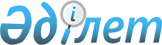 Оларды қолдану нәтижесінде "Табиғи минералды суды қоса алғанда, қаптамадағы ауыз судың қауіпсіздігі туралы" Еуразиялық экономикалық одақтың техникалық регламенті (ЕАЭО ТР 044/2017) талаптарының сақталуы ерікті негізде қамтамасыз етілетін стандарттар тізбесі және зерттеу (сынау) және өлшем қағидалары мен әдістерін, соның ішінде "Табиғи минералды суды қоса алғанда, қаптамадағы ауыз судың қауіпсіздігі туралы" Еуразиялық экономикалық одақтың техникалық регламентінің (ЕАЭО ТР 044/2017) талаптарын қолдану мен орындау және техникалық реттеу объектілерінің сәйкестігін бағалауды жүзеге асыру үшін қажетті үлгілерді іріктеу қағидаларын қамтитын стандарттар тізбесі туралыЕуразиялық экономикалық комиссия Алқасының 2017 жылғы 5 желтоқсандағы № 164 шешімі
      Еуразиялық экономикалық одақ шеңберіндегі техникалық реттеу туралы хаттаманың (2014 жылғы 29 мамырдағы Еуразиялық экономикалық одақ туралы шарттың № 9 қосымшасы) 4-тармағына және Жоғары Еуразиялық экономикалық кеңестің 2014 жылғы 23 желтоқсандағы № 98 шешімімен бекітілген Еуразиялық экономикалық одақтың Жұмыс регламентіне № 2 қосымшаның 5-тармағына сәйкес Еуразиялық экономикалық комиссия Алқасы шешті:
      1. Қоса беріліп отырған:
      Оларды қолдану нәтижесінде "Табиғи минералды суды қоса алғанда, қаптамадағы ауыз судың қауіпсіздігі туралы" Еуразиялық экономикалық одақтың техникалық регламенті (ЕАЭО ТР 044/2017) талаптарының сақталуы ерікті негізде қамтамасыз етілетін стандарттар тізбесі;
      Зерттеу (сынау) және өлшем қағидалары мен әдістерін, соның ішінде "Табиғи минералды суды қоса алғанда, қаптамадағы ауыз судың қауіпсіздігі туралы" Еуразиялық экономикалық одақтың техникалық регламентінің (ЕАЭО ТР 044/2017) талаптарын қолдану мен орындау және техникалық реттеу объектілерінің сәйкестігін бағалауды жүзеге асыру үшін қажетті үлгілерді іріктеу қағидаларын қамтитын стандарттар тізбесі бекітілсін.
      2. Осы Шешім ресми жарияланған күнінен бастап күнтізбелік 30 күн өткен соң күшіне енеді. Оларды қолдану негізінде "Табиғи минералды суды қоса алғанда, қаптамадағы ауыз
судың қауіпсіздігі туралы" Еуразиялық экономикалық одақтың техникалық
регламенті (ЕАЭО ТР 044/2017) талаптарының сақталуы ерікті негізде қамтамасыз
етілетін стандарттар
ТІЗБЕСІ Зерттеу (сынау) және өлшем қағидалары мен әдістерін, соның ішінде "Табиғи минералды суды қоса алғанда, қаптамадағы ауыз судың қауіпсіздігі туралы"
Еуразиялық экономикалық одақтың техникалық регламентінің (ЕАЭО ТР 044/2017) талаптарын қолдану мен орындау және
 техникалық реттеу объектілерінің сәйкестігін бағалауды жүзеге асыру үшін қажетті үлгілерді іріктеу қағидаларын қамтитын стандарттар
ТІЗБЕСІ
					© 2012. Қазақстан Республикасы Әділет министрлігінің «Қазақстан Республикасының Заңнама және құқықтық ақпарат институты» ШЖҚ РМК
				
      Еуразиялық экономикалық комиссияАлқасының Төрағасы

 Т. Саркисян
Еуразиялық экономикалық
комиссия Алқасының
2017 жылғы 5 желтоқсандағы
№ 164 шешімімен
БЕКІТІЛГЕН
№
р/с
Еуразиялық экономикалық одақтың техникалық регламентінің элементі
Стандарттың белгіленуі
Стандарттың атауы
Ескерту
1
2
3
4
5
1
II бөлімнің 7-тармағының алтыншы, жетінші және он тоғызыншы абзацтары
1.1.2 – 1.1.4- тармақшалар МЕМСТ 13273-88
Минералды емдік және емдік-асханалық  ауыз суы сулары. Техникалық шарттар
2
II бөлімнің 7-тармағы жетінші және он екінші абзацтары
БСТ 880-2016
Табиғи минералды емдік-асханалық суы. Жалпы техникалық шарттар
3
II бөлімнің 7-тармағы жиырмасыншы абзацы
4.2-тармақтың 
1-тармақшасы МЕМСТ 32220-2013
Ыдыстарға құйылған ауыз су. Жалпы техникалық шарттар
4
II бөлімнің 7-тармағы жиырмасыншы абзацы
5.4.7-тармақша БСТ 2436-2016 
Минералды емдік-асханалық сулары. Жалпы техникалық шарттар
5
II бөлімнің 7-тармағы жиырмасыншы абзацы
5.10-тармақша ҚР СТ 452-2002
Табиғи минералды емдік-асханалық және емдік ауыз сулары. Жалпы техникалық шарттар
6
II бөлімнің 7-тармағы жиырмасыншы абзацы
3.2-тармақша ҚМС 943:2005
Табиғи асханалық ауыз суы. Жалпы техникалық шарттар
7
II бөлімнің 7-тармағы жиырмасыншы абзацы
5.1.9-тармақша МЕМСТ Р 54316-2011
Табиғи минералды ауыз су. Жалпы техникалық шарттар
8
VI бөлімнің 
27-тармағының "а" - "е" тармақшалары
5.1.2 –тармақша МЕМСТ Р 54316-2011
Табиғи минералды ауыз су. Жалпы техникалық шарттар
9
VI бөлімнің 
27-тармағының "д" және "е" тармақшалары
1.1.8-тармақша МЕМСТ 13273-88
Минералды емдік және емдік-асханалық ауыз сулары. Техникалық шарттар
10
VI бөлімнің 
27-тармағының "д" тармақшасы
5.12-тармақша ҚР СТ 452-2002
Табиғи емдік және емдік-асханалық ауыз сулары. Жалпы техникалық шарттар
11
VI бөлімнің 
27-тармағының "е" тармақшасы
1.1.9-тармақша МЕМСТ 13273-88
Минералды емдік және емдік-асханалық ауыз сулары. Техникалық шарттар
12
VI бөлімнің 
27-тармағының "е" тармақшасы
5.4.6-тармақша БСТ 2436-2016 
Минералды емдік-асханалық  суы. Жалпы техникалық шарттар
13
VI бөлімнің 
27-тармағының "е" тармақшасы
5.1.10-тармақша МЕМСТ Р 54316-2011
Табиғи минералды ауыз су. Жалпы техникалық шарттар
14
VI бөлімнің 31-тармағы
5.1.18.1-тармақша ҚР СТ 1432-2005
Табиғи минералды және ас суларын қоса алғанда, ыдыстарға құйылған ауыз сулар.  Жалпы техникалық шарттар
15
VII- бөлімнің 35-тармағы
5.7.1-тармақша БСТ 2436-2016 
Минералды емдік-асханалық су. Жалпы техникалық шарттар
16
№ 1 қосымша
1.1.2 – 1.1.4-тармақшалар МЕМСТ 13273-88
Минералды емдік және емдік-асханалық ауыз сулары. Техникалық шарттар
17
№ 1 қосымша
5.7-тармақша ҚР СТ 452-2002
Табиғи емдік және емдік-асханалық ауыз сулары. Жалпы техникалық шарттар
18
№ 1 қосымша
3.3-тармақша КМС 252:2005
Минералды емдік және емдік-асханалық ауыз сулары.. Жалпы техникалық шарттар
19
№ 1 қосымша
А қосымшасы МЕМСТ Р 54316-2011
Табиғи минералды ауыз су. Жалпы техникалық шарттар
20
1-кесте № 2 қосымша
4.1.7-тармақша АСТ 191-2000
Бөтелкеге құйылған минералды емдік-асханалық ауыз сулар. Техникалық шарттар
21
1-кесте № 2 қосымша
1.1.10-тармақша МЕМСТ 13273-88
Минералды емдік және емдік-асханалық ауыз сулар. Техникалық шарттар
22
1-кесте № 2 қосымша
5.4.5 және 5.4.8-тармақшалар БСТ 2436-2016 
Минералды емдік-асханалық сулар. Жалпы техникалық шарттар
23
1-кесте № 2 қосымша
5.16-тармақша ҚР СТ 452-2002
Табиғи емдік және емдік-асханалық ауыз сулар. Жалпы техникалық шарттар
24
1-кесте № 2 қосымша
4.1.9-тармақша КМС 252:2005
Минералды емдік және емдік-асханалық ауыз сулар. Жалпы техникалық шарттар
25
1-кесте № 2 қосымша
4.1.6 және 4.1.7-тармақшалар ҚМС 943:2005
Табиғи асханалықханалық ауыз су. Жалпы техникалық шарттар
26
1-кесте № 2 қосымша
5.1.6-тармақша МЕМСТ Р 54316-2011
Табиғи минералды ауыз су. Жалпы техникалық шарттар
27
2-кесте № 2 қосымша
4.1.6-тармақша АСТ 191-2000
Бөтелкеге құйылған минералды емдік-ас ауыз сулары. Техникалық шарттар
28
2-кесте № 2 қосымша
1.1.14-тармақша МЕМСТ 13273-88
Минералды емдік және емдік-асханалық ауыз сулар.  Техникалық шарттар
29
2-кесте № 2 қосымша
5.19-тармақша ҚР СТ 452-2002
Табиғи минералды емдік және емдік-асханалық ауыз сулар. Жалпы техникалық шарттар
30
2-кесте № 2 қосымша
4.1.10-тармақша КМС 252:2005
Минералды емдік және емдік-асханалық ауыз сулар. Жалпы техникалық шарттар 
31
2-кесте № 2 қосымша
4.1.9-тармақша ҚМС 943:2005
Табиғи асханалықханалық ауыз су. Жалпы техникалық шарттар 
32
1-кесте № 3 қосымша
1-кесте 3-бөлік АСТ 191-2000
Бөтелкеге құйылған минералды емдік-асханалық ауыз су. Техникалық шарттар
33
1-кесте № 3 қосымша
5.1.10, 5.1.11, 5.1.13 и 5.1.17-тармақшалар ҚР СТ 1432-2005
Табиғи минералды және асханалық ауыз суларын қоса алғанда, ыдыстарға құйылған ауыз сулар.  Жалпы техникалық шарттарЕуразиялық экономикалық
комиссия Алқасының
2017 жылғы 5 желтоқсандағы
№ 164 шешімімен
БЕКІТІЛГЕН
№
р/с
Еуразиялық экономикалық одақтың техникалық регламентінің элементі
Стандарттың белгіленуі
Стандарттың атауы
Ескерту
1
2
3
4
5
1
№ 1, 2 және 3 қосымшалар, сынамаларды іріктеу
МЕМСТ 6687.2-90
Алкогольсіз өнеркәсіп өнімі. Құрғақ заттарды анықтау әдістері
2
№ 1, 2 және 3 қосымшалар, сынамаларды іріктеу
МЕМСТ 18963-73
Ауыз су. Санитариялық-бактериологиялық талдау әдістері
3
№ 1, 2 және 3 қосымшалар, сынамаларды іріктеу
МЕМСТ 23268.0-91  
Минералды емдік, емдік-асханалық  және табиғи асханалықханалық сулар. Сынамаларды қабылдау қағидалары және іріктеу әдістері
4
№ 1, 2 және 3 қосымшалар, сынамаларды іріктеу
МЕМСТ 31861-2012 
Су. Сынамаларды іріктеуге қойылатын жалпы талаптар
5
№ 1, 2 және 3 қосымшалар, сынамаларды іріктеу
МЕМСТ 31862-2012 
Ауыз су. Сынамаларды іріктеу
6
№ 1, 2 және 3 қосымшалар, сынамаларды іріктеу
МЕМСТ 31904-2012
Тамақ өнімдері. Микробиологиялық сынақтан өткізу үшін сынамаларды іріктеу әдістері 
7
№ 1, 2 және 3 қосымшалар, сынамаларды іріктеу
МЕМСТ 31942-2012
Ауыз су. Микробиологиялық талдауға сынамаларды іріктеу
8
№ 1, 2 және 3 қосымшалар, сынамаларды іріктеу
БСТ 1036-97
Тағам өнімдері және азық-түлік шикізаты. Қауіпсіздік көрсеткіштерін анықтау үшін сынамаларды іріктеу әдістері
9
№ 1, 2 және 3 қосымшалар, сынамаларды іріктеу
БСТ 1188-99
Ауыз су. Сапаны бақылауды ұйымдастыруға және бақылау әдістеріне қойылатын жалпы талаптар 
10
№ 1, 2 және 3 қосымшалар, сынамаларды іріктеу
БСТ МЕМСТ Р 51592-2001
Су. Сынамаларды іріктеуге қойылатын жалпы талаптар 
11
№ 1, 2 және 3 қосымшалар, сынамаларды іріктеу
БСТ МЕМСТ Р 51593-2001
Ауыз су. Сынамаларды іріктеу
12
№ 1, 2 және 3 қосымшалар, сынамаларды іріктеу
ҚР СТ ИСО 5667-1-2006
Судың сапасы. Сынамаларды іріктеу. 1-бөлік. Сынамаларды іріктеу бағдарламаларын құрастыру жөніндегі нұсқаулық
13
№ 1, 2 және 3 қосымшалар, сынамаларды іріктеу
ҚР СТ МЕМСТ Р 51592-2003
Су. Сынамаларды іріктеуге қойылатын жалпы талаптар
14
№ 1, 2 және 3 қосымшалар, сынамаларды іріктеу
ҚМС ISO 5667-1-2009 
Судың сапасы. Сынамаларды іріктеу. 1-бөлік. Сынамаларды іріктеу бағдарламаларын құрастыру және әдістемелері жөніндегі нұсқаулық
15
№ 1, 2 және 3 қосымшалар, сынамаларды іріктеу
ҚР СТ МЕМСТ Р 51232-2003
Су. Сапаны бақылауды ұйымдастыруға және бақылау әдістеріне қойылатын жалпы талаптар
16
№ 1, 2 және 3 қосымшалар, сынамаларды іріктеу
МЕМСТ Р 51232-98
Ауыз су. Сапаны бақылауды ұйымдастыруға және бақылау әдістеріне қойылатын жалпы талаптар
17
№ 1, 2 және 3 қосымшалар, сынамаларды іріктеу
МЕМСТ Р 56237-2014
Ауыз су. Су дайындау станциялары мен құбыр тарату жүйелерінде сынамаларды іріктеу 
18
№ 1, 2 және 3 қосымшалар, сынаманы дайындау
МЕМСТ 26669-85
Тағам және дәмдемуіш өнімдері. Микробиологиялық талдаулар үшін сынамаларды дайындау
19
№ 1, 2 және 3 қосымшалар, сынаманы дайындау
БСТ ISO 15587-1-2010 
Судың сапасы. Суда кейбір элементтерді анықтау үшін ыдырату әдістері. 1-бөлік. Царь арағын ыдырату
20
№ 1, 2 және 3 қосымшалар, сынаманы дайындау
БСТ ISO 15587-2-2010 
Судың сапасы. Суда кейбір элементтерді анықтау үшін ыдырату әдістері. 2-бөлік. Азот қышқылымен ыдырату
21
№ 1, 2 және 3 қосымшалар, сынаманы дайындау
БСТ 1059-98 
Радиациялық бақылау. Радиохимиялық әдістермен стронций-90 анықтау үшін сынамалар дайындау
22
№ 1, 2 және 3 қосымшалар, сынаманы дайындау
ҚР СТ МЕМСТ Р 51232-2003
Су. Сапаны бақылауды ұйымдастыруға және бақылау әдістеріне қойылатын жалпы талаптар
23
№ 1, 2 және 3 қосымшалар, сынаманы дайындау
МЕМСТ Р ИСО 15587-1-2014
Су. Кейбір элементтерді анықтау үшін сынамаларды тұз және азот қышқылының қоспасымен минералдау
24
№ 1, 2 және 3 қосымшалар, сынаманы дайындау
МЕМСТ Р ИСО 15587-2-2014
Су. Кейбір элементтерді анықтау үшін сынамаларды азот қышқылымен минералдау
25
№ 1 қосымша, 
 "бор" биологиялық белсенді компоненті 
МЕМСТ 31870-2012
Ауыз су. Құрамындағы элементтерді атомдық спектрометрия әдістерімен анықтау
26
№ 1 қосымша, 
 "бор" биологиялық белсенді компоненті 
МЕМСТ 31949-2012
Ауыз су. Құрамындағы борды анықтау әдісі
27
№ 1 қосымша, 
 "бор" биологиялық белсенді компоненті 
БСТ ISO 11885-2011 
Судың сапасы. Кейбір элементтерді индуктивті байланысқан плазмасы бар атомдық-эмиссиялық спектрометрия әдісімен (ICP-OES) анықтау
28
№ 1 қосымша, 
 "бор" биологиялық белсенді компоненті 
БСТ ISO 17294-2-2007
Судың сапасы. Индуктивті байланысқан плазмасы бар масс-спектрометрияны қолдану. 2-бөлік. 62 элементті анықтау
29
№ 1 қосымша, 
 "бор" биологиялық белсенді компоненті 
БСТ МЕМСТ Р 51210-2001
Ауыз су. Құрамындағы борды анықтау әдісі
30
№ 1 қосымша, 
 "бор" биологиялық белсенді компоненті 
ҚР СТ ИСО 17294-2-2006
Судың сапасы. Индуктивті байланысқан плазмасы бар масс-спектрометрияны қолдану (ИБП-МС). 2-бөлік. 62 элементті анықтау
31
№ 1 қосымша, 
 "бор" биологиялық белсенді компоненті 
ҚР СТ 1016-2000
Су. Бордың салмақтық концентрациясын анықтау әдісі
32
№ 1 қосымша, 
 "бор" биологиялық белсенді компоненті 
ҚР СТ МЕМСТ Р 51210-2003
Ауыз су. Құрамындағы борды анықтау әдісі
33
№ 1 қосымша, 
 "бор" биологиялық белсенді компоненті 
ҚР СТ МЕМСТ Р 51309-2003
Ауыз су. Құрамындағы элементтерді атомдық спектрометрия әдістерімен анықтау
34
№ 1 қосымша, 
 "бор" биологиялық белсенді компоненті 
МЕМСТ Р 57165-2016 
Су. Құрамындағы элементтерді индуктивті байланысқан плазмасы бар атомдық-эмиссиялық спектрометрия әдісімен анықтау
01.01.2018 ж. бастап қолданылады
35
№ 1 қосымша, 
 "бор" биологиялық белсенді компоненті 
М-02-2406-13
Сандық химиялық талдау әдістемесі.
Ауыз судағы, минералды, табиғи, сарқынды судағы және атмосфералық жауын-шашындағы элементтерді атомдық-абсорбциялық әдіспен анықтау (24.09.2013ж. № 443/242(01.00250-2008)-2013 аттестаттау туралы куәлік, тізілімдегі нөмірі ФР.1.31.2017.25626)
тиісті мемлекетаралық стандарт әзірленіп, осы тізбеге енгізілгенге дейін қолданылады 
36
№ 1 қосымша, 
"бром" биологиялық белсенді компоненті 
МЕМСТ ISO 10304-1-2016
Судың сапасы. Құрамындағы ерітілген аниондарды сұйықтықты ион алмасу хроматографиясы әдісімен анықтау. 1-бөлік. Құрамындағы бромидтерді, хлоридтерді, фторидтерді, нитраттарды, нитриттерді, фосфаттар мен сульфаттарды анықтау
37
№ 1 қосымша, 
"бром" биологиялық белсенді компоненті 
МЕМСТ 23268.15-78 
Минералды емдік және емдік-асханалық ауыз сулар және табиғи асханалық су. Бромид-иондарды анықтау әдістері
38
№ 1 қосымша, 
"бром" биологиялық белсенді компоненті 
БСТ ISO 10304-1-2011
Судың сапасы. Құрамындағы ерітілген аниондарды сұйықтықты ион алмасу хроматографиясы әдісімен анықтау. 1-бөлік. Құрамындағы бромидтерді, хлоридтерді, фторидтерді, нитраттарды, нитриттерді, фосфаттар мен сульфаттарды анықтау
39
№ 1 қосымша, 
"темір" биологиялық белсенді компоненті
МЕМСТ 4011-72
Ауыз су. Жалпы темірдің салмақтық концентрациясын өлшеу әдістері
40
№ 1 қосымша, 
"темір" биологиялық белсенді компоненті
МЕМСТ EN 14084-2014
Тағам өнімдері. Іздік элементтерді анықтау. Құрамындағы қорғасынды, кадмийді, мырышты, мыс пен темірді микротолқынды ыдыратудан кейін атомдық-абсорбциялық спектрометрия көмегімен анықтау
41
№ 1 қосымша, 
"темір" биологиялық белсенді компоненті
МЕМСТ 23268.11-78
Минералды емдік және емдік-асханалық ауыз сулар және табиғи асханалық суы. Темір иондарын анықтау әдістері
42
№ 1 қосымша, 
"темір" биологиялық белсенді компоненті
МЕМСТ 26449.1-85
Суды тұщыландыратын дистилляциялық стационарлы қондырғы. Тұзды суларды химиялық талдау әдістері
43
№ 1 қосымша, 
"темір" биологиялық белсенді компоненті
МЕМСТ 30178-96
Шикізат және тағам өнімдері. Уытты элементтерді анықтаудың атомдық-абсорбциялық әдісі
44
№ 1 қосымша, 
"темір" биологиялық белсенді компоненті
МЕМСТ 30538-97 
Тағам өнімдері. Уытты элементтерді атомдық-эмиссиялық әдіспен анықтау әдістемесі
45
№ 1 қосымша, 
"темір" биологиялық белсенді компоненті
МЕМСТ 31870-2012 
Ауыз су. Құрамындағы элементтерді атомдық спектрометрия әдістерімен анықтау
46
№ 1 қосымша, 
"темір" биологиялық белсенді компоненті
БСТ ISO 11885-2011 
Судың сапасы. Кейбір элементтерді индуктивті байланысқан плазмасы бар атомдық-эмиссиялық спектрометрия әдісімен (ICP-OES) анықтау
47
№ 1 қосымша, 
"темір" биологиялық белсенді компоненті
БСТ EN 14084-2012
Тағам өнімдері. Іздік элементтерді анықтау. Құрамындағы қорғасынды, кадмийді, мырышты, мыс пен темірді микротолқынды ыдыратудан кейін атомдық-абсорбциялық спектрометрия (ААС) әдісімен анықтау
48
№ 1 қосымша, 
"темір" биологиялық белсенді компоненті
БСТ ISO 15586-2011
Судың сапасы. Графитті пешті қолдана отырып, атомдық-абсорбциялық спектрометрия әдісімен элементтердің микро санын анықтау
49
№ 1 қосымша, 
"темір" биологиялық белсенді компоненті
ҚР СТ 2214-2012
Судың сапасы. Құрамындағы микроэлементтерді графитті пешті қолдана отырып, атомдық-абсорбциялық спектрометриямен анықтау
50
№ 1 қосымша, 
"темір" биологиялық белсенді компоненті
ҚР СТ 2318-2013
Су. Құрамындағы элементтерді электротермиялық атомдандыруы бар атомдық-абсорбциялық әдіспен анықтау
51
№ 1 қосымша, 
"темір" биологиялық белсенді компоненті
ҚР СТ МЕМСТ Р 51309-2003
Ауыз су. Құрамындағы элементтерді атомдық спектрометрия әдістерімен анықтау
52
№ 1 қосымша, 
"темір" биологиялық белсенді компоненті
МЕМСТ Р 57165-2016 
Су. Құрамындағы элементтерді индуктивті байланысқан плазмасы бар атомдық-эмиссиялық спектрометрия әдісімен анықтау
01.01.2018 ж. бастап қолданылады
53
№ 1 қосымша, 
"темір" биологиялық белсенді компоненті
М-02-2406-13
Сандық химиялық талдау әдістемесі. Ауыз судағы, минералды, табиғи, сарқынды судағы және атмосфералық жауын-шашындағы элементтерді атомдық-абсорбциялық әдіспен анықтау (24.09.2013ж. №443/242(01.00250-2008)-2013 аттестаттау туралы куәлік, тізілімдегі нөмірі ФР.1.31.2017.25626)
тиісті мемлекетаралық стандарт әзірленіп, осы тізбеге енгізілгенге дейін қолданылады 
54
№ 1 қосымша, "йод" биологиялық белсенді компоненті 
МЕМСТ 23268.16-78 
Минералды емдік және емдік-асханалық ауыз сулар және табиғи асханалық суы. Йодид-иондарды анықтау әдістері
55
№ 1 қосымша, "йод" биологиялық белсенді компоненті 
МЕМСТ 31660-2012
Тағам өнімдері. Йодтың салмақтық концентрациясын анықтаудың инверсиялық-вольтамперметрия әдісі
56
№ 1 қосымша, "йод" биологиялық белсенді компоненті 
М 01-45-2009
"Капель-105М" капиллярлық электрофорез жүйесін пайдалана отырып, капиллярлық электрофорез әдісімен табиғи, ауыз су және минералды сулардың сынамаларындағы бромид- және йодид иондарының салмақтық концентрациясын өлшеу әдістемесі (02.10.2014 ж. № 01.04.114/01.00035-2011/2014  аттестаттау туралы куәлік, тізілімдегі нөмірі ФР.1.31.2015.19419)
тиісті мемлекетаралық стандарт әзірленіп, осы тізбеге енгізілгенге дейін қолданылады 
57
№ 1 қосымша, "кремний" биологиялық белсенді компоненті 
МЕМСТ 26449.1-85
Суды тұщыландыратын дистилляциялық стационарлы қондырғы. Тұзды суларды химиялық талдау әдістері
58
№ 1 қосымша, "кремний" биологиялық белсенді компоненті 
МЕМСТ 31870-2012
Ауыз су. Құрамындағы элементтерді атомдық спектрометрия әдістерімен анықтау
59
№ 1 қосымша, "кремний" биологиялық белсенді компоненті 
ACT 367-2014
Ауыз су. Ауыз судағы кремнийдің салмақтық концентрациясын анықтау. Молибден-кремний қышқылының көк комплексін фотометриялық өлшеу әдісі
60
№ 1 қосымша, "кремний" биологиялық белсенді компоненті 
 БСТ ISO 11885-2011 
Судың сапасы. Кейбір элементтерді индуктивті байланысқан плазмасы бар атомдық-эмиссиялық спектрометрия әдісімен (ICP-OES) анықтау
61
№ 1 қосымша, "кремний" биологиялық белсенді компоненті 
ҚР СТ МЕМСТ Р 51309-2003
Ауыз су. Құрамындағы элементтерді атомдық спектрометрия әдістерімен анықтау
62
№ 1 қосымша, "кремний" биологиялық белсенді компоненті 
МЕМСТ Р 57165-2016 
Су. Құрамындағы элементтерді индуктивті байланысқан плазмасы бар атомдық-эмиссиялық спектрометрия әдісімен анықтау
01.01.2018 ж. бастап қолданылады
63
№ 1 қосымша, "кремний" биологиялық белсенді компоненті 
М-02-2406-13
Сандық химиялық талдау әдістемесі. Ауыз судағы, минералды, табиғи, сарқынды судағы және атмосфералық жауын-шашындағы элементтерді атомдық-абсорбциялық әдіспен анықтау (24.09.2013 ж. №443/242(01.00250-2008)-2013 аттестаттау туралы куәлік, тізілімдегі нөмірі ФР.1.31.2017.25626)
тиісті мемлекетаралық стандарт әзірленіп, осы тізбеге енгізілгенге дейін қолданылады 
64
№ 1 қосымша, "кремний" биологиялық белсенді компоненті 
РД 52.24.433-2005
Құрлықтың жерүсті суларындағы кремнийдің салмақтық концентрациясы. Молибден-кремний қышқылының сары формадағы түрін фотометриялық әдісіпен өлшеуді орындау әдістемесі
(09.12.2015 ж. № 87.24-2004 аттестаттау туралы куәлік, тізілімдегі нөмірі KZ.07.00.01180-2015)  
тиісті мемлекетаралық стандарт әзірленіп, осы тізбеге енгізілгенге дейін қолданылады 
65
№ 1 қосымша, "күшәла" биологиялық белсенді компоненті
МЕМСТ 4152-89 
Ауыз су. Күшәланың салмақтық концентрациясын анықтау әдісі
66
№ 1 қосымша, "күшәла" биологиялық белсенді компоненті
МЕМСТ 23268.14-78  
Минералды емдік және емдік-асханалық ауыз сулар және табиғи асханалық суы. Күшәла иондарын анықтау әдістері
67
№ 1 қосымша, "күшәла" биологиялық белсенді компоненті
МЕМСТ 26930-86
Шикізат және тағам өнімдері. Күшәланы анықтау әдісі
68
№ 1 қосымша, "күшәла" биологиялық белсенді компоненті
МЕМСТ 30538-97   
Тағам өнімдері. Уытты элементтерді атомдық-эмиссиялық әдіспен анықтау әдістемесі
69
№ 1 қосымша, "күшәла" биологиялық белсенді компоненті
МЕМСТ 31266-2004
Шикізат және тағам өнімдері. Күшәланы анықтаудың атомдық-абсорбциялық әдісі
70
№ 1 қосымша, "күшәла" биологиялық белсенді компоненті
МЕМСТ 31866-2012  
Ауыз су. Құрамындағы элементтерді инверсиялық вольтамперметрия әдісімен анықтау  
балалар тағамына арналған суларды қоспағанда
71
№ 1 қосымша, "күшәла" биологиялық белсенді компоненті
МЕМСТ 31870-2012  
Ауыз су. Құрамындағы элементтерді атомдық спектрометрия әдістерімен анықтау
72
№ 1 қосымша, "күшәла" биологиялық белсенді компоненті
БСТ ISO 11885-2011 
Судың сапасы. Кейбір элементтерді индуктивті байланысқан плазмасы бар атомдық-эмиссиялық спектрометрия әдісімен (ICP-OES) анықтау
73
№ 1 қосымша, "күшәла" биологиялық белсенді компоненті
БСТ ISO 15586-2011
Судың сапасы. Графитті пешті қолдана отырып, атомдық-абсорбциялық спектрометрия әдісімен элементтердің микро санын анықтау
74
№ 1 қосымша, "күшәла" биологиялық белсенді компоненті
БСТ ISO 17294-2-2007
Судың сапасы. Индуктивті байланысқан плазмасы бар масс-спектрометрияны қолдану. 2-бөлік. 62 элементті анықтау
75
№ 1 қосымша, "күшәла" биологиялық белсенді компоненті
ҚР СТ ИСО 17294-2-2006
Судың сапасы. Индуктивті байланысқан плазмасы бар масс-спектрометрияны қолдану (ИБП-МС). 2-бөлік. 62 элементті анықтау
76
№ 1 қосымша, "күшәла" биологиялық белсенді компоненті
ҚР СТ 2214-2012
Судың сапасы. Құрамындағы микроэлементтерді графитті пешті қолдана отырып, атомдық-абсорбциялық спектрометриямен анықтау
77
№ 1 қосымша, "күшәла" биологиялық белсенді компоненті
 ҚР СТ 2318-2013 
Су. Құрамындағы элементтерді электротермиялық атомдандыруы бар атомдық-абсорбциялық әдіспен анықтау
78
№ 1 қосымша, "күшәла" биологиялық белсенді компоненті
ҚР СТ МЕМСТ Р 51309-2003
Ауыз су. Құрамындағы элементтерді атомдық спектрометрия әдістерімен анықтау
79
№ 1 қосымша, "күшәла" биологиялық белсенді компоненті
 МЕМСТ Р 57165-2016 
Су. Құрамындағы элементтерді индуктивті байланысқан плазмасы бар атомдық-эмиссиялық спектрометрия әдісімен анықтау
01.01.2018 ж. жылдан бастап қолданылады
80
№ 1 қосымша, "күшәла" биологиялық белсенді компоненті
М-02-2406-13
Сандық химиялық талдау әдістемесі. Ауыз судағы, минералды, табиғи, сарқынды судағы және атмосфералық жауын-шашындағы элементтерді атомдық-абсорбциялық әдіспен анықтау (24.09.2013 ж. №443/242(01.00250-2008) -2013 аттестаттау туралы куәлік, тізілімдегі нөмірі ФР.1.31.2017.25626)
тиісті мемлекетаралық стандарт әзірленіп, осы тізбеге енгізілгенге дейін қолданылады 
81
№ 1 қосымша, "органикалық заттар" биологиялық белсенді компоненті 
 МЕМСТ 31958-2012 
Су. Құрамындағы жалпы және ерітілген органикалық көміртегін анықтау әдістері
82
№ 1 қосымша, "органикалық заттар" биологиялық белсенді компоненті 
БСТ 17.13.05-01-2008/ISO 8245:1999
Қоршаған ортаны қорғау және табиғатты пайдалану. Қоршаған орта мониторингі. Судың сапасы. Органикалық көміртегінің (ТОС) және ерітілген органикалық көміртегінің (DOC) жиынтық қамтылуын анықтау бойынша басшылық ететін нұсқау
83
№ 1 қосымша, "бос көміртегі диоксиді" биологиялық белсенді компоненті 
МЕМСТ 23268.2-91 
Минералды емдік ауыз суы, емдік-ас суы және табиғи асханалық суы. Көміртегі қостотығын анықтау әдісі
84
№ 1 қосымша, "бос көміртегі диоксиді" биологиялық белсенді компоненті 
МЕМСТ 32037-2013
Алкогольсіз және алкоголі аз сусындар, квастар.
Көміртегі қостотығын анықтау әдісі
85
№ 1 қосымша, "бос көміртегі диоксиді" биологиялық белсенді компоненті 
ҚР СТ МЕМСТ Р 51153-2005
Нан шикізатынан жасалған алкогольсіз газдалған сусындар. Көміртегі қостотығын анықтау әдісі
86
№ 1 қосымша, "фтор" биологиялық белсенді компоненті 
МЕМСТ ISO 10304-1-2016
Судың сапасы. Құрамындағы ерітілген аниондарды сұйықтықты ион алмасу хроматографиясы әдісімен анықтау. 1-бөлік. Құрамындағы бромидтерді, хлоридтерді, фторидтерді, нитраттарды, нитриттерді, фосфаттар мен сульфаттарды анықтау
87
№ 1 қосымша, "фтор" биологиялық белсенді компоненті 
МЕМСТ 4386-89
Ауыз су. Фторидтердің салмақтық концентрациясын анықтау әдістері
88
№ 1 қосымша, "фтор" биологиялық белсенді компоненті 
МЕМСТ 23268.18-78
Минералды емдік және емдік-асханалық ауыз сулар және табиғи асханалық суы. Фторид-иондарды анықтау әдістері
89
№ 1 қосымша, "фтор" биологиялық белсенді компоненті 
МЕМСТ 31867-2012
Ауыз су. Құрамындағы аниондарды хроматография және капиллярлық электрофорез әдісімен анықтау
90
№ 1 қосымша, "фтор" биологиялық белсенді компоненті 
БСТ ISO 10304-1-2011
Судың сапасы. Құрамындағы ерітілген аниондарды сұйықтықты ион алмасу хроматографиясы әдісімен анықтау. 1-бөлік. Құрамындағы бромидтерді, хлоридтерді, фторидтерді, нитраттарды, нитриттерді, фосфаттар мен сульфаттарды анықтау
91
№ 2 қосымша, 1-кесте, "барий (Ba)" көрсеткіші 
 МЕМСТ 31866-2012  
Ауыз су. Құрамындағы элементтерді инверсиялық вольтамперметрия әдісімен анықтау 
92
№ 2 қосымша, 1-кесте, "барий (Ba)" көрсеткіші 
МЕМСТ 31869-2012
Су. Құрамындағы (аммоний, барий, калий, кальций, литий, магний, натрий, стронций) катиондарды капиллярлық электрофорезды қолдана отырып анықтау
93
№ 2 қосымша, 1-кесте, "барий (Ba)" көрсеткіші 
 МЕМСТ 31870-2012  
Ауыз су. Құрамындағы элементтерді атомдық спектрометрия әдістерімен анықтау
94
№ 2 қосымша, 1-кесте, "барий (Ba)" көрсеткіші 
 БСТ ISO 11885-2011 
Судың сапасы. Кейбір элементтерді индуктивті байланысқан плазмасы бар атомдық-эмиссиялық спектрометрия әдісімен (ICP-OES) анықтау
95
№ 2 қосымша, 1-кесте, "барий (Ba)" көрсеткіші 
БСТ ISO 15586-2011
Судың сапасы. Графитті пешті қолдана отырып, атомдық-абсорбциялық спектрометрия әдісімен элементтердің микро санын анықтау
96
№ 2 қосымша, 1-кесте, "барий (Ba)" көрсеткіші 
БСТ ISO 17294-2-2007
Судың сапасы. Индуктивті байланысқан плазмасы бар масс-спектрометрияны қолдану. 2-бөлік. 62 элементті анықтау
97
№ 2 қосымша, 1-кесте, "барий (Ba)" көрсеткіші 
ҚР СТ ИСО 17294-2-2006
Судың сапасы. Индуктивті байланысқан плазмасы бар масс-спектрометрияны қолдану (ИБП-МС). 2-бөлік. 62 элементті анықтау
98
№ 2 қосымша, 1-кесте, "барий (Ba)" көрсеткіші 
ҚР СТ 2318-2013
Су. Құрамындағы элементтерді электротермиялық атомдандыруы бар атомдық-абсорбциялық әдіспен анықтау
99
№ 2 қосымша, 1-кесте, "барий (Ba)" көрсеткіші 
ҚР СТ МЕМСТ Р 51309-2003
Ауыз су. Құрамындағы элементтерді атомдық спектрометрия әдістерімен анықтау
100
№ 2 қосымша, 1-кесте, "барий (Ba)" көрсеткіші 
МЕМСТ Р 57165-2016 
Су. Құрамындағы элементтерді индуктивті байланысқан плазмасы бар атомдық-эмиссиялық спектрометрия әдісімен анықтау
01.01.2018 ж. бастап қолданылады
101
№ 2 қосымша, 1-кесте, "барий (Ba)" көрсеткіші 
М-02-2406-13
Сандық химиялық талдау әдістемесі. Ауыз судағы, минералды, табиғи, сарқынды судағы және атмосфералық жауын-шашындағы элементтерді атомдық-абсорбциялық әдіспен анықтау (24.09.2013 ж. №443/242(01.00250-2008)-2013 аттестаттау туралы куәлік, тізілімдегі нөмірі ФР.1.31.2017.25626)
тиісті мемлекетаралық стандарт әзірленіп, осы тізбеге енгізілгенге дейін қолданылады 
102
№ 2 қосымша, 1-кесте, "бор(B)" көрсеткіші 
МЕМСТ 31870-2012
Ауыз су. Құрамындағы элементтерді атомдық спектрометрия әдістерімен анықтау
103
№ 2 қосымша, 1-кесте, "бор(B)" көрсеткіші 
МЕМСТ 31949-2012
Ауыз су. Құрамындағы борды анықтау әдісі
104
№ 2 қосымша, 1-кесте, "бор(B)" көрсеткіші 
БСТ ISO 11885-2011 
Судың сапасы. Кейбір элементтерді индуктивті байланысқан плазмасы бар атомдық-эмиссиялық спектрометрия әдісімен (ICP-OES) анықтау
105
№ 2 қосымша, 1-кесте, "бор(B)" көрсеткіші 
БСТ ISO 17294-2-2007
Судың сапасы. Индуктивті байланысқан плазмасы бар масс-спектрометрияны қолдану. 2-бөлік. 62 элементті анықтау
106
№ 2 қосымша, 1-кесте, "бор(B)" көрсеткіші 
БСТ МЕМСТ Р 51210-2001
Ауыз су. Құрамындағы борды анықтау әдісі
107
№ 2 қосымша, 1-кесте, "бор(B)" көрсеткіші 
ҚР СТ ИСО 17294-2-2006
Судың сапасы. Индуктивті байланысқан плазмасы бар масс-спектрометрияны қолдану (ИБП-МС). 2-бөлік. 62 элементті анықтау
108
№ 2 қосымша, 1-кесте, "бор(B)" көрсеткіші 
ҚР СТ 1016-2000
Су. Бордың салмақтық концентрациясын анықтау әдісі
109
№ 2 қосымша, 1-кесте, "бор(B)" көрсеткіші 
ҚР СТ МЕМСТ Р 51210-2003
Ауыз су. Құрамындағы борды анықтау әдісі
110
№ 2 қосымша, 1-кесте, "бор(B)" көрсеткіші 
ҚР СТ МЕМСТ Р 51309-2003
Ауыз су. Құрамындағы элементтерді атомдық спектрометрия әдістерімен анықтау
111
№ 2 қосымша, 1-кесте, "бор(B)" көрсеткіші 
МЕМСТ Р 57165-2016 
Су. Құрамындағы элементтерді индуктивті байланысқан плазмасы бар атомдық-эмиссиялық спектрометрия әдісімен анықтау
01.01.2018 ж. бастап қолданылады
112
№ 2 қосымша, 1-кесте, "бор(B)" көрсеткіші 
М-02-2406-13
Сандық химиялық талдау әдістемесі. Ауыз судағы, минералды, табиғи, сарқынды судағы және атмосфералық жауын-шашындағы элементтерді атомдық-абсорбциялық әдіспен анықтау (24.09.2013 ж. 
№ 443/242(01.00250-2008)-2013 аттестаттау туралы куәлік, тізілімдегі нөмірі ФР.1.31.2017.25626)
тиісті мемлекетаралық стандарт әзірленіп, осы тізбеге енгізілгенге дейін қолданылады 
113
№ 2 қосымша, 1-кесте, "кадмий (Cd)" көрсеткіші 
МЕМСТ EN 14084-2014
Тағам өнімдері. Іздік элементтерді анықтау.  Құрамындағы қорғасынды, кадмийді, мырышты, мыс пен темірді микротолқынды ыдыратудан кейін атомдық-абсорбциялық спектрометрия көмегімен анықтау
114
№ 2 қосымша, 1-кесте, "кадмий (Cd)" көрсеткіші 
МЕМСТ 30178-96 
Шикізат және тағам өнімдері. Уытты элементтерді анықтаудың атомдық-абсорбциялық әдісі
115
№ 2 қосымша, 1-кесте, "кадмий (Cd)" көрсеткіші 
МЕМСТ 31866-2012  
Ауыз су. Құрамындағы элементтерді инверсиялық вольтамперметрия әдісімен анықтау 
116
№ 2 қосымша, 1-кесте, "кадмий (Cd)" көрсеткіші 
МЕМСТ 31870-2012  
Ауыз су. Құрамындағы элементтерді атомдық спектрометрия әдістерімен анықтау 
117
№ 2 қосымша, 1-кесте, "кадмий (Cd)" көрсеткіші 
БСТ ISO 11885-2011 
Судың сапасы. Кейбір элементтерді индуктивті байланысқан плазмасы бар атомдық-эмиссиялық спектрометрия әдісімен (ICP-OES) анықтау
118
№ 2 қосымша, 1-кесте, "кадмий (Cd)" көрсеткіші 
БСТ EN 14084-2012
Тағам өнімдері. Іздік элементтерді анықтау.  Құрамындағы қорғасынды, кадмийді, мырышты, мыс пен темірді микротолқынды ыдыратудан кейін атомдық-абсорбциялық спектрометрия (ААС) әдісімен анықтау
119
№ 2 қосымша, 1-кесте, "кадмий (Cd)" көрсеткіші 
БСТ ISO 15586-2011
Судың сапасы. Графитті пешті қолдана отырып, атомдық-абсорбциялық спектрометрия әдісімен элементтердің микро санын анықтау
120
№ 2 қосымша, 1-кесте, "кадмий (Cd)" көрсеткіші 
БСТ ISO 17294-2-2007
Судың сапасы. Индуктивті байланысқан плазмасы бар масс-спектрометрияны қолдану. 2-бөлік. 62 элементті анықтау
121
№ 2 қосымша, 1-кесте, "кадмий (Cd)" көрсеткіші 
ҚР СТ ИСО 8288-2005  
Судың сапасы. Кобальтті, никельді, мысты, мырышты, кадмийді және қорғасынды анықтау. 
Отты атомдық-абсорбциялық спектрометрия әдістері
122
№ 2 қосымша, 1-кесте, "кадмий (Cd)" көрсеткіші 
ҚР СТ ИСО 17294-2-2006
Судың сапасы. Индуктивті байланысқан плазмасы бар масс-спектрометрияны қолдану (ИБП-МС). 2-бөлік. 62 элементті анықтау
123
№ 2 қосымша, 1-кесте, "кадмий (Cd)" көрсеткіші 
ҚР СТ 2214-2012
Судың сапасы. Құрамындағы микроэлементтерді графитті пешті қолдана отырып, атомдық-абсорбциялық спектрометриямен анықтау
124
№ 2 қосымша, 1-кесте, "кадмий (Cd)" көрсеткіші 
 ҚР СТ 2318-2013 
Су. Құрамындағы элементтерді электротермиялық атомдандыруы бар атомдық-абсорбциялық әдіспен анықтау
125
№ 2 қосымша, 1-кесте, "кадмий (Cd)" көрсеткіші 
ҚР СТ МЕМСТ Р 51309-2003
Ауыз су. Құрамындағы элементтерді атомдық спектрометрия әдістерімен анықтау
126
№ 2 қосымша, 1-кесте, "кадмий (Cd)" көрсеткіші 
ҚМС ИСО 8288:2001 
Судың сапасы. Кобальтті, никельді. Мысты, мырышты. Кадмийді және қорғасынды анықтау. Отты атомдық-абсорбциялық спектрометрия әдістері
127
№ 2 қосымша, 1-кесте, "кадмий (Cd)" көрсеткіші 
МЕМСТ Р 57165-2016 
Су. Құрамындағы элементтерді индуктивті байланысқан плазмасы бар атомдық-эмиссиялық спектрометрия әдісімен анықтау
01.01.2018 ж. бастап қолданылады
128
№ 2 қосымша, 1-кесте, "кадмий (Cd)" көрсеткіші 
М-02-2406-13
Сандық химиялық талдау әдістемесі. Ауыз судағы, минералды, табиғи, сарқынды судағы және атмосфералық жауын-шашындағы элементтерді атомдық-абсорбциялық әдіспен анықтау (24.09.2013 ж. 
№ 443/242(01.00250-2008)-2013 аттестаттау туралы куәлік, тізілімдегі нөмірі ФР.1.31.2017.25626)
тиісті мемлекетаралық стандарт әзірленіп, осы тізбеге енгізілгенге дейін қолданылады 
129
№ 2 қосымша, 1-кесте, "мыс (Cu)" көрсеткіші 
МЕМСТ 4388-72 
Ауыз су. Мыстың салмақтық концентрациясын анықтау әдістері
130
№ 2 қосымша, 1-кесте, "мыс (Cu)" көрсеткіші 
МЕМСТ EN 14084-2014
Тағам өнімдері. Іздік элементтерді анықтау.  Құрамындағы қорғасынды, кадмийді, мырышты, мыс пен темірді микротолқынды ыдыратудан кейін атомдық-абсорбциялық спектрометрия көмегімен анықтау
131
№ 2 қосымша, 1-кесте, "мыс (Cu)" көрсеткіші 
МЕМСТ 26449.1-85
Суды тұщыландыратын дистилляциялық стационарлы қондырғы. Тұзды суларды химиялық талдау әдістері
132
№ 2 қосымша, 1-кесте, "мыс (Cu)" көрсеткіші 
МЕМСТ 26931-86  
Шикізат және тағам өнімдері. Мысты анықтау әдістері
133
№ 2 қосымша, 1-кесте, "мыс (Cu)" көрсеткіші 
МЕМСТ 30178-96
Шикізат және тағам өнімдері. Уытты элементтерді анықтаудың атомды- абсорбциялық әдісі
134
№ 2 қосымша, 1-кесте, "мыс (Cu)" көрсеткіші 
МЕМСТ 31866-2012 
Ауыз су. Құрамындағы элементтерді инверсиялық вольтамперметрия әдісімен анықтау  
135
№ 2 қосымша, 1-кесте, "мыс (Cu)" көрсеткіші 
МЕМСТ 31870-2012  
Ауыз су. Құрамындағы элементтерді атомдық спектрометрия әдістерімен анықтау 
136
№ 2 қосымша, 1-кесте, "мыс (Cu)" көрсеткіші 
БСТ ISO 11885-2011 
Судың сапасы. Кейбір элементтерді индуктивті байланысқан плазмасы бар атомдық-эмиссиялық спектрометрия әдісімен (ICP-OES) анықтау
137
№ 2 қосымша, 1-кесте, "мыс (Cu)" көрсеткіші 
БСТ EN 14084-2012
Тағам өнімдері. Іздік элементтерді анықтау. Құрамындағы қорғасынды, кадмийді, мырышты, мыс пен темірді микротолқынды ыдыратудан кейін атомдық-абсорбциялық спектрометрия (ААС) әдісімен анықтау
138
№ 2 қосымша, 1-кесте, "мыс (Cu)" көрсеткіші 
БСТ ISO 15586-2011
Судың сапасы. Графитті пешті қолдана отырып, атомдық-абсорбциялық спектрометрия әдісімен элементтердің микро санын анықтау
139
№ 2 қосымша, 1-кесте, "мыс (Cu)" көрсеткіші 
БСТ ISO 17294-2-2007
Судың сапасы. Индуктивті байланысқан плазмасы бар масс-спектрометрияны қолдану. 2-бөлік. 62 элементті анықтау
140
№ 2 қосымша, 1-кесте, "мыс (Cu)" көрсеткіші 
ҚР СТ ИСО 8288-2005  
Судың сапасы. Кобальтті, никельді, мысты, мырышты, кадмийді және қорғасынды анықтау. 
Отты атомдық-абсорбциялық спектрометрия әдістері
141
№ 2 қосымша, 1-кесте, "мыс (Cu)" көрсеткіші 
ҚР СТ ИСО 17294-2-2006
Судың сапасы. Индуктивті байланысқан плазмасы бар масс-спектрометрияны қолдану (ИБП-МС). 2-бөлік. 62 элементті анықтау
142
№ 2 қосымша, 1-кесте, "мыс (Cu)" көрсеткіші 
ҚР СТ 2214-2012
Судың сапасы. Құрамындағы микроэлементтерді графитті пешті қолдана отырып, атомдық-абсорбциялық спектрометриямен анықтау
143
№ 2 қосымша, 1-кесте, "мыс (Cu)" көрсеткіші 
ҚР СТ 2318-2013 
Су. Құрамындағы элементтерді электротермиялық атомдандыруы бар атомдық-абсорбциялық әдіспен анықтау
144
№ 2 қосымша, 1-кесте, "мыс (Cu)" көрсеткіші 
ҚР СТ МЕМСТ Р 51309-2003
Ауыз су. Құрамындағы элементтерді атомдық спектрометрия әдістерімен анықтау
145
№ 2 қосымша, 1-кесте, "мыс (Cu)" көрсеткіші 
ҚМС ИСО 8288:2001 
Судың сапасы. Кобальтті, никельді. Мысты, мырышты. Кадмийді және қорғасынды анықтау. Отты атомдық-абсорбциялық спектрометрия әдістері
146
№ 2 қосымша, 1-кесте, "мыс (Cu)" көрсеткіші 
МЕМСТ Р 57165-2016 
Су. Құрамындағы элементтерді индуктивті байланысқан плазмасы бар атомдық-эмиссиялық спектрометрия әдісімен анықтау
01.01.2018 ж. бастап қолданылады
147
№ 2 қосымша, 1-кесте, "мыс (Cu)" көрсеткіші 
М-02-2406-13
Сандық химиялық талдау әдістемесі. Ауыз судағы, минералды, табиғи, сарқынды судағы және атмосфералық жауын-шашындағы элементтерді атомдық-абсорбциялық әдіспен анықтау (24.09.2013 ж.
№ 443/242(01.00250-2008)-2013 аттестаттау туралы куәлік, тізілімдегі нөмірі ФР.1.31.2017.25626)
тиісті мемлекетаралық стандарт әзірленіп, осы тізбеге енгізілгенге дейін қолданылады 
148
№ 2 қосымша, 1-кесте, "күшәла (As)" көрсеткіші 
МЕМСТ 4152-89
Ауыз су. Күшәланың салмақтық концентрациясын анықтау әдісі
149
№ 2 қосымша, 1-кесте, "күшәла (As)" көрсеткіші 
МЕМСТ 23268.14-78  
Минералды емдік ауыз суы, емдік-ас суы және табиғи асханалық суы. Күшән иондарын анықтау әдістері
150
№ 2 қосымша, 1-кесте, "күшәла (As)" көрсеткіші 
МЕМСТ 26930-86
Шикізат және тағам өнімдері. Күшәланы анықтау әдісі
151
№ 2 қосымша, 1-кесте, "күшәла (As)" көрсеткіші 
МЕМСТ 30538-97   
Тағам өнімдері. Уытты элементтерді атомдық-эмиссиялық әдіспен анықтау әдістемесі
152
№ 2 қосымша, 1-кесте, "күшәла (As)" көрсеткіші 
МЕМСТ 31266-2004
Шикізат және тағам өнімдері. Күшәланы анықтаудың атомдық-абсорбциялық әдісі
153
№ 2 қосымша, 1-кесте, "күшәла (As)" көрсеткіші 
МЕМСТ 31866-2012  
Ауыз су. Құрамындағы элементтерді инверсиялық вольтамперметрия әдісімен анықтау  
балалар тағамына арналған суларды қоспағанда
154
№ 2 қосымша, 1-кесте, "күшәла (As)" көрсеткіші 
МЕМСТ 31870-2012 
Ауыз су. Құрамындағы элементтерді атомдық спектрометрия әдістерімен анықтау 
балалар тағамына арналған суларды қоспағанда
155
№ 2 қосымша, 1-кесте, "күшәла (As)" көрсеткіші 
БСТ ISO 11885-2011 
Судың сапасы. Кейбір элементтерді индуктивті байланысқан плазмасы бар атомдық-эмиссиялық спектрометрия әдісімен (ICP-OES) анықтау
156
№ 2 қосымша, 1-кесте, "күшәла (As)" көрсеткіші 
БСТ ISO 15586-2011
Судың сапасы. Графитті пешті қолдана отырып, атомдық-абсорбциялық спектрометрия әдісімен элементтердің микро санын анықтау
157
№ 2 қосымша, 1-кесте, "күшәла (As)" көрсеткіші 
БСТ ISO 17294-2-2007
Судың сапасы. Индуктивті байланысқан плазмасы бар масс-спектрометрияны қолдану. 2-бөлік. 62 элементті анықтау
158
№ 2 қосымша, 1-кесте, "күшәла (As)" көрсеткіші 
ҚР СТ ИСО 17294-2-2006
Судың сапасы. Индуктивті байланысқан плазмасы бар масс-спектрометрияны қолдану (ИБП-МС). 2-бөлік. 62 элементті анықтау
159
№ 2 қосымша, 1-кесте, "күшәла (As)" көрсеткіші 
ҚР СТ 2214-2012
Судың сапасы. Құрамындағы микроэлементтерді графитті пешті қолдана отырып, атомдық-абсорбциялық спектрометриямен анықтау
160
№ 2 қосымша, 1-кесте, "күшәла (As)" көрсеткіші 
ҚР СТ 2318-2013 
Су. Құрамындағы элементтерді электротермиялық атомдандыруы бар атомдық-абсорбциялық әдіспен анықтау
161
№ 2 қосымша, 1-кесте, "күшәла (As)" көрсеткіші 
ҚР СТ МЕМСТ Р 51309-2003
Ауыз су. Құрамындағы элементтерді атомдық спектрометрия әдістерімен анықтау
162
№ 2 қосымша, 1-кесте, "күшәла (As)" көрсеткіші 
МЕМСТ Р 57165-2016 
Су. Құрамындағы элементтерді индуктивті байланысқан плазмасы бар атомдық-эмиссиялық спектрометрия әдісімен анықтау
01.01.2018 ж. бастап қолданылады
163
№ 2 қосымша, 1-кесте, "күшәла (As)" көрсеткіші 
М-02-2406-13
Сандық химиялық талдау әдістемесі. Ауыз судағы, минералды, табиғи, сарқынды судағы және атмосфералық жауын-шашындағы элементтерді атомдық-абсорбциялық әдіспен анықтау (24.09.2013 ж. 
№ 443/242(01.00250-2008)-2013 аттестаттау туралы куәлік, тізілімдегі нөмірі ФР.1.31.2017.25626)
тиісті мемлекетаралық стандарт әзірленіп, осы тізбеге енгізілгенге дейін қолданылады 
164
№ 2 қосымша, 1-кесте, "марганец (Mn)" көрсеткіші 
МЕМСТ 4974-2014
Ауыз су. Құрамындағы марганецті фотометрия әдістерімен анықтау
165
№ 2 қосымша, 1-кесте, "марганец (Mn)" көрсеткіші 
МЕМСТ 31866-2012 
Ауыз су. Құрамындағы элементтерді инверсиялық вольтамперметрия әдісімен анықтау 
166
№ 2 қосымша, 1-кесте, "марганец (Mn)" көрсеткіші 
МЕМСТ 31870-2012
Ауыз су. Құрамындағы элементтерді атомдық спектрометрия әдістерімен анықтау
167
№ 2 қосымша, 1-кесте, "марганец (Mn)" көрсеткіші 
БСТ ISO 11885-2011 
Судың сапасы. Кейбір элементтерді индуктивті байланысқан плазмасы бар атомдық-эмиссиялық спектрометрия әдісімен (ICP-OES) анықтау
168
№ 2 қосымша, 1-кесте, "марганец (Mn)" көрсеткіші 
БСТ ISO 15586-2011
Судың сапасы. Графитті пешті қолдана отырып, атомдық-абсорбциялық спектрометрия әдісімен элементтердің микро санын анықтау
169
№ 2 қосымша, 1-кесте, "марганец (Mn)" көрсеткіші 
БСТ ISO 17294-2-2007
Судың сапасы. Индуктивті байланысқан плазмасы бар масс-спектрометрияны қолдану. 2-бөлік. 62 элементті анықтау
170
№ 2 қосымша, 1-кесте, "марганец (Mn)" көрсеткіші 
ҚР СТ 2214-2012
Судың сапасы. Құрамындағы микроэлементтерді графитті пешті қолдана отырып, атомдық-абсорбциялық спектрометриямен анықтау
171
№ 2 қосымша, 1-кесте, "марганец (Mn)" көрсеткіші 
ҚР СТ 2318-2013 
Су. Құрамындағы элементтерді электротермиялық атомдандыруы бар атомдық-абсорбциялық әдіспен анықтау
172
№ 2 қосымша, 1-кесте, "марганец (Mn)" көрсеткіші 
ҚР СТ 2486-2014
Табиғатты қорғау. Ауыз су, табиғи, технологиялық таза су, сарқынды, тазартылған сарқынды су. Кобальттің, қалайы мен қорғасынның салмақтық концентрациясын инверсиялық вольтамперметрия әдісімен анықтау
173
№ 2 қосымша, 1-кесте, "марганец (Mn)" көрсеткіші 
ҚР СТ ИСО 17294-2-2006
Судың сапасы. Индуктивті байланысқан плазмасы бар масс-спектрометрияны қолдану (ИБП-МС). 2-бөлік. 62 элементті анықтау
174
№ 2 қосымша, 1-кесте, "марганец (Mn)" көрсеткіші 
ҚР СТ МЕМСТ Р 51309-2003
Ауыз су. Құрамындағы элементтерді атомдық спектрометрия әдістерімен анықтау
175
№ 2 қосымша, 1-кесте, "марганец (Mn)" көрсеткіші 
 МЕМСТ Р 57165-2016 
Су. Құрамындағы элементтерді индуктивті байланысқан плазмасы бар атомдық-эмиссиялық спектрометрия әдісімен анықтау
01.01.2018 ж. бастап қолданылады
176
№ 2 қосымша, 1-кесте, "марганец (Mn)" көрсеткіші 
М-02-2406-13
Сандық химиялық талдау әдістемесі. Ауыз судағы, минералды, табиғи, сарқынды судағы және атмосфералық жауын-шашындағы элементтерді атомдық-абсорбциялық әдіспен анықтау (24.09.2013 ж. 
№ 443/242(01.00250-2008)-2013 аттестаттау туралы куәлік, тізілімдегі нөмірі ФР.1.31.2017.25626)
тиісті мемлекетаралық стандарт әзірленіп, осы тізбеге енгізілгенге дейін қолданылады 
177
 № 2 қосымша, 1-кесте, "никель (Ni)" көрсеткіші 
 МЕМСТ 31870-2012  
Ауыз су. Құрамындағы элементтерді атомдық спектрометрия әдістерімен анықтау
178
 № 2 қосымша, 1-кесте, "никель (Ni)" көрсеткіші 
 БСТ ISO 11885-2011 
Судың сапасы. Кейбір элементтерді индуктивті байланысқан плазмасы бар атомдық-эмиссиялық спектрометрия әдісімен (ICP-OES) анықтау
179
 № 2 қосымша, 1-кесте, "никель (Ni)" көрсеткіші 
БСТ ISO 15586-2011
Судың сапасы. Графитті пешті қолдана отырып, атомдық-абсорбциялық спектрометрия әдісімен элементтердің микро санын анықтау
180
 № 2 қосымша, 1-кесте, "никель (Ni)" көрсеткіші 
БСТ ISO 17294-2-2007
Судың сапасы. Индуктивті байланысқан плазмасы бар масс-спектрометрияны қолдану. 2-бөлік. 62 элементті анықтау
181
 № 2 қосымша, 1-кесте, "никель (Ni)" көрсеткіші 
 ҚР СТ ИСО 8288-2005  
Судың сапасы. Кобальтті, никельді, мысты, мырышты, кадмийді және қорғасынды анықтау. 
Отты атомдық-абсорбциялық спектрометрия әдістері
182
 № 2 қосымша, 1-кесте, "никель (Ni)" көрсеткіші 
ҚР СТ ИСО 17294-2-2006
Судың сапасы. Индуктивті байланысқан плазмасы бар масс-спектрометрияны қолдану (ИБП-МС). 2-бөлік. 62 элементті анықтау
183
 № 2 қосымша, 1-кесте, "никель (Ni)" көрсеткіші 
ҚР СТ 2214-2012
Судың сапасы. Құрамындағы микроэлементтерді графитті пешті қолдана отырып, атомдық-абсорбциялық спектрометриямен анықтау
184
 № 2 қосымша, 1-кесте, "никель (Ni)" көрсеткіші 
 ҚР СТ 2318-2013 
Су. Құрамындағы элементтерді электротермиялық атомдандыруы бар атомдық-абсорбциялық әдіспен анықтау
185
 № 2 қосымша, 1-кесте, "никель (Ni)" көрсеткіші 
ҚР СТ МЕМСТ Р 51309-2003
Ауыз су. Құрамындағы элементтерді атомдық спектрометрия әдістерімен анықтау
186
 № 2 қосымша, 1-кесте, "никель (Ni)" көрсеткіші 
ҚМС ИСО 8288:2001 
Судың сапасы. Кобальтті, никельді, мысты, мырышты, кадмийді және қорғасынды анықтау. 
Отты атомдық-абсорбциялық спектрометрия әдістері
187
 № 2 қосымша, 1-кесте, "никель (Ni)" көрсеткіші 
МЕМСТ Р 57165-2016 
Су. Құрамындағы элементтерді индуктивті байланысқан плазмасы бар атомдық-эмиссиялық спектрометрия әдісімен анықтау
01.01.2018 ж. бастап қолданылады
188
 № 2 қосымша, 1-кесте, "никель (Ni)" көрсеткіші 
М-02-2406-13
Сандық химиялық талдау әдістемесі. Ауыз судағы, минералды, табиғи, сарқынды судағы және атмосфералық жауын-шашындағы элементтерді атомдық-абсорбциялық әдіспен анықтау (24.09.2013 ж. 
№ 443/242(01.00250-2008)-2013 аттестаттау туралы куәлік, тізілімдегі нөмірі ФР.1.31.2017.25626)
тиісті мемлекетаралық стандарт әзірленіп, осы тізбеге енгізілгенге дейін қолданылады 
189
№ 2 қосымша, 1-кесте, "нитраттар 
(NO3-)" көрсеткіші 
МЕМСТ ISO 10304-1-2016
Судың сапасы. Құрамындағы ерітілген аниондарды сұйықтықты ион алмасу хроматографиясы әдісімен анықтау. 1-бөлік. Құрамындағы бромидтерді, хлоридтерді, фторидтерді, нитраттарды, нитриттерді, фосфаттар мен сульфаттарды анықтау
190
№ 2 қосымша, 1-кесте, "нитраттар 
(NO3-)" көрсеткіші 
МЕМСТ 23268.9-78
Минералды емдік және емдік-асханалық ауыз сулар және табиғи асханалықх суы. Нитрат-иондарды анықтау әдістері
191
№ 2 қосымша, 1-кесте, "нитраттар 
(NO3-)" көрсеткіші 
МЕМСТ 33045-2014
Су. Құрамында азот бар заттарды анықтау әдістері
192
№ 2 қосымша, 1-кесте, "нитраттар 
(NO3-)" көрсеткіші 
МЕМСТ 31867-2012
Ауыз су. Құрамындағы аниондарды хроматография және капиллярлық электрофорез әдісімен анықтау
193
№ 2 қосымша, 1-кесте, "нитраттар 
(NO3-)" көрсеткіші 
БСТ ISO 10304-1-2011
Судың сапасы. Құрамындағы ерітілген аниондарды сұйықтықты ион алмасу хроматографиясы әдісімен анықтау. 1-бөлік. Құрамындағы бромидтерді, хлоридтерді, фторидтерді, нитраттарды, нитриттерді, фосфаттар мен сульфаттарды анықтау
194
№ 2 қосымша, 1-кесте, "нитраттар 
(NO3-)" көрсеткіші 
ҚР СТ ИСО 10304-1-2009
Судың сапасы. Құрамындағы ерітілген аниондарды сұйықтықты ион алмасу хроматографиясы әдісімен анықтау. 1-бөлік. Құрамындағы бромидтерді, хлоридтерді, фторидтерді, нитраттарды, нитриттерді, фосфаттар мен сульфаттарды анықтау
195
№ 2 қосымша, 1-кесте, "нитраттар 
(NO3-)" көрсеткіші 
ҚР СТ 2730-2015
Судың сапасы. Нитрат-иондарды анықтау әдісі
196
№ 2 қосымша, 1-кесте, "нитраттар 
(NO3-)" көрсеткіші 
ҚМС ИСО 7890-3:1999
Судың сапасы. Нитратты анықтау. 3-бөлік. Сульфосалицил қышқылын пайдаланатын спектрометрия әдісі 
197
№ 2 қосымша, 1-кесте, "нитраттар 
(NO3-)" көрсеткіші 
ҚМС EN 26777:2001
Судың сапасы. Нитраттарды анықтау. Молекулярлық абсорбциялық спектроскопия әдісі
198
 № 2 қосымша, 1-кесте, "нитриттер (NO2--дейін)" көрсеткіші  
МЕМСТ ISO 10304-1-2016
Судың сапасы. Құрамындағы ерітілген аниондарды сұйықтықты ион алмасу хроматографиясы әдісімен анықтау. 1-бөлік. Құрамындағы бромидтерді, хлоридтерді, фторидтерді, нитраттарды, нитриттерді, фосфаттар мен сульфаттарды анықтау
199
 № 2 қосымша, 1-кесте, "нитриттер (NO2--дейін)" көрсеткіші  
МЕМСТ 23268.8-78
Минералды емдік және емдік-асханалық ауыз сулар және табиғи асханалық суы. Нитрит-иондарды анықтау әдістері
200
 № 2 қосымша, 1-кесте, "нитриттер (NO2--дейін)" көрсеткіші  
МЕМСТ 31867-2012
Ауыз су. Құрамындағы аниондарды хроматография және капиллярлық электрофорез әдісімен анықтау
201
 № 2 қосымша, 1-кесте, "нитриттер (NO2--дейін)" көрсеткіші  
МЕМСТ 33045-2014
Су. Құрамында азот бар заттарды анықтау әдістері
202
 № 2 қосымша, 1-кесте, "нитриттер (NO2--дейін)" көрсеткіші  
БСТ ISO 10304-1-2011
Судың сапасы. Құрамындағы ерітілген аниондарды сұйықтықты ион алмасу хроматографиясы әдісімен анықтау. 1-бөлік. Құрамындағы бромидтерді, хлоридтерді, фторидтерді, нитраттарды, нитриттерді, фосфаттар мен сульфаттарды анықтау
203
 № 2 қосымша, 1-кесте, "сынап (Hg)" көрсеткіші 
МЕМСТ 26927-86 
Шикізат және тағам өнімдері. Сынапты анықтау әдістері
204
 № 2 қосымша, 1-кесте, "сынап (Hg)" көрсеткіші 
МЕМСТ 31866-2012 
Ауыз су. Құрамындағы элементтерді инверсиялық вольтамперметрия әдісімен анықтау 
205
 № 2 қосымша, 1-кесте, "сынап (Hg)" көрсеткіші 
МЕМСТ 31950-2012 
Су. Құрамындағы жалпы сынапты отсыз атомдық-абсорбциялық спектрометриямен анықтау әдістері
206
 № 2 қосымша, 1-кесте, "сынап (Hg)" көрсеткіші 
БСТ МЕМСТ Р 51212-2001
Ауыз су. Құрамындағы жалпы сынапты отсыз атомдық-абсорбциялық спектрометриямен анықтау әдістері
207
 № 2 қосымша, 1-кесте, "сынап (Hg)" көрсеткіші 
ҚР СТ ИСО 16590-2007
Судың сапасы. Құрамында сынапты анықтау. 
Амальгамалаумен байытуды қамтитын әдістер
208
 № 2 қосымша, 1-кесте, "сынап (Hg)" көрсеткіші 
ҚР СТ 2324-2013
Су. Құрамындағы сынапты "суық бу" әдісімен анықтау
209
 № 2 қосымша, 1-кесте, "сынап (Hg)" көрсеткіші 
ҚР СТ МЕМСТ Р 51212-2003
Ауыз су. Құрамындағы жалпы сынапты отсыз атомдық-абсорбциялық спектрометриямен анықтау әдістері
210
 № 2 қосымша, 1-кесте, "сынап (Hg)" көрсеткіші 
М 01-43-2006
МГА-915, МГА-915М, МГА-915МД модификацияларының электротермиялық атомдандыруы бар атомдық-абсорбциялық спектрометрді пайдалана отырып, атомдық-абсорбциялық спектроскопия әдісімен табиғи, ауыз судың және сарқынды судың сынамаларындағы сынаптың салмақтық концентрациясын өлшеу әдістемесі (14.12.2011 ж. № 01.05.068/01.00035/2011 аттестаттау туралы куәлік, тізілімдегі нөмірі ФР.1.31.2012.13493)
тиісті мемлекетаралық стандарт әзірленіп, осы тізбеге енгізілгенге дейін қолданылады 
211
 № 2 қосымша, 1-кесте, "селен (Se)" көрсеткіші 
МЕМСТ 19413-89
Ауыз су. Селеннің салмақтық концентрациясын анықтау әдісі
212
 № 2 қосымша, 1-кесте, "селен (Se)" көрсеткіші 
 МЕМСТ 31870-2012 
Ауыз су. Құрамындағы элементтерді атомдық спектрометрия әдістерімен анықтау
213
 № 2 қосымша, 1-кесте, "селен (Se)" көрсеткіші 
 БСТ ISO 11885-2011 
Судың сапасы. Кейбір элементтерді индуктивті байланысқан плазмасы бар атомдық-эмиссиялық спектрометрия әдісімен (ICP-OES) анықтау
214
 № 2 қосымша, 1-кесте, "селен (Se)" көрсеткіші 
БСТ ISO 15586-2011
Судың сапасы. Графитті пешті қолдана отырып, атомдық-абсорбциялық спектрометрия әдісімен элементтердің микро санын анықтау
215
 № 2 қосымша, 1-кесте, "селен (Se)" көрсеткіші 
БСТ ISO 17294-2-2007
Судың сапасы. Индуктивті байланысқан плазмасы бар масс-спектрометрияны қолдану. 2-бөлік. 62 элементті анықтау
216
 № 2 қосымша, 1-кесте, "селен (Se)" көрсеткіші 
ҚР СТ 2214-2012
Судың сапасы. Құрамындағы микроэлементтерді графитті пешті қолдана отырып, атомдық-абсорбциялық спектрометриямен анықтау
217
 № 2 қосымша, 1-кесте, "селен (Se)" көрсеткіші 
 ҚР СТ 2318-2013 
Су. Құрамындағы элементтерді электротермиялық атомдандыруы бар атомдық-абсорбциялық әдіспен анықтау
218
 № 2 қосымша, 1-кесте, "селен (Se)" көрсеткіші 
ҚР СТ 2487-2014
Табиғатты қорғау. Ауыз су, табиғи, технологиялық таза су, сарқынды, тазартылған сарқынды су. Талийдің, селеннің және күмістің салмақтық концентрациясын инверсиялық вольтамперметрия әдісімен анықтау
219
 № 2 қосымша, 1-кесте, "селен (Se)" көрсеткіші 
ҚР СТ ИСО 17294-2-2006
Судың сапасы. Индуктивті байланысқан плазмасы бар масс-спектрометрияны қолдану (ИБП-МС). 2-бөлік. 62 элементті анықтау
220
 № 2 қосымша, 1-кесте, "селен (Se)" көрсеткіші 
ҚР СТ МЕМСТ Р 51309-2003
Ауыз су. Құрамындағы элементтерді атомдық спектрометрия әдістерімен анықтау
221
 № 2 қосымша, 1-кесте, "селен (Se)" көрсеткіші 
 МЕМСТ Р 57165-2016 
Су. Құрамындағы элементтерді индуктивті байланысқан плазмасы бар атомдық-эмиссиялық спектрометрия әдісімен анықтау
01.01.2018 ж. бастап қолданылады
222
 № 2 қосымша, 1-кесте, "селен (Se)" көрсеткіші 
М-02-2406-13
Сандық химиялық талдау әдістемесі. Ауыз судағы, минералды, табиғи, сарқынды судағы және атмосфералық жауын-шашындағы элементтерді атомдық-абсорбциялық әдіспен анықтау (24.09.2013 ж. 
№ 443/242(01.00250-2008)-2013 аттестаттау туралы куәлік, тізілімдегі нөмірі ФР.1.31.2017.25626)
тиісті мемлекетаралық стандарт әзірленіп, осы тізбеге енгізілгенге дейін қолданылады 
223
 № 2 қосымша, 1-кесте, "қорғасын (Pb)" көрсеткіші 
МЕМСТ EN 14084-2014
Тағам өнімдері. Іздік элементтерді анықтау. Құрамындағы қорғасынды, кадмийді, мырышты, мыс пен темірді микротолқынды ыдыратудан кейін атомдық-абсорбциялық спектрометрия көмегімен анықтау
224
 № 2 қосымша, 1-кесте, "қорғасын (Pb)" көрсеткіші 
МЕМСТ 18293-72
Ауыз су. Құрамындағы қорғасынды, мырышты, күмісті анықтау әдістері
225
 № 2 қосымша, 1-кесте, "қорғасын (Pb)" көрсеткіші 
МЕМСТ 26932-86
Шикізат және тағам өнімдері. Қорғасынды анықтау әдісі
226
 № 2 қосымша, 1-кесте, "қорғасын (Pb)" көрсеткіші 
МЕМСТ 31866-2012 
Ауыз су. Құрамындағы элементтерді инверсиялық вольтамперметрия әдісімен анықтау 
227
 № 2 қосымша, 1-кесте, "қорғасын (Pb)" көрсеткіші 
МЕМСТ 31870-2012 
Ауыз су. Құрамындағы элементтерді атомдық спектрометрия әдістерімен анықтау
228
 № 2 қосымша, 1-кесте, "қорғасын (Pb)" көрсеткіші 
БСТ ISO 11885-2011 
Судың сапасы. Кейбір элементтерді индуктивті байланысқан плазмасы бар атомдық-эмиссиялық спектрометрия әдісімен (ICP-OES) анықтау
229
 № 2 қосымша, 1-кесте, "қорғасын (Pb)" көрсеткіші 
БСТ EN 14084-2012
Тағам өнімдері. Іздік элементтерді анықтау. Құрамындағы қорғасынды, кадмийді, мырышты, мыс пен темірді микротолқынды ыдыратудан кейін атомдық-абсорбциялық спектрометрия (ААС) әдісімен анықтау
230
 № 2 қосымша, 1-кесте, "қорғасын (Pb)" көрсеткіші 
БСТ ISO 15586-2011
Судың сапасы. Графитті пешті қолдана отырып, атомдық-абсорбциялық спектрометрия әдісімен элементтердің микро санын анықтау
231
 № 2 қосымша, 1-кесте, "қорғасын (Pb)" көрсеткіші 
БСТ ISO 17294-2-2007
Судың сапасы. Индуктивті байланысқан плазмасы бар масс-спектрометрияны қолдану. 2-бөлік. 62 элементті анықтау
232
 № 2 қосымша, 1-кесте, "қорғасын (Pb)" көрсеткіші 
ҚР СТ ИСО 8288-2005
Судың сапасы. Кобальтті, никельді, мысты, мырышты, кадмийді және қорғасынды анықтау. Отты атомдық-абсорбциялық спектрометрия әдісі
233
 № 2 қосымша, 1-кесте, "қорғасын (Pb)" көрсеткіші 
ҚР СТ ИСО 17294-2-2006
Судың сапасы. Индуктивті байланысқан плазмасы бар масс-спектрометрияны қолдану (ИБП-МС). 2-бөлік. 62 элементті анықтау
234
 № 2 қосымша, 1-кесте, "қорғасын (Pb)" көрсеткіші 
ҚР СТ 2214-2012
Судың сапасы. Құрамындағы микроэлементтерді графитті пешті қолдана отырып, атомдық-абсорбциялық спектрометриямен анықтау
235
 № 2 қосымша, 1-кесте, "қорғасын (Pb)" көрсеткіші 
 ҚР СТ 2318-2013 
Су. Құрамындағы элементтерді электротермиялық атомдандыруы бар атомдық-абсорбциялық әдіспен анықтау
236
 № 2 қосымша, 1-кесте, "қорғасын (Pb)" көрсеткіші 
ҚР СТ 2486-2014
Табиғатты қорғау. Ауыз су, табиғи, технологиялық таза су, сарқынды, тазартылған сарқынды су. Кобальттің, қалайы мен қорғасынның салмақтық концентрациясын инверсиялық вольтамперметрия әдісімен анықтау
237
 № 2 қосымша, 1-кесте, "қорғасын (Pb)" көрсеткіші 
ҚР СТ МЕМСТ Р 51309-2003
Ауыз су. Құрамындағы элементтерді атомдық спектрометрия әдістерімен анықтау
238
 № 2 қосымша, 1-кесте, "қорғасын (Pb)" көрсеткіші 
 ҚМС ИСО 8288:2001 
Судың сапасы. Кобальтті, никельді, мысты, мырышты, кадмийді және қорғасынды анықтау. Отты атомдық-абсорбциялық спектрометрия әдістері
239
 № 2 қосымша, 1-кесте, "қорғасын (Pb)" көрсеткіші 
 МЕМСТ Р 57165-2016 
Су. Құрамындағы элементтерді индуктивті байланысқан плазмасы бар атомдық-эмиссиялық спектрометрия әдісімен анықтау
01.01.2018 ж. бастап қолданылады
240
 № 2 қосымша, 1-кесте, "қорғасын (Pb)" көрсеткіші 
М-02-2406-13
Сандық химиялық талдау әдістемесі. Ауыз судағы, минералды, табиғи, сарқынды судағы және атмосфералық жауын-шашындағы элементтерді атомдық-абсорбциялық әдіспен анықтау (24.09.2013 ж. 
№ 443/242(01.00250-2008)-2013 аттестаттау туралы куәлік, тізілімдегі нөмірі ФР.1.31.2017.25626)
тиісті мемлекетаралық стандарт әзірленіп, осы тізбеге енгізілгенге дейін қолданылады 
241
№ 2 қосымша, 1-кесте, "стронций (Sr2+)" көрсеткіші 
МЕМСТ 23950-88
Ауыз су. Стронцийдің салмақтық концентрациясын анықтау әдісі
242
№ 2 қосымша, 1-кесте, "стронций (Sr2+)" көрсеткіші 
 МЕМСТ 31869-2012  
Су. Құрамындағы (аммоний, барий, калий, кальций, литий, магний, натрий, стронций) катиондарды капиллярлық электрофорезді пайдалана отырып анықтау әдістері
243
№ 2 қосымша, 1-кесте, "стронций (Sr2+)" көрсеткіші 
 МЕМСТ 31870-2012 
Ауыз су. Құрамындағы элементтерді атомдық спектрометрия әдістерімен анықтау
244
№ 2 қосымша, 1-кесте, "стронций (Sr2+)" көрсеткіші 
 БСТ ISO 11885-2011 
Судың сапасы. Кейбір элементтерді индуктивті байланысқан плазмасы бар атомдық-эмиссиялық спектрометрия әдісімен (ICP-OES) анықтау
245
№ 2 қосымша, 1-кесте, "стронций (Sr2+)" көрсеткіші 
БСТ ISO 17294-2-2007
Судың сапасы. Индуктивті байланысқан плазмасы бар масс-спектрометрияны қолдану. 2-бөлік. 62 элементті анықтау
246
№ 2 қосымша, 1-кесте, "стронций (Sr2+)" көрсеткіші 
ҚР СТ ИСО 17294-2-2006
Судың сапасы. Индуктивті байланысқан плазмасы бар масс-спектрометрияны қолдану (ИБП-МС). 2-бөлік. 62 элементті анықтау
247
№ 2 қосымша, 1-кесте, "стронций (Sr2+)" көрсеткіші 
 ҚР СТ 2318-2013 
Су. Құрамындағы элементтерді электротермиялық атомдандыруы бар атомдық-абсорбциялық әдіспен анықтау
248
№ 2 қосымша, 1-кесте, "стронций (Sr2+)" көрсеткіші 
ҚР СТ МЕМСТ Р 51309-2003
Ауыз су. Құрамындағы элементтерді атомдық спектрометрия әдістерімен анықтау
249
№ 2 қосымша, 1-кесте, "стронций (Sr2+)" көрсеткіші 
 МЕМСТ Р 57165-2016 
Су. Құрамындағы элементтерді индуктивті байланысқан плазмасы бар атомдық-эмиссиялық спектрометрия әдісімен анықтау
01.01.2018 ж. бастап қолданылады
250
№ 2 қосымша, 1-кесте, "стронций (Sr2+)" көрсеткіші 
М-02-2406-13
Сандық химиялық талдау әдістемесі. Ауыз судағы, минералды, табиғи, сарқынды судағы және атмосфералық жауын-шашындағы элементтерді атомдық-абсорбциялық әдіспен анықтау (24.09.2013 ж. 
№ 443/242(01.00250-2008)-2013 аттестаттау туралы куәлік, тізілімдегі нөмірі ФР.1.31.2017.25626)
тиісті мемлекетаралық стандарт әзірленіп, осы тізбеге енгізілгенге дейін қолданылады 
251
№ 2 қосымша, 1-кесте, "стронций (Sr2+)" көрсеткіші 
–
МКС-АТ1315 типіндегі гамма-бета-спектрометрде 90Sr, 137Cs және 40K көлемдік және меншікті белсенділігін, EL1309 (МКГ-1309) типіндегі гамма-спектрометрде 137Cs және 40K гамма-сәуле шығаратын радионуклидтердің көлемдік және меншікті белсенділігін өлшеуді орындау әдістемесі
(17.11.2011 ж. № 668/2011 аттестаттау туралы куәлік, тізілімдегі нөмірі ФР.1.38.2012.11826)
тиісті мемлекетаралық стандарт әзірленіп, осы тізбеге енгізілгенге дейін қолданылады 
252
№ 2 қосымша, 1-кесте, "сүрме (Sb)" көрсеткіші 
 МЕМСТ 31866-2012  
Ауыз су. Құрамындағы элементтерді инверсиялық вольтамперметрия әдісімен анықтау 
253
№ 2 қосымша, 1-кесте, "сүрме (Sb)" көрсеткіші 
 МЕМСТ 31870-2012 
Ауыз су. Құрамындағы элементтерді атомдық спектрометрия әдістерімен анықтау
254
№ 2 қосымша, 1-кесте, "сүрме (Sb)" көрсеткіші 
 БСТ ISO 11885-2011 
Судың сапасы. Кейбір элементтерді индуктивті байланысқан плазмасы бар атомдық-эмиссиялық спектрометрия әдісімен (ICP-OES) анықтау
255
№ 2 қосымша, 1-кесте, "сүрме (Sb)" көрсеткіші 
БСТ ISO 15586-2011
Судың сапасы. Графитті пешті қолдана отырып, атомдық-абсорбциялық спектрометрия әдісімен элементтердің микро санын анықтау
256
№ 2 қосымша, 1-кесте, "сүрме (Sb)" көрсеткіші 
БСТ ISO 17294-2-2007
Судың сапасы. Индуктивті байланысқан плазмасы бар масс-спектрометрияны қолдану. 2-бөлік. 62 элементті анықтау
257
№ 2 қосымша, 1-кесте, "сүрме (Sb)" көрсеткіші 
ҚР СТ 2486-2014
Табиғатты қорғау. Ауыз су, табиғи, технологиялық таза су, сарқынды, тазартылған сарқынды су. Кобальттің, қалайы мен қорғасынның салмақтық концентрациясын инверсиялық вольтамперметрия әдісімен анықтау
258
№ 2 қосымша, 1-кесте, "сүрме (Sb)" көрсеткіші 
ҚР СТ ИСО 17294-2-2006
Судың сапасы. Индуктивті байланысқан плазмасы бар масс-спектрометрияны қолдану (ИБП-МС). 2-бөлік. 62 элементті анықтау
259
№ 2 қосымша, 1-кесте, "сүрме (Sb)" көрсеткіші 
ҚР СТ 2214-2012
Судың сапасы. Құрамындағы микроэлементтерді графитті пешті қолдана отырып, атомдық-абсорбциялық спектрометриямен анықтау
260
№ 2 қосымша, 1-кесте, "сүрме (Sb)" көрсеткіші 
ҚР СТ МЕМСТ Р 51309-2003
Ауыз су. Құрамындағы элементтерді атомдық спектрометрия әдістерімен анықтау
261
№ 2 қосымша, 1-кесте, "сүрме (Sb)" көрсеткіші 
 МЕМСТ Р 57165-2016 
Су. Құрамындағы элементтерді индуктивті байланысқан плазмасы бар атомдық-эмиссиялық спектрометрия әдісімен анықтау
01.01.2018 ж. бастап қолданылады
262
№ 2 қосымша, 1-кесте, "сүрме (Sb)" көрсеткіші 
М-02-2406-13
Сандық химиялық талдау әдістемесі. Ауыз судағы, минералды, табиғи, сарқынды судағы және атмосфералық жауын-шашындағы элементтерді атомдық-абсорбциялық әдіспен анықтау (24.09.2013 ж. 
№ 443/242(01.00250-2008)-2013 аттестаттау туралы куәлік, тізілімдегі нөмірі ФР.1.31.2017.25626)
тиісті мемлекетаралық стандарт әзірленіп, осы тізбеге енгізілгенге дейін қолданылады 
263
 № 2 қосымша, 1-кесте, "фторидтер (F-)" көрсеткіші 
МЕМСТ ISO 10304-1-2016
Судың сапасы. Құрамындағы ерітілген аниондарды сұйықтықты ион алмасу хроматографиясы әдісімен анықтау. 1-бөлік. Құрамындағы бромидтерді, хлоридтерді, фторидтерді, нитраттарды, нитриттерді, фосфаттар мен сульфаттарды анықтау
264
 № 2 қосымша, 1-кесте, "фторидтер (F-)" көрсеткіші 
МЕМСТ 4386-89
Ауыз су. Фторидтердің салмақтық концентрациясын анықтау әдістері
265
 № 2 қосымша, 1-кесте, "фторидтер (F-)" көрсеткіші 
МЕМСТ 23268.18-78
Минералды емдік және емдік-асханалық ауыз сулар және табиғи асханалық суы. Фторид-иондарды анықтау әдістері
266
 № 2 қосымша, 1-кесте, "фторидтер (F-)" көрсеткіші 
МЕМСТ 31867-2012
Ауыз су. Құрамындағы аниондарды хроматография және капиллярлық электрофорез әдісімен анықтау
267
 № 2 қосымша, 1-кесте, "фторидтер (F-)" көрсеткіші 
БСТ ISO 10304-1-2011
Судың сапасы. Құрамындағы ерітілген аниондарды сұйықтықты ион алмасу хроматографиясы әдісімен анықтау. 1-бөлік. Құрамындағы бромидтерді, хлоридтерді, фторидтерді, нитраттарды, нитриттерді, фосфаттар мен сульфаттарды анықтау
268
 № 2 қосымша, 1-кесте, "фторидтер (F-)" көрсеткіші 
ҚР СТ ИСО 10359-1-2008
Судың сапасы. Құрамында фторидтердің болуын анықтау. 1-бөлік. Электродтарды пайдалана отырып, ауыз суға және аз ластанған суға талдау жүргізуге арналған электр химиялық әдіс
269
 № 2 қосымша, 1-кесте, "хром (Cr жалпы)" көрсеткіші 
МЕМСТ EN 14083-2013
Тағам өнімдері. Іздік элементтерді анықтау. Жоғары қысым кезінде сынаманы алдын ала минералдау арқылы графитті пеште атомдандыра отырып, атомдық-абсорбциялық спектрометрия көмегімен қорғасынды, кадмийді, хромды және молибденді анықтау
270
 № 2 қосымша, 1-кесте, "хром (Cr жалпы)" көрсеткіші 
МЕМСТ 26449.1-85
Суды тұщыландыратын дистилляциялық стационарлы қондырғы. Тұзды суларды химиялық талдау әдістері
271
 № 2 қосымша, 1-кесте, "хром (Cr жалпы)" көрсеткіші 
 МЕМСТ 31870-2012 
Ауыз су. Құрамындағы элементтерді атомдық спектрометрия әдістерімен анықтау
272
 № 2 қосымша, 1-кесте, "хром (Cr жалпы)" көрсеткіші 
МЕМСТ 31956-2013
Су. Құрамындағы хромды (VI) және жалпы хромды анықтау әдістері
273
 № 2 қосымша, 1-кесте, "хром (Cr жалпы)" көрсеткіші 
 БСТ ISO 11885-2011 
Судың сапасы. Кейбір элементтерді индуктивті байланысқан плазмасы бар атомдық-эмиссиялық спектрометрия әдісімен (ICP-OES) анықтау
274
 № 2 қосымша, 1-кесте, "хром (Cr жалпы)" көрсеткіші 
БСТ ISO 15586-2011
Судың сапасы. Графитті пешті қолдана отырып, атомдық-абсорбциялық спектрометрия әдісімен элементтердің микро санын анықтау
275
 № 2 қосымша, 1-кесте, "хром (Cr жалпы)" көрсеткіші 
БСТ ISO 17294-2-2007
Судың сапасы. Индуктивті байланысқан плазмасы бар масс-спектрометрияны қолдану. 2-бөлік. 62 элементті анықтау
276
 № 2 қосымша, 1-кесте, "хром (Cr жалпы)" көрсеткіші 
ҚР СТ ИСО 17294-2-2006
Судың сапасы. Индуктивті байланысқан плазмасы бар масс-спектрометрияны қолдану (ИБП-МС). 2-бөлік. 62 элементті анықтау
277
 № 2 қосымша, 1-кесте, "хром (Cr жалпы)" көрсеткіші 
ҚР СТ 1511-2006
Судың сапасы. Хромды анықтау. 1,5 дифенилкарбазид қолданылатын спектрометриялық әдіс
278
 № 2 қосымша, 1-кесте, "хром (Cr жалпы)" көрсеткіші 
ҚР СТ 2214-2012
Судың сапасы. Құрамындағы микроэлементтерді графитті пешті қолдана отырып, атомдық-абсорбциялық спектрометриямен анықтау
279
 № 2 қосымша, 1-кесте, "хром (Cr жалпы)" көрсеткіші 
 ҚР СТ 2318-2013 
Су. Құрамындағы элементтерді электротермиялық атомдандыруы бар атомдық-абсорбциялық әдіспен анықтау
280
 № 2 қосымша, 1-кесте, "хром (Cr жалпы)" көрсеткіші 
ҚР СТ МЕМСТ Р 51309-2003
Ауыз су. Құрамындағы элементтерді атомдық спектрометрия әдістерімен анықтау
281
 № 2 қосымша, 1-кесте, "хром (Cr жалпы)" көрсеткіші 
 МЕМСТ Р 57165-2016 
Су. Құрамындағы элементтерді индуктивті байланысқан плазмасы бар атомдық-эмиссиялық спектрометрия әдісімен анықтау
01.01.2018 ж. бастап қолданылады
282
 № 2 қосымша, 1-кесте, "хром (Cr жалпы)" көрсеткіші 
М-02-2406-13
Сандық химиялық талдау әдістемесі. Ауыз судағы, минералды, табиғи, сарқынды судағы және атмосфералық жауын-шашындағы элементтерді атомдық-абсорбциялық әдіспен анықтау (24.09.2013 ж. 
№ 443/242(01.00250-2008)-2013 аттестаттау туралы куәлік, тізілімдегі нөмірі ФР.1.31.2017.25626)
тиісті мемлекетаралық стандарт әзірленіп, осы тізбеге енгізілгенге дейін қолданылады 
283
 № 2 қосымша, 1-кесте, "цианидтер (CN--дейін)" көрсеткіші
 МЕМСТ 31863-2012 
Ауыз су. Құрамындағы цианидтерді анықтау әдісі
284
 № 2 қосымша, 1-кесте, "цианидтер (CN--дейін)" көрсеткіші
БСТ МЕМСТ Р 51680-2001
Ауыз су. Құрамындағы цианидтерді анықтау әдісі
285
 № 2 қосымша, 1-кесте, "цианидтер (CN--дейін)" көрсеткіші
ТҚНҚ.Ф 14.1:2:4.146-99
"Флюорат-02" сұйықтықты анализаторында флуориметриялық әдіспен табиғи, ауыз су және сарқынды сулар сынамаларындағы цианидтердің салмақтық концентрациясын өлшеу әдістемесі (31.05.2013 ж. № 01.01.093/(01.00035-2011)/2013 аттестаттау туралы куәлік, тізілімдегі нөмірі ФР.1.31.2013.15580)
 тиісті мемлекетаралық стандарт әзірленіп, осы тізбеге енгізілгенге дейін қолданылады 
286
 № 2 қосымша, 2-кесте, "37 ºС кезінде ЖМС" көрсеткіші
МЕМСТ 18963-73
Ауыз су. Санитариялық-бактериологиялық талдау әдістері
287
 № 2 қосымша, 2-кесте, "escherichia coli (E.coli)" көрсеткіші
МЕМСТ 31955.1-2013
Ауыз су. Escherichia coli және колиформалық бактерияларды табу және сандық есепке алу. 1-бөлік. Мембраналық сүзу әдісі
288
 № 2 қосымша, 2-кесте, "escherichia coli (E.coli)" көрсеткіші
БСТ ISO 9308-1-2016
Судың сапасы. Escherichia coli ішек таяқшаларының және колиформалық бактериялардың санын есептеу. 1-бөлік. Құрамындағы бактериялық флорасы төмен суларға арналған мембраналық сүзу әдісі
289
 № 2 қосымша, 2-кесте, "энтерококктар (нәжістік стрептококктар)" көрсеткіші
БСТ ISO 7899-2-2015
Судың сапасы. Ішек энтерококктарын табу және есептеу. 2-бөлік. Мембраналық сүзу әдісі
290
 № 2 қосымша, 2-кесте, "энтерококктар (нәжістік стрептококктар)" көрсеткіші
ҚР СТ 1884-1-2009
Судың сапасы. Ішек энтерококктарын табу және есептеу. 1-бөлік. Сұйық ортада инокуляциялау арқылы ықшамдалған әдіс (барынша ықтимал сан)
291
 № 2 қосымша, 2-кесте, "энтерококктар (нәжістік стрептококктар)" көрсеткіші
ҚР СТ 1884-2-2009
Судың сапасы. Ішек энтерококктарын табу және есептеу. 2-бөлік. Мембраналық сүзу әдісі
292
№ 2 қосымша, 2-кесте, "ІТТБ" көрсеткіші
МЕМСТ 18963-73
Ауыз су. Санитариялық-бактериологиялық талдау әдістері
293
№ 2 қосымша, 2-кесте, "ІТТБ" көрсеткіші
МЕМСТ 31955.1-2013
Ауыз су. Escherichia coli және колиформалық бактерияларды табу және сандық есепке алу 1-бөлік. Мембраналық сүзу әдісі
294
№ 2 қосымша, 2-кесте, "ІТТБ" көрсеткіші
БСТ ISO 9308-1-2016
Судың сапасы. Escherichia coli ішек таяқшаларының және колиформалық бактериялардың санын есептеу. 1-бөлік. Құрамындағы бактериялық флорасы төмен суларға арналған мембраналық сүзу әдісі
295
№ 2 қосымша, 2-кесте, "pseudomonas aeruginosa" көрсеткіші
БСТ ISO 16266-2015
Судың сапасы. Pseudomonas aeruginosa табу және есептеу. Мембраналық сүзу әдісі
296
№ 2 қосымша, 2-кесте, "pseudomonas aeruginosa" көрсеткіші
ҚР СТ ISO 16266-2012
Судың сапасы. Pseudomonas aeruginosa микроағзаларын табу және есептеу. Мембраналық сүзу әдісі
297
№ 2 қосымша, 2-кесте, "pseudomonas aeruginosa" көрсеткіші
МЕМСТ Р 54755-2011
Тағам өнімдері. Pseudomonas aeruginosa түріндегі бактерияларды табу және санын анықтау әдістері
298
№ 2 қосымша,  3-кесте, "меншікті жиынтық альфа-бета белсенділік" көрсеткіші 
МЕМСТ 31864-2012
Ауыз су. Радионуклидтердің жиынтық меншікті альфа-белсенділігін анықтау әдісі
299
№ 2 қосымша,  3-кесте, "меншікті жиынтық альфа-бета белсенділік" көрсеткіші 
БСТ ISO 9696-2010
Судың сапасы. Ауыз судағы жалпы альфа-белсенділікті өлшеу. Қалың қабатты көздер әдісі
300
№ 2 қосымша,  3-кесте, "меншікті жиынтық альфа-бета белсенділік" көрсеткіші 
–
Радиациялық бақылау әдістемесі. Табиғи (тұщы және минералданған) сулардың жиынтық альфа-бета-белсенділігі. Сынамаларды дайындау және өлшеулерді орындау (22.04.2013 ж. 
№ 40073.3Г178/01.00294-2010 аттестаттау туралы куәлік, тізілімдегі нөмірі ФР.1.40.2013.15386)
тиісті мемлекетаралық стандарт әзірленіп, осы тізбеге енгізілгенге дейін қолданылады 
301
№ 2 қосымша,  3-кесте, "меншікті жиынтық альфа-бета белсенділік" көрсеткіші 
–
"ПРОГРЕСС" бағдарламалық қамтамасыз етуі бар сцинтилляциялық альфа-радиометрді пайдалана отырып, жиынтық альфа-белсенділікті өлшеу әдістемесі (28.07.2005 ж. № 40090.5И665 аттестаттау туралы куәлік, тізілімдегі нөмірі KZ.07.00.01509-2017 17.05.2017 ж.)
 тиісті мемлекетаралық стандарт әзірленіп, осы тізбеге енгізілгенге дейін қолданылады 
302
№ 2 қосымша, 3-кесте, "меншікті жиынтық бета-белсенділік" көрсеткіші 
БСТ ISO 9697-2016
Судың сапасы. Ауыз судағы жалпы бета-белсенділікті өлшеу. Қалың қабатты көздер әдісі
303
№ 2 қосымша, 3-кесте, "меншікті жиынтық бета-белсенділік" көрсеткіші 
ҚР СТ ИСО 9697-2006
Судың сапасы. Ауыз судағы жалпы бета-белсенділікті өлшеу
304
№ 2 қосымша, 3-кесте, "меншікті жиынтық бета-белсенділік" көрсеткіші 
–
Радиациялық бақылау әдістемесі. Табиғи (тұщы және минералданған) сулардың жиынтық альфа-бета-белсенділігі. Сынамаларды дайындау және өлшеулерді орындау (22.04.2013 ж. 
№ 40073.3Г178/01.00294-2010 аттестаттау туралы куәлік, тізілімдегі нөмірі ФР.1.40.2013.15386)
тиісті мемлекетаралық стандарт әзірленіп, осы тізбеге енгізілгенге дейін қолданылады 
305
№ 2 қосымша, 4-кесте
БСТ ISO 13161-2012
Судың сапасы. Альфа-спектрометрия әдісімен судағы полоний-210 көлемдік белсенділігін өлшеу
306
№ 2 қосымша, 4-кесте
БСТ ISO 17294-2-2007
Судың сапасы. Индуктивті байланысқан плазмасы бар масс-спектрометрияны қолдану. 2-бөлік. 62 элементті анықтау
307
№ 2 қосымша, 4-кесте
ҚР СТ ИСО 17294-2-2006
Судың сапасы. Индуктивті байланысқан плазмасы бар масс-спектрометрияны қолдану (ИБП-МС). 2-бөлік. 62 элементті анықтау
308
№ 2 қосымша, 4-кесте
М-02-2406-13
Сандық химиялық талдау әдістемесі. Ауыз судағы, минералды, табиғи, сарқынды судағы және атмосфералық жауын-шашындағы элементтерді атомдық-абсорбциялық әдіспен анықтау (24.09.2013 ж. 
№ 443/242(01.00250-2008)-2013 аттестаттау туралы куәлік, тізілімдегі нөмірі ФР.1.31.2017.25626)
тиісті мемлекетаралық стандарт әзірленіп, осы тізбеге енгізілгенге дейін қолданылады 
309
№ 2 қосымша, 4-кесте
–
Радиохимиялық дайындығы бар альфа-бета-радиометрия әдісімен табиғи (тұщы және минералданған), технологиялық және сарқынды сулардың сынамаларындағы полоний-210 (210Ро) және қорғасын-210 (210Pb) көлемдік белсенділігін өлшеу әдістемесі (22.04.2013 ж. №40073.3Г174/01. 00294-2010 аттестаттау туралы куәлік, тізілімдегі нөмірі ФР.1.40.2013.15382)
тиісті мемлекетаралық стандарт әзірленіп, осы тізбеге енгізілгенге дейін қолданылады 
310
№ 2 қосымша, 4-кесте
–
Алдын ала концентрациялау арқылы гамма- спектрометрия әдісімен табиғи (тұщы және минералданған), технологиялық және сарқынды сулардың сынамаларындағы радий (226Ra, 228Ra) изотоптарының көлемдік белсенділігін өлшеу әдістемесі (22.04.2013 ж. № 40073.3Г188/01.00294-2010 аттестаттау туралы куәлік, тізілімдегі нөмірі ФР.1.40.2013.15397) 
тиісті мемлекетаралық стандарт әзірленіп, осы тізбеге енгізілгенге дейін қолданылады 
311
№ 2 қосымша, 4-кесте
–
Радиохимиялық дайындығы бар альфа-бета-радиометрия әдісімен табиғи сулардың сынамаларындағы радий (226Ra, 228Ra) изотоптарының көлемдік белсенділігін өлшеу әдістемесі (22.04.2013 ж. № 40073.3Г177/01.00294-2010 аттестаттау туралы куәлік, тізілімдегі нөмірі ФР.1.40.2013.15385)
тиісті мемлекетаралық стандарт әзірленіп, осы тізбеге енгізілгенге дейін қолданылады 
312
№ 2 қосымша, 4-кесте
–
Радиохимиялық дайындығы мен спонтанды тоқсыз тұндыруы бар альфа-спектрометрия әдісімен табиғи (тұщы және минералданған), сарқынды және технологиялық сулардың сынамаларындағы уран (238U, 234U, 235U) изотоптарының көлемдік белсенділігін өлшеу әдістемесі (22.04.2013 ж. 
№ 40073.3Г191/01.00294-2010 аттестаттау туралы куәлік, тізілімдегі нөмірі ФР.1.40.2013.15400)
тиісті мемлекетаралық стандарт әзірленіп, осы тізбеге енгізілгенге дейін қолданылады 
313
№ 2 қосымша, 4-кесте
–
Радиохимиялық дайындығы бар альфа-спектрометрия әдісімен табиғи (тұщы және минералданған), технологиялық және сарқынды сулардың сынамаларындағы уран (238U, 234U, 235U) изотоптарының көлемдік белсенділігін өлшеу әдістемесі (22.04.2013 ж. № 40073.3Г181/01.00294-2010 аттестаттау туралы куәлік, тізілімдегі нөмірі ФР.1.40.2013.15389)
тиісті мемлекетаралық стандарт әзірленіп, осы тізбеге енгізілгенге дейін қолданылады 
314
№ 2 қосымша, 4-кесте
–
Радиохимиялық дайындығы бар альфа-спектрометрия әдісімен табиғи (тұщы және минералданған), технологиялық және сарқынды сулардың сынамаларындағы торий (228Тh, 230Тh, 232Тh, 227Тh) изотоптарының көлемдік белсенділігін өлшеу әдістемесі (22.04.2013 ж. № 40073.3Г184/01.00294-2010 аттестаттау туралы куәлік, тізілімдегі нөмірі ФР.1.40.2013.15392)
тиісті мемлекетаралық стандарт әзірленіп, осы тізбеге енгізілгенге дейін қолданылады 
315
№ 3 қосымша, 1-кесте, "белгілі бір шамадағы сутегі көрсеткіші (рН)" көрсеткіші 
МЕМСТ 26449.1-85
Суды тұщыландыратын дистилляциялық стационарлы қондырғы. Тұзды суларды химиялық талдау әдістері
316
№ 3 қосымша, 1-кесте, "белгілі бір шамадағы сутегі көрсеткіші (рН)" көрсеткіші 
БСТ ISO 10523-2009
Судың сапасы. рН анықтау
317
№ 3 қосымша, 1-кесте, "белгілі бір шамадағы сутегі көрсеткіші (рН)" көрсеткіші 
ҚР СТ ISO 10523-2013
Судың сапасы. pH анықтау
318
№ 3 қосымша, 1-кесте, "белгілі бір шамадағы сутегі көрсеткіші (рН)" көрсеткіші 
ТҚНҚ Ф 14.1:2:3:4.121-97
Суларды сандық химиялық талдау. Потенциометрия әдісімен судағы рН-ты өлшеуді орындау әдістемесі
 (24.01.2014 ж. № 224.01.10.040/ 2004 аттестаттау туралы куәлік, тізілімдегі нөмірі KZ.07.00.01935-2014)
тиісті мемлекетаралық стандарт әзірленіп, осы тізбеге енгізілгенге дейін қолданылады 
319
№ 3 қосымша, 1-кесте, "20 ºС кезіндегі иіс" және "60 ºС дейін қыздырған кездегі иіс" көрсеткіштері 
МЕМСТ 3351-74
Ауыз су. Дәмін, иісін, түстілігін және лайлығын анықтау әдістері
320
№ 3 қосымша, 1-кесте, "20 ºС кезіндегі иіс" және "60 ºС дейін қыздырған кездегі иіс" көрсеткіштері 
МЕМСТ 23268.1-91
Минералды емдік және емдік-асханалық ауыз сулар және табиғи асханалық суы. Бөтелкелердегі судың органолептикалық көрсеткіштерін және көлемін анықтау әдістері
321
№ 3 қосымша, 1-кесте, "20 ºС кезіндегі иіс" және "60 ºС дейін қыздырған кездегі иіс" көрсеткіштері 
МЕМСТ Р 57164-2016
Ауыз су. Иісін, дәмін және лайлығын анықтау әдістері
01.01.2018 ж. бастап қолданылады
322
№ 3 қосымша, 1-кесте, "лайлығы" көрсеткіші 
МЕМСТ 3351-74
Ауыз су. Дәмін, иісін, түстілігін және лайлығын анықтау әдістері
323
№ 3 қосымша, 1-кесте, "лайлығы" көрсеткіші 
МЕМСТ 23268.1-91
Минералды емдік және емдік-асханалық ауыз сулар және табиғи асханалық суы. Бөтелкелердегі судың органолептикалық көрсеткіштерін және көлемін анықтау әдістері
324
№ 3 қосымша, 1-кесте, "лайлығы" көрсеткіші 
БСТ 17.13.05-16-2010/ISO 7027:1999
Қоршаған ортаны қорғау және табиғатты пайдалану. Талдамалық бақылау және мониторинг. Судың сапасы. Лайлығын (тұнықтығын) анықтау
325
№ 3 қосымша, 1-кесте, "лайлығы" көрсеткіші 
ҚР СТ ИСО 7027-2007
Судың сапасы. Лайлығын анықтау
326
№ 3 қосымша, 1-кесте, "лайлығы" көрсеткіші 
МЕМСТ Р 57164-2016
Ауыз су. Иісін, дәмін және лайлығын анықтау әдістері
01.01.2018 ж. бастап қолданылады
327
№ 3 қосымша, 1-кесте, "дәм" көрсеткіші 
МЕМСТ 3351-74
Ауыз су. Дәмін, иісін, түстілігін және лайлығын анықтау әдістері
328
№ 3 қосымша, 1-кесте, "дәм" көрсеткіші 
МЕМСТ 23268.1-91
Минералды емдік және емдік-асханалық ауыз сулар және табиғи асханалық суы. Бөтелкелердегі судың органолептикалық көрсеткіштерін және көлемін анықтау әдістері
329
№ 3 қосымша, 1-кесте, "дәм" көрсеткіші 
МЕМСТ Р 57164-2016
Ауыз су. Иісін, дәмін және лайлығын анықтау әдістері
01.01.2018 ж. бастап қолданылады
330
 № 3 қосымша, 1-кесте, "түстілігі" көрсеткіші 
МЕМСТ 23268.1-91
Минералды емдік және емдік-асханалық ауыз сулар және табиғи асханалық суы. Бөтелкелердегі судың органолептикалық көрсеткіштерін және көлемін анықтау әдістері
331
 № 3 қосымша, 1-кесте, "түстілігі" көрсеткіші 
МЕМСТ 31868-2012
Су. Түстілігін анықтау әдістері
332
№ 3 қосымша, 1-кесте, "гидрокарбонат-ионы (НСО3-)" көрсеткіші 
 МЕМСТ 23268.3-78 
Минералды емдік және емдік-асханалық ауыз сулар және табиғи асханалық суы. Гидрокарбонат-иондарын анықтау әдістері
333
№ 3 қосымша, 1-кесте, "гидрокарбонат-ионы (НСО3-)" көрсеткіші 
МЕМСТ 26449.1-85
Суды тұщыландыратын дистилляциялық стационарлы қондырғы. Тұзды суларды химиялық талдау әдістері
334
№ 3 қосымша, 1-кесте, "гидрокарбонат-ионы (НСО3-)" көрсеткіші 
 МЕМСТ 31957-2012 
Су. Карбонаттар мен гидрокарбонаттардың сілтілігін және салмақтық концентрациясын анықтау әдістері
335
№ 3 қосымша, 1-кесте, "гидрокарбонат-ионы (НСО3-)" көрсеткіші 
ҚР СТ 2726-2015
Судың сапасы. Гидроксидтерді, карбонаттар мен гидрокарбонаттарды анықтау әдісі
336
№ 3 қосымша, 1-кесте, "йодидтер (J-)" көрсеткіші 
МЕМСТ 23268.16-78
Минералды емдік және емдік-асханалық ауыз сулар және табиғи асханалық суы. Йодид-иондарды анықтау әдісі
337
№ 3 қосымша, 1-кесте, "йодидтер (J-)" көрсеткіші 
МЕМСТ 31660-2012
Тағам өнімдері. Йодтың салмақтық концентрациясын анықтаудың инверсиялық-вольтамперметрия әдісі
338
№ 3 қосымша, 1-кесте, "йодидтер (J-)" көрсеткіші 
ҚР СТ 1881-3-2009
Судың сапасы. Құрамындағы ерітілген аниондарды сұйықтықты ион алмасу хроматографиясы әдісімен анықтау. 3-бөлік. Хроматтарды, йодидтерді, сульфиттерді, тиоцианаттарды және тиосульфаттарды анықтау
339
№ 3 қосымша, 1-кесте, "йодидтер (J-)" көрсеткіші 
М 01-45-2009
"Капель-105М" капиллярлық электрофорез жүйесін пайдалана отырып, капиллярлық электрофорез әдісімен табиғи, ауыз су және минералды сулардың сынамаларындағы бромид- және йодид иондарының салмақтық концентрациясын өлшеу әдістемесі (02.10.2014 ж. № 01.04.114/01.00035-2011/2014 аттестаттау туралы куәлік, тізілімдегі нөмірі ФР.1.31.2015.19419)
тиісті мемлекетаралық стандарт әзірленіп, осы тізбеге енгізілгенге дейін қолданылады 
340
№ 3 қосымша, 1-кесте, "кальций (Са)" көрсеткіші
МЕМСТ 23268.5-78
Минералды емдік және емдік-асханалық ауыз сулар және табиғи асханалық суы. Кальций және магний иондарын анықтау әдістері
341
№ 3 қосымша, 1-кесте, "кальций (Са)" көрсеткіші
МЕМСТ 26449.1-85
Суды тұщыландыратын дистилляциялық стационарлы қондырғы. Тұзды суларды химиялық талдау әдістері
342
№ 3 қосымша, 1-кесте, "кальций (Са)" көрсеткіші
МЕМСТ 31869-2012 
Су. Құрамындағы (аммоний, барий, калий, кальций, литий, магний, натрий, стронций) катиондарды капиллярлық электрофорезды пайдалана отырып анықтау әдістері 
343
№ 3 қосымша, 1-кесте, "кальций (Са)" көрсеткіші
МЕМСТ 31870-2012
Ауыз су. Құрамындағы элементтерді атомдық спектрометрия әдістерімен анықтау
344
№ 3 қосымша, 1-кесте, "кальций (Са)" көрсеткіші
БСТ ISO 11885-2011
Судың сапасы. Кейбір элементтерді индуктивті байланысқан плазмасы бар атомдық-эмиссиялық спектрометрия әдісімен (ICP-OES) анықтау
345
№ 3 қосымша, 1-кесте, "кальций (Са)" көрсеткіші
БСТ ISO 17294-2-2007
Судың сапасы. Индуктивті байланысқан плазмасы бар масс-спектрометрияны қолдану. 2-бөлік. 62 элементті анықтау
346
№ 3 қосымша, 1-кесте, "кальций (Са)" көрсеткіші
ҚР СТ ИСО 17294-2-2006
Судың сапасы. Индуктивті байланысқан плазмасы бар масс-спектрометрияны қолдану (ИБП-МС). 2-бөлік. 62 элементті анықтау
347
№ 3 қосымша, 1-кесте, "кальций (Са)" көрсеткіші
ҚР СТ МЕМСТ Р 51309-2003
Ауыз су. Құрамындағы элементтерді атомдық спектрометрия әдістерімен анықтау
348
№ 3 қосымша, 1-кесте, "кальций (Са)" көрсеткіші
М-02-2406-13
Сандық химиялық талдау әдістемесі. Ауыз судағы, минералды, табиғи, сарқынды судағы және атмосфералық жауын-шашындағы элементтерді атомдық-абсорбциялық әдіспен анықтау (24.09.2013 ж. № 443/242(01.00250-2008)-2013 аттестаттау туралы куәлік, тізілімдегі нөмірі ФР.1.31.2017.25626)
тиісті мемлекетаралық стандарт әзірленіп, осы тізбеге енгізілгенге дейін қолданылады 
349
№ 3 қосымша, 1-кесте, "магний (Mg)" көрсеткіші 
МЕМСТ 23268.5-78
Минералды емдік және емдік-асханалық ауыз сулар және табиғи асханалық суы. Кальций және магний иондарын анықтау әдістері
350
№ 3 қосымша, 1-кесте, "магний (Mg)" көрсеткіші 
МЕМСТ 26449.1-85
Суды тұщыландыратын дистилляциялық стационарлы қондырғы. Тұзды суларды химиялық талдау әдістері
351
№ 3 қосымша, 1-кесте, "магний (Mg)" көрсеткіші 
МЕМСТ 31869-2012 
Су. Құрамындағы (аммоний, барий, калий, кальций, литий, магний, натрий, стронций) катиондарды капиллярлық электрофорезды пайдалана отырып анықтау әдістері
352
№ 3 қосымша, 1-кесте, "магний (Mg)" көрсеткіші 
МЕМСТ 31870-2012
Ауыз су. Құрамындағы элементтерді атомдық спектрометрия әдістерімен анықтау 
353
№ 3 қосымша, 1-кесте, "магний (Mg)" көрсеткіші 
БСТ ISO 11885-2011 
Судың сапасы. Кейбір элементтерді индуктивті байланысқан плазмасы бар атомдық-эмиссиялық спектрометрия әдісімен (ICP-OES) анықтау
354
№ 3 қосымша, 1-кесте, "магний (Mg)" көрсеткіші 
БСТ ISO 17294-2-2007
Судың сапасы. Индуктивті байланысқан плазмасы бар масс-спектрометрияны қолдану. 2-бөлік. 62 элементті анықтау
355
№ 3 қосымша, 1-кесте, "магний (Mg)" көрсеткіші 
ҚР СТ ИСО 17294-2-2006
Судың сапасы. Индуктивті байланысқан плазмасы бар масс-спектрометрияны қолдану (ИБП-МС). 2-бөлік. 62 элементті анықтау
356
№ 3 қосымша, 1-кесте, "магний (Mg)" көрсеткіші 
ҚР СТ МЕМСТ Р 51309-2003
Ауыз су. Құрамындағы элементтерді атомдық спектрометрия әдістерімен анықтау
357
№ 3 қосымша, 1-кесте, "магний (Mg)" көрсеткіші 
М-02-2406-13
Сандық химиялық талдау әдістемесі. Ауыз судағы, минералды, табиғи, сарқынды судағы және атмосфералық жауын-шашындағы элементтерді атомдық-абсорбциялық әдіспен анықтау (24.09.2013 ж. № 443/242(01.00250-2008)-2013 аттестаттау туралы куәлік, тізілімдегі нөмірі ФР.1.31.2017.25626)
тиісті мемлекетаралық стандарт әзірленіп, осы тізбеге енгізілгенге дейін қолданылады 
358
№ 3 қосымша, 1-кесте, "жалпы минералдау" көрсеткіші 
МЕМСТ 18164-72
Ауыз су. Құрамындағы құрғақ қалдықты анықтау әдісі
359
№ 3 қосымша, 1-кесте, "жалпы минералдау" көрсеткіші 
 Есептеу әдісі. МЕМСТ 27065-86 
Сулардың сапасы. Терминдер мен анықтамалар
360
№ 3 қосымша, 1-кесте, "жалпы минералдау" көрсеткіші 
Есептеу әдісі. БСТ 880-2016
Табиғи минералды емдік-асханалық суы. Жалпы техникалық шарттар
361
№ 3 қосымша, 1-кесте, "нитраттар (NO3--дейін)" көрсеткіші
МЕМСТ ISO 10304-1-2016
Судың сапасы. Құрамындағы ерітілген аниондарды сұйықтықты ион алмасу хроматографиясы әдісімен анықтау. 1-бөлік. Құрамындағы бромидтерді, хлоридтерді, фторидтерді, нитраттарды, нитриттерді, фосфаттар мен сульфаттарды анықтау
362
№ 3 қосымша, 1-кесте, "нитраттар (NO3--дейін)" көрсеткіші
МЕМСТ 23268.9-78
Минералды емдік және емдік-асханалық ауыз сулар және табиғи асханалық суы. Нитрат-иондарды анықтау әдістері
363
№ 3 қосымша, 1-кесте, "нитраттар (NO3--дейін)" көрсеткіші
МЕМСТ 31867-2012
Ауыз су. Құрамындағы аниондарды хроматография және капиллярлық электрофорез әдісімен анықтау
364
№ 3 қосымша, 1-кесте, "нитраттар (NO3--дейін)" көрсеткіші
МЕМСТ 33045-2014
Су. Құрамында азот бар заттарды анықтау әдістері
365
№ 3 қосымша, 1-кесте, "нитраттар (NO3--дейін)" көрсеткіші
БСТ ISO 10304-1-2011
Судың сапасы. Құрамындағы ерітілген аниондарды сұйықтықты ион алмасу хроматографиясы әдісімен анықтау. 1-бөлік. Құрамындағы бромидтерді, хлоридтерді, фторидтерді, нитраттарды, нитриттерді, фосфаттар мен сульфаттарды анықтау
366
№ 3 қосымша, 1-кесте, "нитраттар (NO3--дейін)" көрсеткіші
 ҚР СТ ИСО 7890-3-2006 
Судың сапасы. Нитратты анықтау. 3-бөлік. Сульфосалицил қышқылы қолданылатын спектрометрия әдісі
367
№ 3 қосымша, 1-кесте, "нитраттар (NO3--дейін)" көрсеткіші
ҚМС ИСО 7890-3:1999
Судың сапасы. Нитратты анықтау. 3-бөлік. Сульфосалицил қышқылы пайдаланылатын спектрометрия әдісі 
368
№ 3 қосымша, 1-кесте, "нитраттар (NO3--дейін)" көрсеткіші
ҚМС EN 26777:2001
Судың сапасы. Нитраттарды анықтау. Молекулярлық абсорбциялық спектроскопия әдісі
369
№ 3 қосымша, 1-кесте, "сульфаттар (SO42-)" көрсеткіші
МЕМСТ ISO 10304-1-2016
Судың сапасы. Құрамындағы ерітілген аниондарды сұйықтықты ион алмасу хроматографиясы әдісімен анықтау. 1-бөлік. Құрамындағы бромидтерді, хлоридтерді, фторидтерді, нитраттарды, нитриттерді, фосфаттар мен сульфаттарды анықтау
370
№ 3 қосымша, 1-кесте, "сульфаттар (SO42-)" көрсеткіші
МЕМСТ 4389-72
Ауыз су. Құрамындағы сульфаттарды анықтау әдістері
371
№ 3 қосымша, 1-кесте, "сульфаттар (SO42-)" көрсеткіші
МЕМСТ 23268.4-78
Минералды емдік және емдік-асханалық ауыз сулар және табиғи асханалық суы. Сульфат-иондарын анықтау әдісі
372
№ 3 қосымша, 1-кесте, "сульфаттар (SO42-)" көрсеткіші
 МЕМСТ 31867-2012 
Ауыз су. Құрамындағы аниондарды хроматография және капиллярлық электрофорез әдісімен анықтау 
373
№ 3 қосымша, 1-кесте, "сульфаттар (SO42-)" көрсеткіші
МЕМСТ 31940-2013
Ауыз су. Құрамында сульфаттардың болуын анықтау әдісі
374
№ 3 қосымша, 1-кесте, "сульфаттар (SO42-)" көрсеткіші
БСТ ISO 10304-1-2011
Судың сапасы. Құрамындағы ерітілген аниондарды сұйықтықты ион алмасу хроматографиясы әдісімен анықтау. 1-бөлік. Құрамындағы бромидтерді, хлоридтерді, фторидтерді, нитраттарды, нитриттерді, фосфаттар мен сульфаттарды анықтау
375
№ 3 қосымша, 1-кесте, "сульфаттар (SO42-)" көрсеткіші
ҚР СТ 1015-2000
Су. Табиғи, сарқынды суларда сульфаттарды анықтаудың гравиметриялық әдісі
376
№ 3 қосымша, 1-кесте, "фосфаттар (PO43-)" көрсеткіші  
МЕМСТ ISO 10304-1-2016
Судың сапасы. Құрамындағы ерітілген аниондарды сұйықтықты ион алмасу хроматографиясы әдісімен анықтау. 1-бөлік. Құрамындағы бромидтерді, хлоридтерді, фторидтерді, нитраттарды, нитриттерді, фосфаттар мен сульфаттарды анықтау
377
№ 3 қосымша, 1-кесте, "фосфаттар (PO43-)" көрсеткіші  
 МЕМСТ 18309-2014 
Су. Құрамында фосфор бар заттарды анықтау әдістері
378
№ 3 қосымша, 1-кесте, "фосфаттар (PO43-)" көрсеткіші  
МЕМСТ 26449.1-85
Суды тұщыландыратын дистилляциялық стационарлы қондырғы. Тұзды суларды химиялық талдау әдістері
379
№ 3 қосымша, 1-кесте, "фосфаттар (PO43-)" көрсеткіші  
МЕМСТ 31867-2012
Ауыз су. Құрамындағы аниондарды хроматография және капиллярлық электрофорез әдісімен анықтау
380
№ 3 қосымша, 1-кесте, "фосфаттар (PO43-)" көрсеткіші  
БСТ ИСО 6878-2005
Судың сапасы. Фосфорды анықтау. Аммоний молибдаты бар спектрометрия әдісі
381
№ 3 қосымша, 1-кесте, "фосфаттар (PO43-)" көрсеткіші  
БСТ ISO 10304-1-2011
Судың сапасы. Құрамындағы ерітілген аниондарды сұйықтықты ион алмасу хроматографиясы әдісімен анықтау. 1-бөлік. Құрамындағы бромидтерді, хлоридтерді, фторидтерді, нитраттарды, нитриттерді, фосфаттар мен сульфаттарды анықтау
382
№ 3 қосымша, 1-кесте, "фосфаттар (PO43-)" көрсеткіші  
ҚР СТ ИСО 10304-1-2009
Судың сапасы. Құрамындағы ерітілген аниондарды сұйықтықты ион алмасу хроматографиясы әдісімен анықтау. 1-бөлік. Құрамындағы бромидтерді, хлоридтерді, фторидтерді, нитраттарды, нитриттерді, фосфаттар мен сульфаттарды анықтау
383
№ 3 қосымша, 1-кесте, "фторидтер ионы (F-)" көрсеткіші
МЕМСТ ISO 10304-1-2016
Судың сапасы. Құрамындағы ерітілген аниондарды сұйықтықты ион алмасу хроматографиясы әдісімен анықтау. 1-бөлік. Құрамындағы бромидтерді, хлоридтерді, фторидтерді, нитраттарды, нитриттерді, фосфаттар мен сульфаттарды анықтау
384
№ 3 қосымша, 1-кесте, "фторидтер ионы (F-)" көрсеткіші
МЕМСТ 4386-89
Ауыз су. Фторидтердің салмақтық концентрациясын анықтау әдістері
385
№ 3 қосымша, 1-кесте, "фторидтер ионы (F-)" көрсеткіші
МЕМСТ 23268.18-78
Минералды емдік және емдік-асханалық ауыз сулар және табиғи асханалық суы. Фторид-иондарды анықтау әдістері
386
№ 3 қосымша, 1-кесте, "фторидтер ионы (F-)" көрсеткіші
МЕМСТ 31867-2012
Ауыз су. Құрамындағы аниондарды хроматография және капиллярлық электрофорез әдісімен анықтау
387
№ 3 қосымша, 1-кесте, "фторидтер ионы (F-)" көрсеткіші
БСТ ISO 10304-1-2011
Судың сапасы. Құрамындағы ерітілген аниондарды сұйықтықты ион алмасу хроматографиясы әдісімен анықтау. 1-бөлік. Құрамындағы бромидтерді, хлоридтерді, фторидтерді, нитраттарды, нитриттерді, фосфаттар мен сульфаттарды анықтау
388
№ 3 қосымша, 1-кесте, "фторидтер ионы (F-)" көрсеткіші
ҚР СТ ИСО 10359-1-2008
Судың сапасы. Құрамында фторидтердің болуын анықтау. 1-бөлік. Электродтарды қолдана отырып, ауыз суға және аз ластанған суға талдау жүргізуге арналған электр химиялық әдіс
389
№ 3 қосымша, 1-кесте, "фторидтер ионы (F-)" көрсеткіші
ҚР СТ 2727-2015
Судың сапасы. Фторидтерді анықтау әдісі
390
№ 3 қосымша, 1-кесте, "хлоридтер 
(Cl-)" көрсеткіші
МЕМСТ ISO 10304-1-2016
Судың сапасы. Құрамындағы ерітілген аниондарды сұйықтықты ион алмасу хроматографиясы әдісімен анықтау. 1-бөлік. Құрамындағы бромидтерді, хлоридтерді, фторидтерді, нитраттарды, нитриттерді, фосфаттар мен сульфаттарды анықтау
391
№ 3 қосымша, 1-кесте, "хлоридтер 
(Cl-)" көрсеткіші
МЕМСТ 4245-72
Ауыз су. Құрамындағы хлоридтерді анықтау әдістері
392
№ 3 қосымша, 1-кесте, "хлоридтер 
(Cl-)" көрсеткіші
МЕМСТ 23268.17-78
Минералды емдік ауыз суы, емдік-ас суы және табиғи асханалық суы. Хлорид-иондарды анықтау әдістері
393
№ 3 қосымша, 1-кесте, "хлоридтер 
(Cl-)" көрсеткіші
МЕМСТ 31867-2012 
Ауыз су. Құрамындағы аниондарды хроматография және капиллярлық электрофорез әдісімен анықтау
394
№ 3 қосымша, 1-кесте, "хлоридтер 
(Cl-)" көрсеткіші
БСТ ISO 10304-1-2011
Судың сапасы. Құрамындағы ерітілген аниондарды сұйықтықты ион алмасу хроматографиясы әдісімен анықтау. 1-бөлік. Құрамындағы бромидтерді, хлоридтерді, фторидтерді, нитраттарды, нитриттерді, фосфаттар мен сульфаттарды анықтау
395
№ 3 қосымша, 1-кесте, "хлоридтер 
(Cl-)" көрсеткіші
ҚР СТ ИСО 9297-2008
Судың сапасы. Құрамындағы хлоридтерді анықтау әдістері. Хроматты индикаторы бар күміс нитратымен титрлеу (Мор әдісі)
396
№ 3 қосымша, 1-кесте, "хлоридтер 
(Cl-)" көрсеткіші
ҚР СТ ИСО 10304-1-2009
Судың сапасы. Құрамындағы ерітілген аниондарды сұйықтықты ион алмасу хроматографиясы әдісімен анықтау. 1-бөлік. Құрамындағы бромидтерді, хлоридтерді, фторидтерді, нитраттарды, нитриттерді, фосфаттар мен сульфаттарды анықтау
397
№ 3 қосымша, 1-кесте, "хлоридтер 
(Cl-)" көрсеткіші
ҚР СТ 1496-2006
Сарқынды су. Хлоридтердің салмақтық концентрациясын аргентометрия әдісімен анықтау
398
№ 3 қосымша, 1-кесте, "цианидтер  (CN--дейін)" көрсеткіші
МЕМСТ 31863-2012 
Ауыз су. Құрамындағы цианидтерді анықтау әдісі
399
№ 3 қосымша, 1-кесте, "цианидтер  (CN--дейін)" көрсеткіші
БСТ МЕМСТ Р 51680-2001
Ауыз су. Құрамындағы цианидтерді анықтау әдісі
400
№ 3 қосымша, 1-кесте, "цианидтер  (CN--дейін)" көрсеткіші
ҚМС ISO 6703-1:2001
Судың сапасы. Цианидтерді анықтау. 1-бөлік. Жалпы цианидті анықтау
401
№ 3 қосымша, 1-кесте, "цианидтер  (CN--дейін)" көрсеткіші
ТҚНҚ.Ф 14.1:2:4.146-99
"Флюорат-02" сұйықтық анализаторында флуориметриялық әдіспен табиғи, ауыз су және сарқынды сулар сынамаларындағы цианидтердің салмақтық концентрациясын өлшеу әдістемесі (31.05.2013 ж. № 01.01.093/(01.00035-2011)/2013 аттестаттау туралы куәлік, тізілімдегі нөмірі ФР.1.31.2013.15580)
тиісті мемлекетаралық стандарт әзірленіп, осы тізбеге енгізілгенге дейін қолданылады 
402
№ 3 қосымша, 1-кесте, "алюминий (Al)" көрсеткіші
МЕМСТ 18165-2014
Су. Құрамындағы алюминийді анықтау әдістері
403
№ 3 қосымша, 1-кесте, "алюминий (Al)" көрсеткіші
МЕМСТ 31870-2012
Ауыз су. Құрамындағы элементтерді атомдық спектрометрия әдістерімен анықтау
404
№ 3 қосымша, 1-кесте, "алюминий (Al)" көрсеткіші
 БСТ ISO 11885-2011 
Судың сапасы. Кейбір элементтерді индуктивті байланысқан плазмасы бар атомдық-эмиссиялық спектрометрия әдісімен (ICP-OES) анықтау
405
№ 3 қосымша, 1-кесте, "алюминий (Al)" көрсеткіші
БСТ ISO 15586-2011
Судың сапасы. Графитті пешті қолдана отырып, атомдық-абсорбциялық спектрометрия әдісімен элементтердің микро санын анықтау
406
№ 3 қосымша, 1-кесте, "алюминий (Al)" көрсеткіші
БСТ ISO 17294-2-2007
Судың сапасы. Индуктивті байланысқан плазмасы бар масс-спектрометрияны қолдану. 2-бөлік. 62 элементті анықтау
407
№ 3 қосымша, 1-кесте, "алюминий (Al)" көрсеткіші
ҚР СТ ИСО 17294-2-2006
Судың сапасы. Индуктивті байланысқан плазмасы бар масс-спектрометрияны қолдану (ИБП-МС). 2-бөлік. 62 элементті анықтау
408
№ 3 қосымша, 1-кесте, "алюминий (Al)" көрсеткіші
 ҚР СТ 1956-2010 
Табиғатты қорғау. Гидросфера. Ауыз судың, жер асты және сарқынды сулардың құрамындағы алюминийді анықтау
409
№ 3 қосымша, 1-кесте, "алюминий (Al)" көрсеткіші
ҚР СТ 2214-2012
Судың сапасы. Құрамындағы микроэлементтерді графитті пешті қолдана отырып, атомдық-абсорбциялық спектрометриямен анықтау
410
№ 3 қосымша, 1-кесте, "алюминий (Al)" көрсеткіші
ҚР СТ 2318-2013
Су. Құрамындағы элементтерді электротермиялық атомдандыруы бар атомдық-абсорбциялық әдіспен анықтау
411
№ 3 қосымша, 1-кесте, "алюминий (Al)" көрсеткіші
ҚР СТ МЕМСТ Р 51309-2003
Ауыз су. Құрамындағы элементтерді атомдық спектрометрия әдістерімен анықтау
412
№ 3 қосымша, 1-кесте, "алюминий (Al)" көрсеткіші
М-02-2406-13
Сандық химиялық талдау әдістемесі. Ауыз судағы, минералды, табиғи, сарқынды судағы және атмосфералық жауын-шашындағы элементтерді атомдық-абсорбциялық әдіспен анықтау (24.09.2013 ж. № 443/242(01.00250-2008)-2013 аттестаттау туралы куәлік, тізілімдегі нөмірі ФР.1.31.2017.25626)
тиісті мемлекетаралық стандарт әзірленіп, осы тізбеге енгізілгенге дейін қолданылады 
413
№ 3 қосымша, 1-кесте, "барий (Ba)" көрсеткіші
МЕМСТ 31866-2012 
Ауыз су. Құрамындағы элементтерді инверсиялық вольтамперметрия әдісімен анықтау 
414
№ 3 қосымша, 1-кесте, "барий (Ba)" көрсеткіші
МЕМСТ 31869-2012
Су. Құрамындағы (аммоний, барий, калий, кальций, литий, магний, натрий, стронций) катиондарды капиллярлық электрофорезды пайдалана отырып анықтау әдістері
415
№ 3 қосымша, 1-кесте, "барий (Ba)" көрсеткіші
МЕМСТ 31870-2012
Ауыз су. Құрамындағы элементтерді атомдық спектрометрия әдістерімен анықтау
416
№ 3 қосымша, 1-кесте, "барий (Ba)" көрсеткіші
БСТ ISO 11885-2011 
Судың сапасы. Кейбір элементтерді индуктивті байланысқан плазмасы бар атомдық-эмиссиялық спектрометрия әдісімен (ICP-OES) анықтау
417
№ 3 қосымша, 1-кесте, "барий (Ba)" көрсеткіші
БСТ ISO 15586-2011
Судың сапасы. Графитті пешті қолдана отырып, атомдық-абсорбциялық спектрометрия әдісімен элементтердің микро санын анықтау
418
№ 3 қосымша, 1-кесте, "барий (Ba)" көрсеткіші
БСТ ISO 17294-2-2007
Судың сапасы. Индуктивті байланысқан плазмасы бар масс-спектрометрияны қолдану. 2-бөлік. 62 элементті анықтау
419
№ 3 қосымша, 1-кесте, "барий (Ba)" көрсеткіші
ҚР СТ ИСО 17294-2-2006
Судың сапасы. Индуктивті байланысқан плазмасы бар масс-спектрометрияны қолдану (ИБП-МС). 2-бөлік. 62 элементті анықтау
420
№ 3 қосымша, 1-кесте, "барий (Ba)" көрсеткіші
ҚР СТ 2318-2013
Су. Құрамындағы элементтерді электротермиялық атомдандыруы бар атомдық-абсорбциялық әдіспен анықтау
421
№ 3 қосымша, 1-кесте, "барий (Ba)" көрсеткіші
ҚР СТ МЕМСТ Р 51309-2003
Ауыз су. Құрамындағы элементтерді атомдық спектрометрия әдістерімен анықтау
422
№ 3 қосымша, 1-кесте, "барий (Ba)" көрсеткіші
МЕМСТ Р 57165-2016 
Су. Құрамындағы элементтерді индуктивті байланысқан плазмасы бар атомдық-эмиссиялық спектрометрия әдісімен анықтау
01.01.2018 ж. бастап қолданылады
423
№ 3 қосымша, 1-кесте, "барий (Ba)" көрсеткіші
М-02-2406-13
Сандық химиялық талдау әдістемесі. Ауыз судағы, минералды, табиғи, сарқынды судағы және атмосфералық жауын-шашындағы элементтерді атомдық-абсорбциялық әдіспен анықтау (24.09.2013 ж. № 443/242(01.00250-2008)-2013 аттестаттау туралы куәлік, тізілімдегі нөмірі ФР.1.31.2017.25626)
тиісті мемлекетаралық стандарт әзірленіп, осы тізбеге енгізілгенге дейін қолданылады 
424
№ 3 қосымша, 1-кесте, "темір жиынтық (Fe)" көрсеткіші
МЕМСТ 4011-72
Ауыз су. Жалпы темірдің салмақтық кнцентрациясын өлшеу әдістері
425
№ 3 қосымша, 1-кесте, "темір жиынтық (Fe)" көрсеткіші
МЕМСТ EN 14084-2014
Тағам өнімдері. Іздік элементтерді анықтау. Құрамындағы қорғасынды, кадмийді, мырышты, мыс пен темірді микротолқынды ыдыратудан кейін атомдық-абсорбциялық спектрометрия көмегімен анықтау
426
№ 3 қосымша, 1-кесте, "темір жиынтық (Fe)" көрсеткіші
МЕМСТ 23268.11-78
Минералды емдік және емдік-асханалық ауыз сулар және табиғи асханалық суы. Темір иондарын анықтау әдістемесі
427
№ 3 қосымша, 1-кесте, "темір жиынтық (Fe)" көрсеткіші
МЕМСТ 26449.1-85
Суды тұщыландыратын дистилляциялық стационарлы қондырғы. Тұзды суларды химиялық талдау әдістері
428
№ 3 қосымша, 1-кесте, "темір жиынтық (Fe)" көрсеткіші
МЕМСТ 30178-96
Шикізат және тағам өнімдері. Уытты элементтерді анықтаудың атомды- абсорбциялық әдісі
429
№ 3 қосымша, 1-кесте, "темір жиынтық (Fe)" көрсеткіші
МЕМСТ 30538-97 
Тағам өнімдері. Уытты элементтерді атомдық-эмиссиялық әдіспен анықтау әдістемесі
430
№ 3 қосымша, 1-кесте, "темір жиынтық (Fe)" көрсеткіші
МЕМСТ 31870-2012  
Ауыз су. Құрамындағы элементтерді атомдық спектрометрия әдістерімен анықтау
431
№ 3 қосымша, 1-кесте, "темір жиынтық (Fe)" көрсеткіші
БСТ ISO 11885-2011 
Судың сапасы. Кейбір элементтерді индуктивті байланысқан плазмасы бар атомдық-эмиссиялық спектрометрия әдісімен (ICP-OES) анықтау
432
№ 3 қосымша, 1-кесте, "темір жиынтық (Fe)" көрсеткіші
БСТ EN 14084-2012
Тағам өнімдері. Іздік элементтерді анықтау. Құрамындағы қорғасынды, кадмийді, мырышты, мыс пен темірді микротолқынды ыдыратудан кейін атомдық-абсорбциялық спектрометрия (ААС) әдісімен анықтау
433
№ 3 қосымша, 1-кесте, "темір жиынтық (Fe)" көрсеткіші
БСТ ISO 15586-2011
Судың сапасы. Графитті пешті қолдана отырып, атомдық-абсорбциялық спектрометрия әдісімен элементтердің микро санын анықтау
434
№ 3 қосымша, 1-кесте, "темір жиынтық (Fe)" көрсеткіші
ҚР СТ 2214-2012
Судың сапасы. Құрамындағы микроэлементтерді графитті пешті қолдана отырып, атомдық-абсорбциялық спектрометриямен анықтау
435
№ 3 қосымша, 1-кесте, "темір жиынтық (Fe)" көрсеткіші
ҚР СТ 2318-2013
Су. Құрамындағы элементтерді электротермиялық атомдандыруы бар атомдық-абсорбциялық әдіспен анықтау
436
№ 3 қосымша, 1-кесте, "темір жиынтық (Fe)" көрсеткіші
ҚР СТ МЕМСТ Р 51309-2003
Ауыз су. Құрамындағы элементтерді атомдық спектрометрия әдістерімен анықтау
437
№ 3 қосымша, 1-кесте, "темір жиынтық (Fe)" көрсеткіші
 МЕМСТ Р 57165-2016 
Су. Құрамындағы элементтерді индуктивті байланысқан плазмасы бар атомдық-эмиссиялық спектрометрия әдісімен анықтау
01.01.2018 ж. бастап қолданылады
438
№ 3 қосымша, 1-кесте, "темір жиынтық (Fe)" көрсеткіші
М-02-2406-13
Сандық химиялық талдау әдістемесі. Ауыз судағы, минералды, табиғи, сарқынды судағы және атмосфералық жауын-шашындағы элементтерді атомдық-абсорбциялық әдіспен анықтау (24.09.2013 ж. 
№ 443/242(01.00250-2008)-2013 аттестаттау туралы куәлік, тізілімдегі нөмірі ФР.1.31.2017.25626)
тиісті мемлекетаралық стандарт әзірленіп, осы тізбеге енгізілгенге дейін қолданылады 
439
№ 3 қосымша, 1-кесте, "кадмий (Cd)" көрсеткіші 
МЕМСТ EN 14084-2014
Тағам өнімдері. Іздік элементтерді анықтау.  Құрамындағы қорғасынды, кадмийді, мырышты, мыс пен темірді микротолқынды ыдыратудан кейін атомдық-абсорбциялық спектрометрия көмегімен анықтау
440
№ 3 қосымша, 1-кесте, "кадмий (Cd)" көрсеткіші 
МЕМСТ 30178-96
Шикізат және тағам өнімдері. Уытты элементтерді анықтаудың атомдық-абсорбциялық әдісі
441
№ 3 қосымша, 1-кесте, "кадмий (Cd)" көрсеткіші 
МЕМСТ 31866-2012 
Ауыз су. Құрамындағы элементтерді инверсиялық вольтамперметрия әдісімен анықтау 
442
№ 3 қосымша, 1-кесте, "кадмий (Cd)" көрсеткіші 
МЕМСТ 31870-2012  
Ауыз су. Құрамындағы элементтерді атомдық спектрометрия әдістерімен анықтау 
443
№ 3 қосымша, 1-кесте, "кадмий (Cd)" көрсеткіші 
БСТ ISO 11885-2011 
Судың сапасы. Кейбір элементтерді индуктивті байланысқан плазмасы бар атомдық-эмиссиялық спектрометрия әдісімен (ICP-OES) анықтау
444
№ 3 қосымша, 1-кесте, "кадмий (Cd)" көрсеткіші 
БСТ EN 14084-2012
Тағам өнімдері. Іздік элементтерді анықтау.  Құрамындағы қорғасынды, кадмийді, мырышты, мыс пен темірді микротолқынды ыдыратудан кейін атомдық-абсорбциялық спектрометрия (ААС) әдісімен анықтау
445
№ 3 қосымша, 1-кесте, "кадмий (Cd)" көрсеткіші 
БСТ ISO 15586-2011
Судың сапасы. Графитті пешті қолдана отырып, атомдық-абсорбциялық спектрометрия әдісімен элементтердің микро санын анықтау
446
№ 3 қосымша, 1-кесте, "кадмий (Cd)" көрсеткіші 
БСТ ISO 17294-2-2007
Судың сапасы. Индуктивті байланысқан плазмасы бар масс-спектрометрияны қолдану. 2-бөлік. 62 элементті анықтау
447
№ 3 қосымша, 1-кесте, "кадмий (Cd)" көрсеткіші 
ҚР СТ ИСО 8288-2005 
Судың сапасы. Кобальтті, никельді, мысты, мырышты, кадмийді және қорғасынды анықтау. Отты атомдық-абсорбциялық спектрометрия әдістері
448
№ 3 қосымша, 1-кесте, "кадмий (Cd)" көрсеткіші 
ҚР СТ ИСО 17294-2-2006
Судың сапасы. Индуктивті байланысқан плазмасы бар масс-спектрометрияны қолдану (ИБП-МС). 2-бөлік. 62 элементті анықтау
449
№ 3 қосымша, 1-кесте, "кадмий (Cd)" көрсеткіші 
ҚР СТ 2214-2012
Судың сапасы. Құрамындағы микроэлементтерді графитті пешті қолдана отырып, атомдық-абсорбциялық спектрометриямен анықтау
450
№ 3 қосымша, 1-кесте, "кадмий (Cd)" көрсеткіші 
 ҚР СТ 2318-2013 
Су. Құрамындағы элементтерді электротермиялық атомдандыруы бар атомдық-абсорбциялық әдіспен анықтау
451
№ 3 қосымша, 1-кесте, "кадмий (Cd)" көрсеткіші 
ҚР СТ МЕМСТ Р 51309-2003
Ауыз су. Құрамындағы элементтерді атомдық спектрометрия әдістерімен анықтау
452
№ 3 қосымша, 1-кесте, "кадмий (Cd)" көрсеткіші 
 ҚМС ИСО 8288:2001 
Судың сапасы. Кобальтті, никельді. Мысты, мырышты. Кадмийді және қорғасынды анықтау. Отты атомдық-абсорбциялық спектрометрия әдістері
453
№ 3 қосымша, 1-кесте, "кадмий (Cd)" көрсеткіші 
 МЕМСТ Р 57165-2016 
Су. Құрамындағы элементтерді индуктивті байланысқан плазмасы бар атомдық-эмиссиялық спектрометрия әдісімен анықтау
01.01.2018 ж. бастап қолданылады
454
№ 3 қосымша, 1-кесте, "кадмий (Cd)" көрсеткіші 
М-02-2406-13
Сандық химиялық талдау әдістемесі. Ауыз судағы, минералды, табиғи, сарқынды судағы және атмосфералық жауын-шашындағы элементтерді атомдық-абсорбциялық әдіспен анықтау (24.09.2013 ж. 
№ 443/242(01.00250-2008)-2013 аттестаттау туралы куәлік 24.09.2013, тізілімдегі нөмірі ФР.1.31.2017.25626)
тиісті мемлекетаралық стандарт әзірленіп, осы тізбеге енгізілгенге дейін қолданылады 
455
№ 3 қосымша, 1-кесте, "кобальт (Со)" көрсеткіші
МЕМСТ 31870-2012
Ауыз су. Құрамындағы элементтерді атомдық спектрометрия әдістерімен анықтау
456
№ 3 қосымша, 1-кесте, "кобальт (Со)" көрсеткіші
 БСТ ISO 11885-2011 
Судың сапасы. Кейбір элементтерді индуктивті байланысқан плазмасы бар атомдық-эмиссиялық спектрометрия әдісімен (ICP-OES) анықтау
457
№ 3 қосымша, 1-кесте, "кобальт (Со)" көрсеткіші
БСТ ISO 15586-2011
Судың сапасы. Графитті пешті қолдана отырып, атомдық-абсорбциялық спектрометрия әдісімен элементтердің микро санын анықтау
458
№ 3 қосымша, 1-кесте, "кобальт (Со)" көрсеткіші
БСТ ISO 17294-2-2007
Судың сапасы. Индуктивті байланысқан плазмасы бар масс-спектрометрияны қолдану. 2-бөлік. 62 элементті анықтау
459
№ 3 қосымша, 1-кесте, "кобальт (Со)" көрсеткіші
 ҚР СТ ИСО 8288-2005 
Судың сапасы. Кобальтті, никельді, мысты, мырышты, кадмийді және қорғасынды анықтау. Отты атомдық-абсорбциялық спектрометрия әдістері
460
№ 3 қосымша, 1-кесте, "кобальт (Со)" көрсеткіші
ҚР СТ ИСО 17294-2-2006
Судың сапасы. Индуктивті байланысқан плазмасы бар масс-спектрометрияны қолдану (ИБП-МС). 2-бөлік. 62 элементті анықтау
461
№ 3 қосымша, 1-кесте, "кобальт (Со)" көрсеткіші
ҚР СТ 2214-2012
Судың сапасы. Құрамындағы микроэлементтерді графитті пешті қолдана отырып, атомдық-абсорбциялық спектрометриямен анықтау
462
№ 3 қосымша, 1-кесте, "кобальт (Со)" көрсеткіші
 ҚР СТ 2318-2013 
Су. Құрамындағы элементтерді электротермиялық атомдандыруы бар атомдық-абсорбциялық әдіспен анықтау
463
№ 3 қосымша, 1-кесте, "кобальт (Со)" көрсеткіші
ҚР СТ 2486-2014
Табиғатты қорғау. Ауыз су, табиғи, технологиялық таза су, сарқынды, тазартылған сарқынды су. Кобальттің, қалайы мен қорғасынның салмақтық концентрациясын инверсиялық вольтамперметрия әдісімен анықтау
464
№ 3 қосымша, 1-кесте, "кобальт (Со)" көрсеткіші
ҚР СТ МЕМСТ Р 51309-2003
Ауыз су. Құрамындағы элементтерді атомдық спектрометрия әдістерімен анықтау
465
№ 3 қосымша, 1-кесте, "кобальт (Со)" көрсеткіші
 ҚМС ИСО 8288:2001 
Судың сапасы. Кобальтті, никельді. Мысты, мырышты. Кадмийді және қорғасынды анықтау. Отты атомдық-абсорбциялық спектрометрия әдістері
466
№ 3 қосымша, 1-кесте, "кобальт (Со)" көрсеткіші
М-02-2406-13
Сандық химиялық талдау әдістемесі. Ауыз судағы, минералды, табиғи, сарқынды судағы және атмосфералық жауын-шашындағы элементтерді атомдық-абсорбциялық әдіспен анықтау (24.09.2013 ж. 
№ 443/242(01.00250-2008)-2013 аттестаттау туралы куәлік, тізілімдегі нөмірі ФР.1.31.2017.25626)
тиісті мемлекетаралық стандарт әзірленіп, осы тізбеге енгізілгенге дейін қолданылады 
467
№ 3 қосымша, 1-кесте, "литий (Li)" көрсеткіші
 МЕМСТ 31869-2012 
Су. Құрамындағы (аммоний, барий, калий, кальций, литий, магний, натрий, стронций) катиондарды капиллярлық электрофорезды пайдалана отырып анықтау әдістері
468
№ 3 қосымша, 1-кесте, "литий (Li)" көрсеткіші
МЕМСТ 31870-2012
Ауыз су. Құрамындағы элементтерді атомдық спектрометрия әдістерімен анықтау
469
№ 3 қосымша, 1-кесте, "литий (Li)" көрсеткіші
 БСТ ISO 11885-2011 
Судың сапасы. Кейбір элементтерді индуктивті байланысқан плазмасы бар атомдық-эмиссиялық спектрометрия әдісімен (ICP-OES) анықтау
470
№ 3 қосымша, 1-кесте, "литий (Li)" көрсеткіші
БСТ ISO 17294-2-2007
Судың сапасы. Индуктивті байланысқан плазмасы бар масс-спектрометрияны қолдану. 2-бөлік. 62 элементті анықтау
471
№ 3 қосымша, 1-кесте, "литий (Li)" көрсеткіші
ҚР СТ ИСО 17294-2-2006
Судың сапасы. Индуктивті байланысқан плазмасы бар масс-спектрометрияны қолдану (ИБП-МС). 2-бөлік. 62 элементті анықтау
472
№ 3 қосымша, 1-кесте, "литий (Li)" көрсеткіші
 ҚР СТ 2318-2013 
Су. Құрамындағы элементтерді электротермиялық атомдандыруы бар атомдық-абсорбциялық әдіспен анықтау
473
№ 3 қосымша, 1-кесте, "литий (Li)" көрсеткіші
ҚР СТ МЕМСТ Р 51309-2003
Ауыз су. Құрамындағы элементтерді атомдық спектрометрия әдістерімен анықтау
474
№ 3 қосымша, 1-кесте, "литий (Li)" көрсеткіші
М-02-2406-13
Сандық химиялық талдау әдістемесі. Ауыз судағы, минералды, табиғи, сарқынды судағы және атмосфералық жауын-шашындағы элементтерді атомдық-абсорбциялық әдіспен анықтау (24.09.2013 ж. 
№ 443/242(01.00250-2008)-2013 аттестаттау туралы куәлік, тізілімдегі нөмірі ФР.1.31.2017.25626)
тиісті мемлекетаралық стандарт әзірленіп, осы тізбеге енгізілгенге дейін қолданылады 
475
№ 3 қосымша, 1-кесте, "марганец (Mn)" көрсеткіші
МЕМСТ 4974-2014
Ауыз су. Құрамындағы марганецті фотометрия әдістерімен анықтау
476
№ 3 қосымша, 1-кесте, "марганец (Mn)" көрсеткіші
 МЕМСТ 31866-2012 
Ауыз су. Құрамындағы элементтерді инверсиялық вольтамперметрия әдісімен анықтау 
477
№ 3 қосымша, 1-кесте, "марганец (Mn)" көрсеткіші
МЕМСТ 31870-2012
Ауыз су. Құрамындағы элементтерді атомдық спектрометрия әдістерімен анықтау
478
№ 3 қосымша, 1-кесте, "марганец (Mn)" көрсеткіші
 БСТ ISO 11885-2011 
Судың сапасы. Кейбір элементтерді индуктивті байланысқан плазмасы бар атомдық-эмиссиялық спектрометрия әдісімен (ICP-OES) анықтау
479
№ 3 қосымша, 1-кесте, "марганец (Mn)" көрсеткіші
БСТ ISO 15586-2011
Судың сапасы. Графитті пешті қолдана отырып, атомдық-абсорбциялық спектрометрия әдісімен элементтердің микро санын анықтау
480
№ 3 қосымша, 1-кесте, "марганец (Mn)" көрсеткіші
БСТ ISO 17294-2-2007
Судың сапасы. Индуктивті байланысқан плазмасы бар масс-спектрометрияны қолдану. 2-бөлік. 62 элементті анықтау
481
№ 3 қосымша, 1-кесте, "марганец (Mn)" көрсеткіші
ҚР СТ ИСО 17294-2-2006
Судың сапасы. Индуктивті байланысқан плазмасы бар масс-спектрометрияны қолдану (ИБП-МС). 2-бөлік. 62 элементті анықтау
482
№ 3 қосымша, 1-кесте, "марганец (Mn)" көрсеткіші
ҚР СТ 2214-2012
Судың сапасы. Құрамындағы микроэлементтерді графитті пешті қолдана отырып, атомдық-абсорбциялық спектрометриямен анықтау
483
№ 3 қосымша, 1-кесте, "марганец (Mn)" көрсеткіші
ҚР СТ 2318-2013 
Су. Құрамындағы элементтерді электротермиялық атомдандыруы бар атомдық-абсорбциялық әдіспен анықтау
484
№ 3 қосымша, 1-кесте, "марганец (Mn)" көрсеткіші
ҚР СТ МЕМСТ Р 51309-2003
Ауыз су. Құрамындағы элементтерді атомдық спектрометрия әдістерімен анықтау
485
№ 3 қосымша, 1-кесте, "марганец (Mn)" көрсеткіші
МЕМСТ Р 57165-2016 
Су. Құрамындағы элементтерді индуктивті байланысқан плазмасы бар атомдық-эмиссиялық спектрометрия әдісімен анықтау
01.01.2018 ж. бастап қолданылады
486
№ 3 қосымша, 1-кесте, "марганец (Mn)" көрсеткіші
М-02-2406-13
Сандық химиялық талдау әдістемесі. Ауыз судағы, минералды, табиғи, сарқынды судағы және атмосфералық жауын-шашындағы элементтерді атомдық-абсорбциялық әдіспен анықтау (24.09.2013 ж.
 № 443/242(01.00250-2008)-2013 аттестаттау туралы куәлік, тізілімдегі нөмірі ФР.1.31.2017.25626)
тиісті мемлекетаралық стандарт әзірленіп, осы тізбеге енгізілгенге дейін қолданылады 
487
№ 3 қосымша, 1-кесте, "мыс (Cu)" көрсеткіші
МЕМСТ 4388-72 
Ауыз су. Мыстың салмақтық концентрациясын анықтау әдістері
488
№ 3 қосымша, 1-кесте, "мыс (Cu)" көрсеткіші
МЕМСТ EN 14084-2014
Тағам өнімдері. Іздік элементтерді анықтау. Құрамындағы қорғасынды, кадмийді, мырышты, мыс пен темірді микротолқынды ыдыратудан кейін атомдық-абсорбциялық спектрометрия көмегімен анықтау
489
№ 3 қосымша, 1-кесте, "мыс (Cu)" көрсеткіші
МЕМСТ 26449.1-85
Суды тұщыландыратын дистилляциялық стационарлы қондырғы. Тұзды суларды химиялық талдау әдістері
490
№ 3 қосымша, 1-кесте, "мыс (Cu)" көрсеткіші
МЕМСТ 26931-86 
Шикізат және тағам өнімдері. Мысты анықтау әдістері
491
№ 3 қосымша, 1-кесте, "мыс (Cu)" көрсеткіші
МЕМСТ 30178-96
Шикізат және тағам өнімдері. Уытты элементтерді анықтаудың атомдық-абсорбциялық әдісі
492
№ 3 қосымша, 1-кесте, "мыс (Cu)" көрсеткіші
МЕМСТ 31866-2012 
Ауыз су. Құрамындағы элементтерді инверсиялық вольтамперметрия әдісімен анықтау 
493
№ 3 қосымша, 1-кесте, "мыс (Cu)" көрсеткіші
МЕМСТ 31870-2012 
Ауыз су. Құрамындағы элементтерді атомдық спектрометрия әдістерімен анықтау 
494
№ 3 қосымша, 1-кесте, "мыс (Cu)" көрсеткіші
БСТ ISO 11885-2011 
Судың сапасы. Кейбір элементтерді индуктивті байланысқан плазмасы бар атомдық-эмиссиялық спектрометрия әдісімен (ICP-OES) анықтау
495
№ 3 қосымша, 1-кесте, "мыс (Cu)" көрсеткіші
БСТ EN 14084-2012
Тағам өнімдері. Іздік элементтерді анықтау. Құрамындағы қорғасынды, кадмийді, мырышты, мыс пен темірді микротолқынды ыдыратудан кейін атомдық-абсорбциялық спектрометрия (ААС) әдісімен анықтау
496
№ 3 қосымша, 1-кесте, "мыс (Cu)" көрсеткіші
БСТ ISO 15586-2011
Судың сапасы. Графитті пешті қолдана отырып, атомдық-абсорбциялық спектрометрия әдісімен элементтердің микро санын анықтау
497
№ 3 қосымша, 1-кесте, "мыс (Cu)" көрсеткіші
БСТ ISO 17294-2-2007
Судың сапасы. Индуктивті байланысқан плазмасы бар масс-спектрометрияны қолдану. 2-бөлік. 62 элементті анықтау
498
№ 3 қосымша, 1-кесте, "мыс (Cu)" көрсеткіші
ҚР СТ ИСО 8288-2005 
Судың сапасы. Кобальтті, никельді, мысты, мырышты, кадмийді және қорғасынды анықтау. Отты атомдық-абсорбциялық спектрометрия әдістері
499
№ 3 қосымша, 1-кесте, "мыс (Cu)" көрсеткіші
ҚР СТ ИСО 17294-2-2006
Судың сапасы. Индуктивті байланысқан плазмасы бар масс-спектрометрияны қолдану (ИБП-МС). 2-бөлік. 62 элементті анықтау
500
№ 3 қосымша, 1-кесте, "мыс (Cu)" көрсеткіші
ҚР СТ 2214-2012
Судың сапасы. Құрамындағы микроэлементтерді графитті пешті қолдана отырып, атомдық-абсорбциялық спектрометриямен анықтау
501
№ 3 қосымша, 1-кесте, "мыс (Cu)" көрсеткіші
ҚР СТ 2318-2013 
Су. Құрамындағы элементтерді электротермиялық атомдандыруы бар атомдық-абсорбциялық әдіспен анықтау
502
№ 3 қосымша, 1-кесте, "мыс (Cu)" көрсеткіші
ҚР СТ МЕМСТ Р 51309-2003
Ауыз су. Құрамындағы элементтерді атомдық спектрометрия әдістерімен анықтау
503
№ 3 қосымша, 1-кесте, "мыс (Cu)" көрсеткіші
ҚМС ИСО 8288:2001 
Судың сапасы. Кобальтті, никельді. Мысты, мырышты. Кадмийді және қорғасынды анықтау. Отты атомдық-абсорбциялық спектрометрия әдістері
504
№ 3 қосымша, 1-кесте, "мыс (Cu)" көрсеткіші
МЕМСТ Р 57165-2016 
Су. Құрамындағы элементтерді индуктивті байланысқан плазмасы бар атомдық-эмиссиялық спектрометрия әдісімен анықтау
01.01.2018 ж. бастап қолданылады
505
№ 3 қосымша, 1-кесте, "мыс (Cu)" көрсеткіші
М-02-2406-13
Сандық химиялық талдау әдістемесі. Ауыз судағы, минералды, табиғи, сарқынды судағы және атмосфералық жауын-шашындағы элементтерді атомдық-абсорбциялық әдіспен анықтау (24.09.2013 ж.
 № 443/242(01.00250-2008)-2013 аттестаттау туралы куәлік, тізілімдегі нөмірі ФР.1.31.2017.25626)
тиісті мемлекетаралық стандарт әзірленіп, осы тізбеге енгізілгенге дейін қолданылады 
506
№ 3 қосымша, 1-кесте, "молибден (Мо)" көрсеткіші
МЕМСТ EN 14083-2013
Тағам өнімдері. Іздік элементтерді анықтау. Жоғары қысым кезінде сынаманы алдын ала минералдау арқылы графитті пеште атомдандыра отырып, атомдық-абсорбциялық спектрометрия көмегімен қорғасынды, кадмийді, хромды және молибденді анықтау
507
№ 3 қосымша, 1-кесте, "молибден (Мо)" көрсеткіші
МЕМСТ 18308-72 
Ауыз су. Құрамындағы молибденді анықтау әдісі
508
№ 3 қосымша, 1-кесте, "молибден (Мо)" көрсеткіші
МЕМСТ 31870-2012
Ауыз су. Құрамындағы элементтерді атомдық спектрометрия әдістерімен анықтау
509
№ 3 қосымша, 1-кесте, "молибден (Мо)" көрсеткіші
БСТ ISO 11885-2011 
Судың сапасы. Кейбір элементтерді индуктивті байланысқан плазмасы бар атомдық-эмиссиялық спектрометрия әдісімен (ICP-OES) анықтау
510
№ 3 қосымша, 1-кесте, "молибден (Мо)" көрсеткіші
БСТ EN 14084-2012 
Тағам өнімдері. Іздік элементтерді анықтау.  Құрамындағы қорғасынды, кадмийді, мырышты, мыс пен темірді микротолқынды ыдыратудан кейін атомдық-абсорбциялық спектрометрия (ААС) әдісімен анықтау
511
№ 3 қосымша, 1-кесте, "молибден (Мо)" көрсеткіші
БСТ ISO 15586-2011
Судың сапасы. Графитті пешті қолдана отырып, атомдық-абсорбциялық спектрометрия әдісімен элементтердің микро санын анықтау
512
№ 3 қосымша, 1-кесте, "молибден (Мо)" көрсеткіші
БСТ ISO 17294-2-2007
Судың сапасы. Индуктивті байланысқан плазмасы бар масс-спектрометрияны қолдану. 2-бөлік. 62 элементті анықтау
513
№ 3 қосымша, 1-кесте, "молибден (Мо)" көрсеткіші
ҚР СТ ИСО 17294-2-2006
Судың сапасы. Индуктивті байланысқан плазмасы бар масс-спектрометрияны қолдану (ИБП-МС). 2-бөлік. 62 элементті анықтау
514
№ 3 қосымша, 1-кесте, "молибден (Мо)" көрсеткіші
ҚР СТ 2214-2012
Судың сапасы. Құрамындағы микроэлементтерді графитті пешті қолдана отырып, атомдық-абсорбциялық спектрометриямен анықтау
515
№ 3 қосымша, 1-кесте, "молибден (Мо)" көрсеткіші
ҚР СТ 2318-2013 
Су. Құрамындағы элементтерді электротермиялық атомдандыруы бар атомдық-абсорбциялық әдіспен анықтау
516
№ 3 қосымша, 1-кесте, "молибден (Мо)" көрсеткіші
ҚР СТ МЕМСТ Р 51309-2003
Ауыз су. Құрамындағы элементтерді атомдық спектрометрия әдістерімен анықтау
517
№ 3 қосымша, 1-кесте, "молибден (Мо)" көрсеткіші
М-02-2406-13
Сандық химиялық талдау әдістемесі. Ауыз судағы, минералды, табиғи, сарқынды судағы және атмосфералық жауын-шашындағы элементтерді атомдық-абсорбциялық әдіспен анықтау (24.09.2013 ж. 
№ 443/242(01.00250-2008)-2013 аттестаттау туралы куәлік, тізілімдегі нөмірі ФР.1.31.2017.25626)
тиісті мемлекетаралық стандарт әзірленіп, осы тізбеге енгізілгенге дейін қолданылады 
518
№ 3 қосымша, 1-кесте, "натрий (Na)" көрсеткіші
МЕМСТ 23268.6-78
Минералды емдік және емдік-асханалық ауыз сулар және табиғи асханалық суы. Натрий иондарын анықтау әдістері
519
№ 3 қосымша, 1-кесте, "натрий (Na)" көрсеткіші
МЕМСТ 26449.1-85 
Суды тұщыландыратын дистилляциялық стационарлы қондырғы. Тұзды суларды химиялық талдау әдістері. Натрийді анықтау әдісі
520
№ 3 қосымша, 1-кесте, "натрий (Na)" көрсеткіші
МЕМСТ 31869-2012 
Су. Құрамындағы (аммоний, барий, калий, кальций, литий, магний, натрий, стронций) катиондарды капиллярлық электрофорезды қолдана отырып анықтау
521
№ 3 қосымша, 1-кесте, "натрий (Na)" көрсеткіші
МЕМСТ 31870-2012
Ауыз су. Құрамындағы элементтерді атомдық спектрометрия әдістерімен анықтау
522
№ 3 қосымша, 1-кесте, "натрий (Na)" көрсеткіші
БСТ ISO 11885-2011 
Судың сапасы. Кейбір элементтерді индуктивті байланысқан плазмасы бар атомдық-эмиссиялық спектрометрия әдісімен (ICP-OES) анықтау
523
№ 3 қосымша, 1-кесте, "натрий (Na)" көрсеткіші
БСТ ISO 17294-2-2007
Судың сапасы. Индуктивті байланысқан плазмасы бар масс-спектрометрияны қолдану. 2-бөлік. 62 элементті анықтау
524
№ 3 қосымша, 1-кесте, "натрий (Na)" көрсеткіші
ҚР СТ ИСО 17294-2-2006
Судың сапасы. Индуктивті байланысқан плазмасы бар масс-спектрометрияны қолдану (ИБП-МС). 2-бөлік. 62 элементті анықтау
525
№ 3 қосымша, 1-кесте, "натрий (Na)" көрсеткіші
ҚР СТ МЕМСТ Р 51309-2003
Ауыз су. Құрамындағы элементтерді атомдық спектрометрия әдістерімен анықтау
526
№ 3 қосымша, 1-кесте, "натрий (Na)" көрсеткіші
М-02-2406-13
Сандық химиялық талдау әдістемесі. Ауыз судағы, минералды, табиғи, сарқынды судағы және атмосфералық жауын-шашындағы элементтерді атомдық-абсорбциялық әдіспен анықтау (24.09.2013 ж. 
№ 443/242(01.00250-2008)-2013 аттестаттау туралы куәлік, тізілімдегі нөмірі ФР.1.31.2017.25626)
тиісті мемлекетаралық стандарт әзірленіп, осы тізбеге енгізілгенге дейін қолданылады 
527
№ 3 қосымша, 1-кесте, "никель (Ni)" көрсеткіші
МЕМСТ 31870-2012 
Ауыз су. Құрамындағы элементтерді атомдық спектрометрия әдістерімен анықтау 
528
№ 3 қосымша, 1-кесте, "никель (Ni)" көрсеткіші
БСТ ISO 11885-2011 
Судың сапасы. Кейбір элементтерді индуктивті байланысқан плазмасы бар атомдық-эмиссиялық спектрометрия әдісімен (ICP-OES) анықтау
529
№ 3 қосымша, 1-кесте, "никель (Ni)" көрсеткіші
БСТ ISO 15586-2011
Судың сапасы. Графитті пешті қолдана отырып, атомдық-абсорбциялық спектрометрия әдісімен элементтердің микро санын анықтау
530
№ 3 қосымша, 1-кесте, "никель (Ni)" көрсеткіші
БСТ ISO 17294-2-2007
Судың сапасы. Индуктивті байланысқан плазмасы бар масс-спектрометрияны қолдану. 2-бөлік. 62 элементті анықтау
531
№ 3 қосымша, 1-кесте, "никель (Ni)" көрсеткіші
ҚР СТ ИСО 8288-2005 
Судың сапасы. Кобальтті, никельді, мысты, мырышты, кадмийді және қорғасынды анықтау. Отты атомдық-абсорбциялық спектрометрия әдістері
532
№ 3 қосымша, 1-кесте, "никель (Ni)" көрсеткіші
ҚР СТ ИСО 17294-2-2006
Судың сапасы. Индуктивті байланысқан плазмасы бар масс-спектрометрияны қолдану (ИБП-МС). 2-бөлік. 62 элементті анықтау
533
№ 3 қосымша, 1-кесте, "никель (Ni)" көрсеткіші
ҚР СТ 2214-2012
Судың сапасы. Құрамындағы микроэлементтерді графитті пешті қолдана отырып, атомдық-абсорбциялық спектрометриямен анықтау
534
№ 3 қосымша, 1-кесте, "никель (Ni)" көрсеткіші
ҚР СТ 2318-2013 
Су. Құрамындағы элементтерді электротермиялық атомдандыруы бар атомдық-абсорбциялық әдіспен анықтау
535
№ 3 қосымша, 1-кесте, "никель (Ni)" көрсеткіші
ҚР СТ МЕМСТ Р 51309-2003
Ауыз су. Құрамындағы элементтерді атомдық спектрометрия әдістерімен анықтау
536
№ 3 қосымша, 1-кесте, "никель (Ni)" көрсеткіші
ҚМС ИСО 8288:2001 
Судың сапасы. Кобальтті, никельді. Мысты, мырышты. Кадмийді және қорғасынды анықтау. Отты атомдық-абсорбциялық спектрометрия әдістері
537
№ 3 қосымша, 1-кесте, "никель (Ni)" көрсеткіші
МЕМСТ Р 57165-2016 
Су. Құрамындағы элементтерді индуктивті байланысқан плазмасы бар атомдық-эмиссиялық спектрометрия әдісімен анықтау
01.01.2018 ж. бастап қолданылады
538
№ 3 қосымша, 1-кесте, "никель (Ni)" көрсеткіші
М-02-2406-13
Сандық химиялық талдау әдістемесі. Ауыз судағы, минералды, табиғи, сарқынды судағы және атмосфералық жауын-шашындағы элементтерді атомдық-абсорбциялық әдіспен анықтау (24.09.2013 ж.
№ 443/242(01.00250-2008)-2013 аттестаттау туралы куәлік, тізілімдегі нөмірі ФР.1.31.2017.25626)
тиісті мемлекетаралық стандарт әзірленіп, осы тізбеге енгізілгенге дейін қолданылады 
539
№ 3 қосымша, 1-кесте, "сынап (Hg)" көрсеткіші
МЕМСТ 26927-86 
Шикізат және тағам өнімдері. Сынапты анықтау әдістері
540
№ 3 қосымша, 1-кесте, "сынап (Hg)" көрсеткіші
МЕМСТ 31866-2012 
Ауыз су. Құрамындағы элементтерді инверсиялық вольтамперметрия әдісімен анықтау 
541
№ 3 қосымша, 1-кесте, "сынап (Hg)" көрсеткіші
МЕМСТ 31950-2012 
Су. Құрамындағы жалпы сынапты жалынсыз атомдық-абсорбциялық спектрометриямен анықтау әдістері
542
№ 3 қосымша, 1-кесте, "сынап (Hg)" көрсеткіші
БСТ МЕМСТ Р 51212-2001
Ауыз су.  Құрамындағы жалпы сынапты отсыз атомдық-абсорбциялық спектрометриямен анықтау әдістері
543
№ 3 қосымша, 1-кесте, "сынап (Hg)" көрсеткіші
ҚР СТ ИСО 16590-2007
Судың сапасы. Құрамында сынапты анықтау. Амальгамдаумен байытуды қамтитын әдістер
544
№ 3 қосымша, 1-кесте, "сынап (Hg)" көрсеткіші
ҚР СТ 2324-2013
Су. Құрамындағы сынапты "суық бу" әдісімен анықтау
545
№ 3 қосымша, 1-кесте, "сынап (Hg)" көрсеткіші
ҚР СТ МЕМСТ Р 51212-2003
Ауыз су. Құрамындағы жалпы сынапты жалынсыз атомдық-абсорбциялық спектрометриямен анықтау әдістері
546
№ 3 қосымша, 1-кесте, "сынап (Hg)" көрсеткіші
М 01-43-2006
МГА-915, МГА-915М, МГА-915МД модификацияларының электротермиялық атомдандыруы бар атомдық-абсорбциялық спектрометрді пайдалана отырып, атомдық-абсорбциялық спектроскопия әдісімен табиғи, ауыз судың және сарқынды судың сынамаларындағы сынаптың салмақтық концентрациясын өлшеу әдістемесі (14.12.2011 ж. № 01.05.068/01.00035/2011 аттестаттау туралы куәлік, тізілімдегі нөмірі ФР.1.31.2012.13493)
тиісті мемлекетаралық стандарт әзірленіп, осы тізбеге енгізілгенге дейін қолданылады 
547
№ 3 қосымша,  1-кесте, "селен (Se)" көрсеткіші
МЕМСТ 19413-89 
Ауыз су. Селеннің салмақтық концентрациясын анықтау әдісі
548
№ 3 қосымша,  1-кесте, "селен (Se)" көрсеткіші
МЕМСТ 31870-2012 
Ауыз су. Құрамындағы элементтерді атомдық спектрометрия әдістерімен анықтау
549
№ 3 қосымша,  1-кесте, "селен (Se)" көрсеткіші
БСТ ISO 11885-2011 
Судың сапасы. Кейбір элементтерді индуктивті байланысқан плазмасы бар атомдық-эмиссиялық спектрометрия әдісімен (ICP-OES) анықтау
550
№ 3 қосымша,  1-кесте, "селен (Se)" көрсеткіші
БСТ ISO 15586-2011
Судың сапасы. Графитті пешті қолдана отырып, атомдық-абсорбциялық спектрометрия әдісімен элементтердің микро санын анықтау
551
№ 3 қосымша,  1-кесте, "селен (Se)" көрсеткіші
БСТ ISO 17294-2-2007
Судың сапасы. Индуктивті байланысқан плазмасы бар масс-спектрометрияны қолдану. 2-бөлік. 62 элементті анықтау
552
№ 3 қосымша,  1-кесте, "селен (Se)" көрсеткіші
ҚР СТ ИСО 17294-2-2006
Судың сапасы. Индуктивті байланысқан плазмасы бар масс-спектрометрияны қолдану (ИБП-МС). 2-бөлік. 62 элементті анықтау
553
№ 3 қосымша,  1-кесте, "селен (Se)" көрсеткіші
ҚР СТ 2214-2012
Судың сапасы. Құрамындағы микроэлементтерді графитті пешті қолдана отырып, атомдық-абсорбциялық спектрометриямен анықтау
554
№ 3 қосымша,  1-кесте, "селен (Se)" көрсеткіші
 ҚР СТ 2318-2013 
Су. Құрамындағы элементтерді электротермиялық атомдандыруы бар атомдық-абсорбциялық әдіспен анықтау
555
№ 3 қосымша,  1-кесте, "селен (Se)" көрсеткіші
ҚР СТ 2487-2014
Табиғатты қорғау. Ауыз су, табиғи, технологиялық таза су, сарқынды, тазартылған сарқынды су. Талийдің, селеннің және күмістің салмақтық концентрациясын инверсиялық вольтамперметрия әдісімен анықтау
556
№ 3 қосымша,  1-кесте, "селен (Se)" көрсеткіші
ҚР СТ МЕМСТ Р 51309-2003
Ауыз су. Құрамындағы элементтерді атомдық спектрометрия әдістерімен анықтау
557
№ 3 қосымша,  1-кесте, "селен (Se)" көрсеткіші
МЕМСТ Р 57165-2016 
Су. Құрамындағы элементтерді индуктивті байланысқан плазмасы бар атомдық-эмиссиялық спектрометрия әдісімен анықтау
01.01.2018 ж. бастап қолданылады
558
№ 3 қосымша,  1-кесте, "селен (Se)" көрсеткіші
М-02-2406-13
Сандық химиялық талдау әдістемесі. Ауыз судағы, минералды, табиғи, сарқынды судағы және атмосфералық жауын-шашындағы элементтерді атомдық-абсорбциялық әдіспен анықтау (24.09.2013 ж. 
№ 443/242(01.00250-2008)-2013 аттестаттау туралы куәлік, тізілімдегі нөмірі ФР.1.31.2017.25626)
тиісті мемлекетаралық стандарт әзірленіп, осы тізбеге енгізілгенге дейін қолданылады 
559
№ 3 қосымша, 1-кесте, "күміс (Ag)" көрсеткіші
МЕМСТ 18293-72 
Ауыз су. Құрамындағы қорғасынды, мырышты, күмісті анықтау әдістері
560
№ 3 қосымша, 1-кесте, "күміс (Ag)" көрсеткіші
МЕМСТ 23268.13-78 
Минералды емдік ауыз суы, емдік-ас суы және табиғи асханалық суы. Күміс иондарын анықтау әдістері 
561
№ 3 қосымша, 1-кесте, "күміс (Ag)" көрсеткіші
МЕМСТ 31870-2012
Ауыз су. Құрамындағы элементтерді атомдық спектрометрия әдістерімен анықтау 
562
№ 3 қосымша, 1-кесте, "күміс (Ag)" көрсеткіші
БСТ ISO 11885-2011 
Судың сапасы. Кейбір элементтерді индуктивті байланысқан плазмасы бар атомдық-эмиссиялық спектрометрия әдісімен (ICP-OES) анықтау
563
№ 3 қосымша, 1-кесте, "күміс (Ag)" көрсеткіші
БСТ ISO 15586-2011
Судың сапасы. Графитті пешті қолдана отырып, атомдық-абсорбциялық спектрометрия әдісімен элементтердің микро санын анықтау
564
№ 3 қосымша, 1-кесте, "күміс (Ag)" көрсеткіші
БСТ ISO 17294-2-2007
Судың сапасы. Индуктивті байланысқан плазмасы бар масс-спектрометрияны қолдану. 2-бөлік. 62 элементті анықтау
565
№ 3 қосымша, 1-кесте, "күміс (Ag)" көрсеткіші
ҚР СТ ИСО 17294-2-2006
Судың сапасы. Индуктивті байланысқан плазмасы бар масс-спектрометрияны қолдану (ИБП-МС). 2-бөлік. 62 элементті анықтау
566
№ 3 қосымша, 1-кесте, "күміс (Ag)" көрсеткіші
ҚР СТ 2318-2013 
Су. Құрамындағы элементтерді электротермиялық атомдандыруы бар атомдық-абсорбциялық әдіспен анықтау
567
№ 3 қосымша, 1-кесте, "күміс (Ag)" көрсеткіші
ҚР СТ 2214-2012
Судың сапасы. Құрамындағы микроэлементтерді графитті пешті қолдана отырып, атомдық-абсорбциялық спектрометриямен анықтау
568
№ 3 қосымша, 1-кесте, "күміс (Ag)" көрсеткіші
ҚР СТ 2487-2014
Табиғатты қорғау. Ауыз су, табиғи, технологиялық таза су, сарқынды, тазартылған сарқынды су. Талийдің, селеннің және күмістің салмақтық концентрациясын инверсиялық вольтамперметрия әдісімен анықтау
569
№ 3 қосымша, 1-кесте, "күміс (Ag)" көрсеткіші
ҚР СТ МЕМСТ Р 51309-2003
Ауыз су. Құрамындағы элементтерді атомдық спектрометрия әдістерімен анықтау
570
№ 3 қосымша, 1-кесте, "күміс (Ag)" көрсеткіші
М-02-2406-13
Сандық химиялық талдау әдістемесі. Ауыз судағы, минералды, табиғи, сарқынды судағы және атмосфералық жауын-шашындағы элементтерді атомдық-абсорбциялық әдіспен анықтау (24.09.2013 ж. 
№ 443/242(01.00250-2008)-2013 аттестаттау туралы куәлік, тізілімдегі нөмірі ФР.1.31.2017.25626)
тиісті мемлекетаралық стандарт әзірленіп, осы тізбеге енгізілгенге дейін қолданылады 
571
№ 3 қосымша, 1-кесте, "жиынтық қорғасын (Pb)" көрсеткіші
МЕМСТ EN 14083-2013
Тағам өнімдері. Іздік элементтерді анықтау. Жоғары қысым кезінде сынаманы алдын ала минералдап, графитті пеште атомдандыра отырып, атомдық-абсорбциялық спектрометрия көмегімен қорғасынды, кадмийді, хромды және молибденді анықтау
572
№ 3 қосымша, 1-кесте, "жиынтық қорғасын (Pb)" көрсеткіші
МЕМСТ 18293-72
Ауыз су. Құрамындағы қорғасынды, мырышты, күмісті анықтау әдістері
573
№ 3 қосымша, 1-кесте, "жиынтық қорғасын (Pb)" көрсеткіші
МЕМСТ 26932-86
Шикізат және тағам өнімдері. Қорғасынды анықтау әдістері
574
№ 3 қосымша, 1-кесте, "жиынтық қорғасын (Pb)" көрсеткіші
МЕМСТ 31866-2012 
Ауыз су. Құрамындағы элементтерді инверсиялық вольтамперметрия әдісімен анықтау 
575
№ 3 қосымша, 1-кесте, "жиынтық қорғасын (Pb)" көрсеткіші
МЕМСТ 31870-2012 
Ауыз су. Құрамындағы элементтерді атомдық спектрометрия әдістерімен анықтау
576
№ 3 қосымша, 1-кесте, "жиынтық қорғасын (Pb)" көрсеткіші
БСТ ISO 11885-2011 
Судың сапасы. Кейбір элементтерді индуктивті байланысқан плазмасы бар атомдық-эмиссиялық спектрометрия әдісімен (ICP-OES) анықтау
577
№ 3 қосымша, 1-кесте, "жиынтық қорғасын (Pb)" көрсеткіші
БСТ EN 14084-2012
Тағам өнімдері. Іздік элементтерді анықтау.  Құрамындағы қорғасынды, кадмийді, мырышты, мыс пен темірді микротолқынды ыдыратудан кейін атомдық-абсорбциялық спектрометрия (ААС) әдісімен анықтау
578
№ 3 қосымша, 1-кесте, "жиынтық қорғасын (Pb)" көрсеткіші
БСТ ISO 15586-2011
Судың сапасы. Графитті пешті қолдана отырып, атомдық-абсорбциялық спектрометрия әдісімен элементтердің микро санын анықтау
579
№ 3 қосымша, 1-кесте, "жиынтық қорғасын (Pb)" көрсеткіші
БСТ ISO 17294-2-2007
Судың сапасы. Индуктивті байланысқан плазмасы бар масс-спектрометрияны қолдану. 2-бөлік. 62 элементті анықтау
580
№ 3 қосымша, 1-кесте, "жиынтық қорғасын (Pb)" көрсеткіші
ҚР СТ ИСО 8288-2005 
Судың сапасы. Кобальтті, никельді, мысты, мырышты, кадмийді және қорғасынды анықтау. Отты атомдық-абсорбциялық спектрометрия әдістері
581
№ 3 қосымша, 1-кесте, "жиынтық қорғасын (Pb)" көрсеткіші
ҚР СТ ИСО 17294-2-2006
Судың сапасы. Индуктивті байланысқан плазмасы бар масс-спектрометрияны қолдану (ИБП-МС). 2-бөлік. 62 элементті анықтау
582
№ 3 қосымша, 1-кесте, "жиынтық қорғасын (Pb)" көрсеткіші
ҚР СТ 2214-2012
Судың сапасы. Құрамындағы микроэлементтерді графитті пешті қолдана отырып, атомдық-абсорбциялық спектрометриямен анықтау
583
№ 3 қосымша, 1-кесте, "жиынтық қорғасын (Pb)" көрсеткіші
ҚР СТ 2318-2013 
Су. Құрамындағы элементтерді электротермиялық атомдандыруы бар атомдық-абсорбциялық әдіспен анықтау
584
№ 3 қосымша, 1-кесте, "жиынтық қорғасын (Pb)" көрсеткіші
ҚР СТ 2486-2014
Табиғатты қорғау. Ауыз су, табиғи, технологиялық таза су, сарқынды, тазартылған сарқынды су. Кобальттің, қалайы мен қорғасынның салмақтық концентрациясын инверсиялық вольтамперметрия әдісімен анықтау
585
№ 3 қосымша, 1-кесте, "жиынтық қорғасын (Pb)" көрсеткіші
ҚР СТ МЕМСТ Р 51309-2003
Ауыз су. Құрамындағы элементтерді атомдық спектрометрия әдістерімен анықтау
586
№ 3 қосымша, 1-кесте, "жиынтық қорғасын (Pb)" көрсеткіші
ҚМС ИСО 8288:2001 
Судың сапасы. Кобальтті, никельді. Мысты, мырышты. Кадмийді және қорғасынды анықтау. Отты атомдық-абсорбциялық спектрометрия әдістері
587
№ 3 қосымша, 1-кесте, "жиынтық қорғасын (Pb)" көрсеткіші
МЕМСТ Р 57165-2016 
Су. Құрамындағы элементтерді индуктивті байланысқан плазмасы бар атомдық-эмиссиялық спектрометрия әдісімен анықтау
01.01.2018 ж. бастап қолданылады
588
№ 3 қосымша, 1-кесте, "жиынтық қорғасын (Pb)" көрсеткіші
М-02-2406-13
Сандық химиялық талдау әдістемесі. Ауыз судағы, минералды, табиғи, сарқынды судағы және атмосфералық жауын-шашындағы элементтерді атомдық-абсорбциялық әдіспен анықтау (24.09.2013 ж. 
№ 443/242(01.00250-2008)-2013 аттестаттау туралы куәлік, тізілімдегі нөмірі ФР.1.31.2017.25626)
тиісті мемлекетаралық стандарт әзірленіп, осы тізбеге енгізілгенге дейін қолданылады 
589
 № 3 қосымша, 1-кесте, "стронций (Sr2+)" көрсеткіші
МЕМСТ 23950-88
Ауыз су. Стронцийдің салмақтық концентрациясын анықтау әдісі
590
 № 3 қосымша, 1-кесте, "стронций (Sr2+)" көрсеткіші
МЕМСТ 31869-2012 
Су. Құрамындағы (аммоний, барий, калий, кальций, литий, магний, натрий, стронций) катиондарды капиллярлық электрофорезды қолдана отырып анықтау
591
 № 3 қосымша, 1-кесте, "стронций (Sr2+)" көрсеткіші
МЕМСТ 31870-2012 
Ауыз су. Құрамындағы элементтерді атомдық спектрометрия әдістерімен анықтау
592
 № 3 қосымша, 1-кесте, "стронций (Sr2+)" көрсеткіші
БСТ ISO 11885-2011 
Судың сапасы. Кейбір элементтерді индуктивті байланысқан плазмасы бар атомдық-эмиссиялық спектрометрия әдісімен (ICP-OES) анықтау
593
 № 3 қосымша, 1-кесте, "стронций (Sr2+)" көрсеткіші
БСТ ISO 17294-2-2007
Судың сапасы. Индуктивті байланысқан плазмасы бар масс-спектрометрияны қолдану. 2-бөлік. 62 элементті анықтау
594
 № 3 қосымша, 1-кесте, "стронций (Sr2+)" көрсеткіші
ҚР СТ ИСО 17294-2-2006
Судың сапасы. Индуктивті байланысқан плазмасы бар масс-спектрометрияны қолдану (ИБП-МС). 2-бөлік. 62 элементті анықтау
595
 № 3 қосымша, 1-кесте, "стронций (Sr2+)" көрсеткіші
ҚР СТ 2318-2013 
Су. Құрамындағы элементтерді электротермиялық атомдандыруы бар атомдық-абсорбциялық әдіспен анықтау
596
 № 3 қосымша, 1-кесте, "стронций (Sr2+)" көрсеткіші
ҚР СТ МЕМСТ Р 51309-2003
Ауыз су. Құрамындағы элементтерді атомдық спектрометрия әдістерімен анықтау
597
 № 3 қосымша, 1-кесте, "стронций (Sr2+)" көрсеткіші
МЕМСТ Р 57165-2016 
Су. Құрамындағы элементтерді индуктивті байланысқан плазмасы бар атомдық-эмиссиялық спектрометрия әдісімен анықтау
01.01.2018 ж. бастап қолданылады
598
 № 3 қосымша, 1-кесте, "стронций (Sr2+)" көрсеткіші
М-02-2406-13
Сандық химиялық талдау әдістемесі. Ауыз судағы, минералды, табиғи, сарқынды судағы және атмосфералық жауын-шашындағы элементтерді атомдық-абсорбциялық әдіспен анықтау (24.09.2013 ж. 
№ 443/242(01.00250-2008)-2013 аттестаттау туралы куәлік, тізілімдегі нөмірі ФР.1.31.2017.25626)
тиісті мемлекетаралық стандарт әзірленіп, осы тізбеге енгізілгенге дейін қолданылады 
599
№ 3 қосымша, 1-кесте, "сүрме (Sb)" көрсеткіші
МЕМСТ 31866-2012  
Ауыз су. Құрамындағы элементтерді инверсиялық вольтамперметрия әдісімен анықтау 
600
№ 3 қосымша, 1-кесте, "сүрме (Sb)" көрсеткіші
МЕМСТ 31870-2012 
Ауыз су. Құрамындағы элементтерді атомдық спектрометрия әдістерімен анықтау
601
№ 3 қосымша, 1-кесте, "сүрме (Sb)" көрсеткіші
БСТ ISO 11885-2011 
Судың сапасы. Кейбір элементтерді индуктивті байланысқан плазмасы бар атомдық-эмиссиялық спектрометрия әдісімен (ICP-OES) анықтау
602
№ 3 қосымша, 1-кесте, "сүрме (Sb)" көрсеткіші
БСТ ISO 15586-2011
Судың сапасы. Графитті пешті қолдана отырып, атомдық-абсорбциялық спектрометрия әдісімен элементтердің микро санын анықтау
603
№ 3 қосымша, 1-кесте, "сүрме (Sb)" көрсеткіші
БСТ ISO 17294-2-2007
Судың сапасы. Индуктивті байланысқан плазмасы бар масс-спектрометрияны қолдану. 2-бөлік. 62 элементті анықтау
604
№ 3 қосымша, 1-кесте, "сүрме (Sb)" көрсеткіші
ҚР СТ ИСО 17294-2-2006
Судың сапасы. Индуктивті байланысқан плазмасы бар масс-спектрометрияны қолдану (ИБП-МС). 2-бөлік. 62 элементті анықтау
605
№ 3 қосымша, 1-кесте, "сүрме (Sb)" көрсеткіші
ҚР СТ 2214-2012
Судың сапасы. Құрамындағы микроэлементтерді графитті пешті қолдана отырып, атомдық-абсорбциялық спектрометриямен анықтау
606
№ 3 қосымша, 1-кесте, "сүрме (Sb)" көрсеткіші
ҚР СТ МЕМСТ Р 51309-2003
Ауыз су. Құрамындағы элементтерді атомдық спектрометрия әдістерімен анықтау
607
№ 3 қосымша, 1-кесте, "сүрме (Sb)" көрсеткіші
МЕМСТ Р 57165-2016 
Су. Құрамындағы элементтерді индуктивті байланысқан плазмасы бар атомдық-эмиссиялық спектрометрия әдісімен анықтау
01.01.2018 ж. бастап қолданылады
608
№ 3 қосымша, 1-кесте, "сүрме (Sb)" көрсеткіші
М-02-2406-13
Сандық химиялық талдау әдістемесі. Ауыз судағы, минералды, табиғи, сарқынды судағы және атмосфералық жауын-шашындағы элементтерді атомдық-абсорбциялық әдіспен анықтау (24.09.2013 ж. аттестаттау туралы куәлік № 443/242(01.00250-2008)-2013, тізілімдегі нөмірі ФР.1.31.2017.25626)
тиісті мемлекетаралық стандарт әзірленіп, осы тізбеге енгізілгенге дейін қолданылады 
609
№ 3 қосымша, 1-кесте, "жалпы хром (Cr)" көрсеткіші
МЕМСТ EN 14083-2013
Тағам өнімдері. Іздік элементтерді анықтау. Жоғары қысым кезінде сынаманы алдын ала минералдап, графитті пеште атомдандыра отырып, атомдық-абсорбциялық спектрометрия көмегімен қорғасынды, кадмийді, хромды және молибденді анықтау
610
№ 3 қосымша, 1-кесте, "жалпы хром (Cr)" көрсеткіші
МЕМСТ 31870-2012 
Ауыз су. Құрамындағы элементтерді атомдық спектрометрия әдістерімен анықтау
611
№ 3 қосымша, 1-кесте, "жалпы хром (Cr)" көрсеткіші
МЕМСТ 31956-2013
Су. Құрамындағы хромды (VI) және жалпы хромды анықтау әдістері
612
№ 3 қосымша, 1-кесте, "жалпы хром (Cr)" көрсеткіші
БСТ ISO 11885-2011 
Судың сапасы. Кейбір элементтерді индуктивті байланысқан плазмасы бар атомдық-эмиссиялық спектрометрия әдісімен (ICP-OES) анықтау
613
№ 3 қосымша, 1-кесте, "жалпы хром (Cr)" көрсеткіші
БСТ ISO 15586-2011
Судың сапасы. Графитті пешті қолдана отырып, атомдық-абсорбциялық спектрометрия әдісімен элементтердің микро санын анықтау
614
№ 3 қосымша, 1-кесте, "жалпы хром (Cr)" көрсеткіші
БСТ ISO 17294-2-2007
Судың сапасы. Индуктивті байланысқан плазмасы бар масс-спектрометрияны қолдану. 2-бөлік. 62 элементті анықтау
615
№ 3 қосымша, 1-кесте, "жалпы хром (Cr)" көрсеткіші
ҚР СТ ИСО 17294-2-2006
Судың сапасы. Индуктивті байланысқан плазмасы бар масс-спектрометрияны қолдану (ИБП-МС). 2-бөлік. 62 элементті анықтау
616
№ 3 қосымша, 1-кесте, "жалпы хром (Cr)" көрсеткіші
ҚР СТ 1511-2006
Судың сапасы. Хромды анықтау. 1,5 дифенилкарбазид қолданылатын спектрометриялық әдіс
617
№ 3 қосымша, 1-кесте, "жалпы хром (Cr)" көрсеткіші
ҚР СТ 2214-2012
Судың сапасы. Құрамындағы микроэлементтерді графитті пешті қолдана отырып, атомдық-абсорбциялық спектрометриямен анықтау
618
№ 3 қосымша, 1-кесте, "жалпы хром (Cr)" көрсеткіші
ҚР СТ 2318-2013 
Су. Құрамындағы элементтерді электротермиялық атомдандыруы бар атомдық-абсорбциялық әдіспен анықтау
619
№ 3 қосымша, 1-кесте, "жалпы хром (Cr)" көрсеткіші
ҚР СТ МЕМСТ Р 51309-2003
Ауыз су. Құрамындағы элементтерді атомдық спектрометрия әдістерімен анықтау
620
№ 3 қосымша, 1-кесте, "жалпы хром (Cr)" көрсеткіші
МЕМСТ Р 57165-2016 
Су. Құрамындағы элементтерді  индуктивті байланысқан плазмасы бар атомдық-эмиссиялық спектрометрия әдісімен анықтау
01.01.2018 ж. бастап қолданылады
621
№ 3 қосымша, 1-кесте, "жалпы хром (Cr)" көрсеткіші
М-02-2406-13
Сандық химиялық талдау әдістемесі. Ауыз судағы, минералды, табиғи, сарқынды судағы және атмосфералық жауын-шашындағы элементтерді атомдық-абсорбциялық әдіспен анықтау (24.09.2013 ж. 
№ 443/242(01.00250-2008)-2013 аттестаттау туралы куәлік, тізілімдегі нөмірі ФР.1.31.2017.25626)
тиісті мемлекетаралық стандарт әзірленіп, осы тізбеге енгізілгенге дейін қолданылады 
622
№ 3 қосымша, 1-кесте, "мырыш (Zn2+)" көрсеткіші
МЕМСТ 18293-72 
Ауыз су. Қорғасынды, мырышты және күмісті анықтау әдісі
623
№ 3 қосымша, 1-кесте, "мырыш (Zn2+)" көрсеткіші
МЕМСТ 31866-2012
Ауыз су. Құрамындағы элементтерді инверсиялық вольтамперметрия әдісімен анықтау 
624
№ 3 қосымша, 1-кесте, "мырыш (Zn2+)" көрсеткіші
МЕМСТ 31870-2012
Ауыз су. Құрамындағы элементтерді атомдық спектрометрия әдістерімен анықтау
625
№ 3 қосымша, 1-кесте, "мырыш (Zn2+)" көрсеткіші
БСТ ISO 11885-2011 
Судың сапасы. Кейбір элементтерді индуктивті байланысқан плазмасы бар атомдық-эмиссиялық спектрометрия әдісімен (ICP-OES) анықтау
626
№ 3 қосымша, 1-кесте, "мырыш (Zn2+)" көрсеткіші
БСТ ISO 15586-2011
Судың сапасы. Графитті пешті қолдана отырып, атомдық-абсорбциялық спектрометрия әдісімен элементтердің микро санын анықтау
627
№ 3 қосымша, 1-кесте, "мырыш (Zn2+)" көрсеткіші
БСТ ISO 17294-2-2007
Судың сапасы. Индуктивті байланысқан плазмасы бар масс-спектрометрияны қолдану. 2-бөлік. 62 элементті анықтау
628
№ 3 қосымша, 1-кесте, "мырыш (Zn2+)" көрсеткіші
ҚР СТ ИСО 8288-2005 
Судың сапасы. Кобальтті, никельді, мысты, мырышты, кадмийді және қорғасынды анықтау. Отты атомдық-абсорбциялық спектрометрия әдістері
629
№ 3 қосымша, 1-кесте, "мырыш (Zn2+)" көрсеткіші
ҚР СТ ИСО 17294-2-2006
Судың сапасы. Индуктивті байланысқан плазмасы бар масс-спектрометрияны қолдану (ИБП-МС). 2-бөлік. 62 элементті анықтау
630
№ 3 қосымша, 1-кесте, "мырыш (Zn2+)" көрсеткіші
ҚР СТ 2214-2012
Судың сапасы. Құрамындағы микроэлементтерді графитті пешті қолдана отырып, атомдық-абсорбциялық спектрометриямен анықтау
631
№ 3 қосымша, 1-кесте, "мырыш (Zn2+)" көрсеткіші
ҚР СТ 2318-2013 
Су. Құрамындағы элементтерді электротермиялық атомдандыруы бар атомдық-абсорбциялық әдіспен анықтау
632
№ 3 қосымша, 1-кесте, "мырыш (Zn2+)" көрсеткіші
ҚР СТ МЕМСТ Р 51309-2003
Ауыз су. Құрамындағы элементтерді атомдық спектрометрия әдістерімен анықтау
633
№ 3 қосымша, 1-кесте, "мырыш (Zn2+)" көрсеткіші
ҚМС ИСО 8288:2001 
Судың сапасы. Кобальтті, никельді. Мысты, мырышты. Кадмийді және қорғасынды анықтау. Отты атомдық-абсорбциялық спектрометрия әдістері
634
№ 3 қосымша, 1-кесте, "мырыш (Zn2+)" көрсеткіші
М-02-2406-13
Сандық химиялық талдау әдістемесі. Ауыз судағы, минералды, табиғи, сарқынды судағы және атмосфералық жауын-шашындағы элементтерді атомдық-абсорбциялық әдіспен анықтау (24.09.2013 ж. 
№ 443/242(01.00250-2008)-2013 аттестаттау туралы куәлік, тізілімдегі нөмірі ФР.1.31.2017.25626)
тиісті мемлекетаралық стандарт әзірленіп, осы тізбеге енгізілгенге дейін қолданылады 
365
№ 3 қосымша, 1-кесте, "бор (В)" көрсеткіші
МЕМСТ 31870-2012
Ауыз су. Құрамындағы элементтерді атомдық спектрометрия әдістерімен анықтау
636
№ 3 қосымша, 1-кесте, "бор (В)" көрсеткіші
МЕМСТ 31949-2012
Ауыз су. Құрамындағы борды анықтау әдісі
637
№ 3 қосымша, 1-кесте, "бор (В)" көрсеткіші
 БСТ ISO 11885-2011 
Судың сапасы. Кейбір элементтерді индуктивті байланысқан плазмасы бар атомдық-эмиссиялық спектрометрия әдісімен (ICP-OES) анықтау
638
№ 3 қосымша, 1-кесте, "бор (В)" көрсеткіші
БСТ ISO 17294-2-2007
Судың сапасы. Индуктивті байланысқан плазмасы бар масс-спектрометрияны қолдану. 2-бөлік. 62 элементті анықтау
639
№ 3 қосымша, 1-кесте, "бор (В)" көрсеткіші
БСТ МЕМСТ Р 51210-2001
Ауыз су. Құрамындағы борды анықтау әдісі
640
№ 3 қосымша, 1-кесте, "бор (В)" көрсеткіші
ҚР СТ ИСО 17294-2-2006
Судың сапасы. Индуктивті байланысқан плазмасы бар масс-спектрометрияны қолдану (ИБП-МС). 2-бөлік. 62 элементті анықтау
641
№ 3 қосымша, 1-кесте, "бор (В)" көрсеткіші
ҚР СТ 1016-2000
Су. Бордың салмақтық концентрациясын анықтау әдісі
642
№ 3 қосымша, 1-кесте, "бор (В)" көрсеткіші
ҚР СТ МЕМСТ Р 51210-2003
Ауыз су. Құрамындағы борды анықтау әдісі
643
№ 3 қосымша, 1-кесте, "бор (В)" көрсеткіші
ҚР СТ МЕМСТ Р 51309-2003
Ауыз су. Құрамындағы элементтерді атомдық спектрометрия әдістерімен анықтау
644
№ 3 қосымша, 1-кесте, "бор (В)" көрсеткіші
МЕМСТ Р 57165-2016 
Су. Құрамындағы элементтерді индуктивті байланысқан плазмасы бар атомдық-эмиссиялық спектрометрия әдісімен анықтау
01.01.2018 ж. бастап қолданылады
645
№ 3 қосымша, 1-кесте, "бор (В)" көрсеткіші
М-02-2406-13
Сандық химиялық талдау әдістемесі. Ауыз судағы, минералды, табиғи, сарқынды судағы және атмосфералық жауын-шашындағы элементтерді атомдық-абсорбциялық әдіспен анықтау (24.09.2013 ж. 
№ 443/242(01.00250-2008)-2013 аттестаттау туралы куәлік, тізілімдегі нөмірі ФР.1.31.2017.25626)
тиісті мемлекетаралық стандарт әзірленіп, осы тізбеге енгізілгенге дейін қолданылады 
646
№ 3 қосымша, 1-кесте, "күшән (As)" көрсеткіші
МЕМСТ 4152-89 
Ауыз су. Күшәланың салмақтық концентрациясын анықтау әдісі
647
№ 3 қосымша, 1-кесте, "күшән (As)" көрсеткіші
МЕМСТ 26930-86 
Шикізат және тағам өнімдері. Күшәланы анықтау әдісі
648
№ 3 қосымша, 1-кесте, "күшән (As)" көрсеткіші
МЕМСТ 30538-97
Тағам өнімдері. Уытты элементтерді атомдық-эмиссиялық әдіспен анықтау әдістемесі
649
№ 3 қосымша, 1-кесте, "күшән (As)" көрсеткіші
МЕМСТ 31266-2004
Шикізат және тағам өнімдері. Күшәланы анықтаудың атомдық-абсорбциялық әдісі 
650
№ 3 қосымша, 1-кесте, "күшән (As)" көрсеткіші
МЕМСТ 31866-2012  
Ауыз су. Құрамындағы элементтерді инверсиялық вольтамперметрия әдісімен анықтау  
651
№ 3 қосымша, 1-кесте, "күшән (As)" көрсеткіші
МЕМСТ 31870-2012 
Ауыз су. Құрамындағы элементтерді атомдық спектрометрия әдістерімен анықтау 
652
№ 3 қосымша, 1-кесте, "күшән (As)" көрсеткіші
БСТ ISO 11885-2011 
Судың сапасы. Кейбір элементтерді индуктивті байланысқан плазмасы бар атомдық-эмиссиялық спектрометрия әдісімен (ICP-OES) анықтау
653
№ 3 қосымша, 1-кесте, "күшән (As)" көрсеткіші
БСТ ISO 15586-2011
Судың сапасы. Графитті пешті қолдана отырып, атомдық-абсорбциялық спектрометрия әдісімен элементтердің микро санын анықтау
654
№ 3 қосымша, 1-кесте, "күшән (As)" көрсеткіші
БСТ ISO 17294-2-2007
Судың сапасы. Индуктивті байланысқан плазмасы бар масс-спектрометрияны қолдану. 2-бөлік. 62 элементті анықтау
655
№ 3 қосымша, 1-кесте, "күшән (As)" көрсеткіші
ҚР СТ ИСО 17294-2-2006
Судың сапасы. Индуктивті байланысқан плазмасы бар масс-спектрометрияны қолдану (ИБП-МС). 2-бөлік. 62 элементті анықтау
656
№ 3 қосымша, 1-кесте, "күшән (As)" көрсеткіші
ҚР СТ 2214-2012
Судың сапасы. Құрамындағы микроэлементтерді графитті пешті қолдана отырып, атомдық-абсорбциялық спектрометриямен анықтау
657
№ 3 қосымша, 1-кесте, "күшән (As)" көрсеткіші
ҚР СТ 2318-2013 
Су. Құрамындағы элементтерді электротермиялық атомдандыруы бар атомдық-абсорбциялық әдіспен анықтау
658
№ 3 қосымша, 1-кесте, "күшән (As)" көрсеткіші
ҚР СТ МЕМСТ Р 51309-2003
Ауыз су. Құрамындағы элементтерді атомдық спектрометрия әдістерімен анықтау
659
№ 3 қосымша, 1-кесте, "күшән (As)" көрсеткіші
МЕМСТ Р 57165-2016 
Су. Құрамындағы элементтерді индуктивті байланысқан плазмасы бар атомдық-эмиссиялық спектрометрия әдісімен анықтау
01.01.2018 ж. бастап қолданылады
660
№ 3 қосымша, 1-кесте, "күшән (As)" көрсеткіші
М-02-2406-13
Сандық химиялық талдау әдістемесі. Ауыз судағы, минералды, табиғи, сарқынды судағы және атмосфералық жауын-шашындағы элементтерді атомдық-абсорбциялық әдіспен анықтау (24.09.2013 ж. 
№ 443/242(01.00250-2008)-2013 аттестаттау туралы куәлік, тізілімдегі нөмірі ФР.1.31.2017.25626)
тиісті мемлекетаралық стандарт әзірленіп, осы тізбеге енгізілгенге дейін қолданылады 
661
№ 3 қосымша, 1-кесте, "озон" көрсеткіші
МЕМСТ 18301-72
Ауыз су. Құрамында қалдық озонды анықтау әдістері
662
№ 3 қосымша, 1-кесте, "броматтар" көрсеткіші
МП УВК 1.106-2014
Иондық хроматография әдісімен ауыз суда және табиғи суларда хлорит-ионының, хлорат-ионының және бромат-ионының салмақтық концентрациясын өлшеу әдістемесі
(28.04.2014 ж. № УВК 1.106/01.00033-2013/2014 аттестаттау туралы куәлік, тізілімдегі нөмірі ФР.1.31.2014.19047)
тиісті мемлекетаралық стандарт әзірленіп, осы тізбеге енгізілгенге дейін қолданылады 
663
 № 3 қосымша, 1-кесте, "бос қалдық хлор" және "байланысқан қалдық хлор" көрсеткіштері
МЕМСТ 18190-72
Ауыз су. Құрамындағы қалдық белсенді хлорды анықтау әдістері
664
 № 3 қосымша, 1-кесте, "бос қалдық хлор" және "байланысқан қалдық хлор" көрсеткіштері
БСТ ISO 7393-1-2011
Судың сапасы. Құрамындағы бос хлорды және жалпы хлорды анықтау. 1-бөлік. N, N-диэтил-1,4-фенилендиамин қолданылатын титриметрия әдісі
665
 № 3 қосымша, 1-кесте, "бос қалдық хлор" және "байланысқан қалдық хлор" көрсеткіштері
БСТ ISO 7393-2-2012
Судың сапасы. Құрамында бос хлордың және жалпы хлордың болуын анықтау. 2-бөлік. Жедел бақылау мақсаттарына арналған N, N-диэтил-1,4-фенилендиамин қолданаылтын колориметрия әдісі 
666
 № 3 қосымша, 1-кесте, "бос қалдық хлор" және "байланысқан қалдық хлор" көрсеткіштері
МЕМСТ Р 55683-2013
Ауыз су. Сынамаларды іріктеу орнында құрамындағы қалдық белсенді (жалпы) хлорды анықтау әдісі
667
№ 3 қосымша, 1-кесте, "2,4-Д", "гексахлорбензол", "гептахлор", "ДДТ (изомерлердің сжиынтығы)" және "линдан (гамма-изомер ГХЦГ)" көрсеткіштері
МЕМСТ 31858-2012
Ауыз су. Құрамындағы хлорорганикалық пестицидтердің газ-сұйықтықты хроматографиямен анықтау әдісі
668
№ 3 қосымша, 1-кесте, "2,4-Д", "гексахлорбензол", "гептахлор", "ДДТ (изомерлердің сжиынтығы)" және "линдан (гамма-изомер ГХЦГ)" көрсеткіштері
МЕМСТ 31941-2012
Ауыз су. Құрамындағы 2,4-Д анықтау әдістері
669
№ 3 қосымша, 1-кесте, "2,4-Д", "гексахлорбензол", "гептахлор", "ДДТ (изомерлердің сжиынтығы)" және "линдан (гамма-изомер ГХЦГ)" көрсеткіштері
ACT ИСО 6468-2005
Судың сапасы. Кейбір хлорорганикалық инсектицидтерді, полихлорланған бифенилдарды және хлорбензолдарды анықтау. 
Сұйық-сұйық экстракциядан кейін газ- хроматография әдісі
670
№ 3 қосымша, 1-кесте, "2,4-Д", "гексахлорбензол", "гептахлор", "ДДТ (изомерлердің сжиынтығы)" және "линдан (гамма-изомер ГХЦГ)" көрсеткіштері
БСТ МЕМСТ Р 51209-2001
Ауыз су. Құрамындағы хлорорганикалық пестицидтерді газ-сұйықтықты хроматографиямен анықтау әдісі
671
№ 3 қосымша, 1-кесте, "2,4-Д", "гексахлорбензол", "гептахлор", "ДДТ (изомерлердің сжиынтығы)" және "линдан (гамма-изомер ГХЦГ)" көрсеткіштері
ҚР СТ 2011-2010
Су, тамақ өнімдері, жемшөптер және темекі бұйымдары. Хроматография әдісімен хлорорганикалық пестицидтерді анықтау
672
№ 3 қосымша, 1-кесте, "2,4-Д", "гексахлорбензол", "гептахлор", "ДДТ (изомерлердің сжиынтығы)" және "линдан (гамма-изомер ГХЦГ)" көрсеткіштері
ҚР СТ МЕМСТ Р 51209-2003
Ауыз су. Құрамындағы хлорорганикалық пестицидтерді газ-сұйықтықты хроматографиямен анықтау әдісі
673
№ 3 қосымша, 1-кесте, "аммиак және аммоний-ионы" көрсеткіштері  
МЕМСТ 23268.10-78
Минералды емдік және емдік-асханалық ауыз сулар және табиғи асханалық суы. Аммоний иондарын анықтау әдістері
674
№ 3 қосымша, 1-кесте, "аммиак және аммоний-ионы" көрсеткіштері  
МЕМСТ 31869-2012
Су. Құрамындағы (аммоний, барий, калий, кальций, литий, магний, натрий, стронций) катиондарды капиллярлық электрофорезды қолдана отырып анықтау
балалар тағамына арналған суларды қоспағанда
675
№ 3 қосымша, 1-кесте, "аммиак және аммоний-ионы" көрсеткіштері  
МЕМСТ 33045-2014 
Су. Құрамында азот бар заттарды анықтау әдістері
676
№ 3 қосымша, 1-кесте, "аммиак және аммоний-ионы" көрсеткіштері  
БСТ 17.13.05-09-2009/ISO 7150-1:1984
Қоршаған ортаны қорғау және табиғатты пайдалану. Талдамалық бақылау және мониторинг. Судың сапасы. Құрамындағы аммоний азотын анықтау. 1-бөлік. Қол спектрометрия әдісі
677
№ 3 қосымша, 1-кесте, "аммиак және аммоний-ионы" көрсеткіштері  
ҚР СТ ISO 7150-1-2013
Судың сапасы. Құрамындағы аммонийді анықтау. 1-бөлік. Қол спектрометрия әдісі
678
№ 3 қосымша, 1-кесте, "аммиак және аммоний-ионы" көрсеткіштері  
ҚР СТ ИСО 5664-2006 
Судың сапасы. Құрамындағы аммонийді анықтау. Дистилляциялау және титрлеу әдісі
679
№ 3 қосымша, 1-кесте, "аммиак және аммоний-ионы" көрсеткіштері  
ҚМС ISO 5664:1999
Судың сапасы. Аммонийді анықтау. Дистилляциялау және титрлеу әдісі
680
№ 3 қосымша, 1-кесте, "атразин" және "симазин" көрсеткіштері
БСТ ISO 10695-2007
Судың сапасы. Кейбір органикалық азот және фосфор қоспаларын анықтау. Газ-хроматография әдісі
681
№ 3 қосымша, 1-кесте, "атразин" және "симазин" көрсеткіштері
МП УВК 1.31-2008
Тиімділігі жоғары сұйықтықты хроматография әдісімен ауыз судағы және табиғи сулардағы 2,4-Д, симазиннің, атразиннің, пропазиннің, прометриннің салмақтық концентрациясын өлшеуді орындау әдістемесі (04.06.2008 ж. № УВК 1.31.97-2008 аттестаттау туралы куәлік, тізілімдегі нөмірі ФР.1.31.2008.04833)
тиісті мемлекетаралық стандарт әзірленіп, осы тізбеге енгізілгенге дейін қолданылады 
682
№ 3 қосымша, 1-кесте, "атразин" және "симазин" көрсеткіштері
ТҚНҚ Ф 14.1:2:4.205-04
Газ- хроматография әдісімен ауыз судың, табиғи және сарқынды сулардың сынамаларындағы фосфорорганикалық және симм-триазиндік пестицидтердің салмақтық концентрациясын өлшеуді орындау әдістемесі (09.10.2006 ж. 
№ 224.01.11.196/2006 аттестаттау туралы куәлік, тізілімдегі нөмірі ФР.1.31.2013.13994)
 тиісті мемлекетаралық стандарт әзірленіп, осы тізбеге енгізілгенге дейін қолданылады 
683
№ 3 қосымша, 1-кесте, "бенз(а)пирен" көрсеткіші 
МЕМСТ 31860-2012
Ауыз су. Құрамындағы бенз(а)пиренді анықтау әдісі
балалар тағамына арналған суларды қоспағанда
684
№ 3 қосымша, 1-кесте, "бенз(а)пирен" көрсеткіші 
МЕМСТ ISO 17993-2016
Судың сапасы. 15 көпоралымды хош иісті көмірсутекті (КХК) анықтау. Сұйық-сұйық экстракциясынан кейін флуоресценттік детектрлеуі бар тиімділігі жоғары сұйықтықты хроматография әдісі
685
№ 3 қосымша, 1-кесте, "бенз(а)пирен" көрсеткіші 
БСТ ИСО 17993-2005
Судың сапасы. 15 көпоралымды хош иісті көмірсутекті (КХК) анықтау. Сұйық-сұйық экстракциясынан кейін флуоресценттік детектрлеуі бар тиімділігі жоғары сұйықтықты хроматография әдісі
686
№ 3 қосымша, 1-кесте, "бенз(а)пирен" көрсеткіші 
БСТ МЕМСТ Р 51310-2001
Ауыз су. Құрамында бенз(а)пиренді анықтау әдісі
балалар тағамына арналған суларды қоспағанда
687
№ 3 қосымша, 1-кесте, "бенз(а)пирен" көрсеткіші 
ҚР СТ МЕМСТ Р 51310-2003
Ауыз су. Құрамында бенз(а)пиренді анықтау әдісі
балалар тағамына арналған суларды қоспағанда
688
№ 3 қосымша, 1-кесте, "бенз(а)пирен" көрсеткіші 
–
"Люмахром" сұйықтықты хроматографты қолдана отырып, флуориметриялық детектрлеуі бар тиімділігі жоғары сұйықтықты хроматография әдісімен табиғи, ауыз судың (оның ішінде ыдысқа өлшеп құйылған) және сарқынды сулардың сынамаларындағы бенз(а)пиреннің салмақтық концентрациясын өлшеу әдістемесі (24.11.2010 ж. 
№ 223.1.0210/01.00258/2010 аттестаттау туралы куәлік, тізілімдегі нөмірі ФР.1.31.2006.02395)
689
№ 3 қосымша, 1-кесте, "бромдихлорметан", "бромоформ", "хлороформ", "дибромхлорметан" және "төрт хлорлы көміртегі" көрсеткіштері
МЕМСТ 31951-2012
Ауыз су. Құрамындағы ұшпа галогенорганикалық қосындыларды газ-сұйықтықты хроматографиямен анықтау
690
№ 3 қосымша, 1-кесте, "бромдихлорметан", "бромоформ", "хлороформ", "дибромхлорметан" және "төрт хлорлы көміртегі" көрсеткіштері
БСТ МЕМСТ Р 51392-2001
Ауыз су. Құрамындағы ұшпа галогенорганикалық қосындыларды газ-сұйықтықты хроматографиямен анықтау
691
№ 3 қосымша, 1-кесте, "бромдихлорметан", "бромоформ", "хлороформ", "дибромхлорметан" және "төрт хлорлы көміртегі" көрсеткіштері
–
Газ-хроматография әдісімен ауыз судың, табиғи және сарқынды сулардың сынамаларында хлороформның концентрациясын өлшеу әдістемесі (27.01.2014 ж. 
№ 88-16365-002-01.00076-2014 аттестаттау туралы куәлік, тізілімдегі нөмірі ФР.1.31.2014.17628)
тиісті мемлекетаралық стандарт әзірленіп, осы тізбеге енгізілгенге дейін қолданылады 
692
 № 3 қосымша, 1-кесте, "мұнай өнімдері" көрсеткіші 
МЕМСТ 26449.1-85
Суды тұщыландыратын дистилляциялық стационарлы қондырғы. Тұзды суларды химиялық талдау әдістері
693
 № 3 қосымша, 1-кесте, "мұнай өнімдері" көрсеткіші 
МЕМСТ 31953-2012
Су. Газ хроматографиясы әдісімен мұнай өнімдерін анықтау
694
 № 3 қосымша, 1-кесте, "мұнай өнімдері" көрсеткіші 
ҚР СТ МЕМСТ Р 51797-2005
Ауыз су. Құрамындағы мұнай өнімдерін анықтау әдісі
695
 № 3 қосымша, 1-кесте, "мұнай өнімдері" көрсеткіші 
МЕМСТ Р 51797-2001
Ауыз су. Құрамындағы мұнай өнімдерін анықтау әдісі
696
 № 3 қосымша, 1-кесте, "мұнай өнімдері" көрсеткіші 
ТҚНҚ Ф 14.1:2:4.128-98 
"Флюорат-02" сұйықтықты анализаторында флуориметриялық әдіспен табиғи, ауыз су және сарқынды сулар сынамаларындағы мұнай өнімдерінің салмақтық концентрациясын өлшеуді орындау әдістемесі (07.08.2012 ж. № 303/242-(01.00250-2008)-2012 аттестаттау туралы куәлік, тізілімдегі нөмірі ФР.1.31.2012.13169)
тиісті мемлекетаралық стандарт әзірленіп, осы тізбеге енгізілгенге дейін қолданылады 
697
№ 3 қосымша, 1-кесте, "нитриттер (NO2--дейін)" көрсеткіші 
Судың сапасы. Құрамындағы ерітілген аниондарды сұйықтықты ион алмасу хроматографиясы әдісімен анықтау. 1-бөлік. Құрамындағы бромидтерді, хлоридтерді, фторидтерді, нитраттарды, нитриттерді, фосфаттар мен сульфаттарды анықтау
698
№ 3 қосымша, 1-кесте, "нитриттер (NO2--дейін)" көрсеткіші 
МЕМСТ 23268.8-78
Минералды емдік ауыз суы, емдік-ас суы және табиғи асханалық суы. Нитрит-иондарды анықтау әдістері
699
№ 3 қосымша, 1-кесте, "нитриттер (NO2--дейін)" көрсеткіші 
МЕМСТ 33045-2014 
Су. Құрамында азот бар заттарды анықтау әдістері
700
№ 3 қосымша, 1-кесте, "нитриттер (NO2--дейін)" көрсеткіші 
БСТ ISO 10304-1-2011
Судың сапасы. Құрамындағы ерітілген аниондарды сұйықтықты ион алмасу хроматографиясы әдісімен анықтау. 1-бөлік. Құрамындағы бромидтерді, хлоридтерді, фторидтерді, нитраттарды, нитриттерді, фосфаттар мен сульфаттарды анықтау
701
№ 3 қосымша, 1-кесте, "перманганаттық тотығу" көрсеткіші 
МЕМСТ 23268.12-78
Минералды емдік және емдік-асханалық ауыз сулар және табиғи асханалық суы. Перманганаттық тотығуды анықтау әдістері 
702
№ 3 қосымша, 1-кесте, "перманганаттық тотығу" көрсеткіші 
МЕМСТ 26449.1-85
Суды тұщыландыратын дистилляциялық стационарлы қондырғы. Тұзды суларды химиялық талдау әдістері
703
№ 3 қосымша, 1-кесте, "перманганаттық тотығу" көрсеткіші 
БСТ ISO 8467-2009
Судың сапасы. Перманганаттық тотығуды анықтау 
704
№ 3 қосымша, 1-кесте, "перманганаттық тотығу" көрсеткіші 
ҚР СТ 1498-2006 
Судың сапасы. Перманганаттық тотығуды анықтау 
705
№ 3 қосымша, 1-кесте, "перманганаттық тотығу" көрсеткіші 
МЕМСТ Р 55684-2013 
Ауыз су. Перманганаттық тотығуды анықтау әдісі
706
№ 3 қосымша, 1-кесте, "органикалық көміртегі" көрсеткіші 
МЕМСТ 31958-2012  
Су. Құрамындағы жалпы және ерітілген органикалық көміртегін анықтау әдістері
707
№ 3 қосымша, 1-кесте, "органикалық көміртегі" көрсеткіші 
БСТ 17.13.05-01-2008/ISO 8245:1999
Қоршаған ортаны қорғау және табиғатты пайдалану. Қоршаған орта мониторингі. Судың сапасы. Органикалық көміртегінің (ТОС) және ерітілген органикалық көміртегінің (DOC) жиынтық қамтылуын анықтау бойынша басшылыққа алатын  нұсқау
708
№ 3 қосымша, 1-кесте, "органикалық көміртегі" көрсеткіші 
ҚР СТ МЕМСТ Р 52991-2010
Су. Құрамындағы жалпы және ерітілген органикалық көміртегін анықтау әдістері
709
№ 3 қосымша, 1-кесте, "органикалық көміртегі" көрсеткіші 
ҚМС ISO 8245:1999
Судың сапасы. Жалпы органикалық көміртегіні (ЖОК) анықтау жөніндегі нұсқаулық 
710
№ 3 қосымша, 1-кесте, "беттік-белсенді заттар (ББЗ), анионбелсенді" көрсеткіші
 МЕМСТ 31857-2012 
Ауыз су. Құрамындағы үстіңгі-белсенді заттарды анықтау әдістері 
711
№ 3 қосымша, 1-кесте, "беттік-белсенді заттар (ББЗ), анионбелсенді" көрсеткіші
ҚР СТ МЕМСТ Р 51211-2003
Ауыз су. Құрамындағы беттік-белсенді заттарды анықтау әдістері
712
№ 3 қосымша, 1-кесте, "беттік-белсенді заттар (ББЗ), анионбелсенді" көрсеткіші
ҚМС EN 903:2003
Судың сапасы. Көк метиленнің индексін (MBAS) өлшеу арқылы аниондық үстіңгі-белсенді заттарды анықтау
713
№ 3 қосымша, 1-кесте, "пестицидтер (жиынтық)" және "пестицидтер" көрсеткіштері 
МЕМСТ 31858-2012 
Ауыз су. Құрамындағы хлорорганикалық пестицидтерді газ-сұйықтықты хроматографиямен анықтау әдісі
714
№ 3 қосымша, 1-кесте, "пестицидтер (жиынтық)" және "пестицидтер" көрсеткіштері 
МЕМСТ 31941-2012
Ауыз су. Құрамындағы 2,4-Д анықтау әдістері
715
№ 3 қосымша, 1-кесте, "пестицидтер (жиынтық)" және "пестицидтер" көрсеткіштері 
ACT ИСО 6468-2005
Судың сапасы. Кейбір хлорорганикалық инсектицидтерді, полихлорланған бифенилдарды және хлорбензолдарды анықтау. Сұйық-сұйық экстракциядан кейін газ-хроматография әдісі
716
№ 3 қосымша, 1-кесте, "пестицидтер (жиынтық)" және "пестицидтер" көрсеткіштері 
БСТ МЕМСТ Р 51209-2001
Ауыз су. Құрамындағы хлорорганикалық пестицидтерді газ-сұйықтықты хроматографиямен анықтау әдісі 
717
№ 3 қосымша, 1-кесте, "пестицидтер (жиынтық)" және "пестицидтер" көрсеткіштері 
ҚР СТ МЕМСТ Р 51209-2003
Ауыз су. Құрамындағы хлорорганикалық пестицидтерді газ-сұйықтықты хроматографиямен анықтау әдісі
718
№ 3 қосымша, 1-кесте, "пестицидтер (жиынтық)" және "пестицидтер" көрсеткіштері 
ҚР СТ 2010-2010
Су, топырақ, жемшөп. Өсімдіктен және жануарлардан алынған тамақ өнімдері. 2,4-Д (2,4-дихлорфеноксисірке қышқылын) хроматография әдісімен анықтау
719
№ 3 қосымша, 1-кесте, "пестицидтер (жиынтық)" және "пестицидтер" көрсеткіштері 
ҚР СТ 2011-2010
Су, тамақ өнімдері, жемшөптер және темекі бұйымдары. Хлорорганикалық пестицидтерді хроматография әдісімен анықтау
720
№ 3 қосымша, 1-кесте, "пестицидтер (жиынтық)" және "пестицидтер" көрсеткіштері 
ҚМС EN 1485:2001
Судың сапасы. Адсорбцияланатын галогенорганикалық қосындыларды анықтау
721
№ 3 қосымша, 1-кесте, "ұшпа фенолдар" көрсеткіші 
МЕМСТ 26449.1-85
Суды тұщыландыратын дистилляциялық стационарлы қондырғы. Тұзды суларды химиялық талдау әдістері
722
№ 3 қосымша, 1-кесте, "ұшпа фенолдар" көрсеткіші 
ҚР СТ ИСО 14402-2006 
Судың сапасы. Ағынды талдау арқылы фенолдың индексін анықтау (АИТ және АҮТ)
723
№ 3 қосымша, 1-кесте, "ұшпа фенолдар" көрсеткіші 
МВИ ФГУП МНИИЭКО ТЭК № 01.03.191/2001
Фотометриялық әдіспен 4-аминоантипиринді қолдана отырып сарқынды, тазартылған сарқынды және табиғи сулардың сынамаларындағы су буы бар ұшпа фенолдардың салмақтық концентрациясын өлшеуді орындау әдістемесі
(14.09.2001 ж. № 01.03.191/2001 аттестаттау туралы куәлік, тізілімдегі нөмірі ФР.1.31.2002.00650)
тиісті мемлекетаралық стандарт әзірленіп, осы тізбеге енгізілгенге дейін қолданылады 
724
№ 3 қосымша, 1-кесте, "ұшпа фенолдар" көрсеткіші 
ТҚНҚ Ф 14.1:2:4.182-02
"Флюорат-02" сұйықтықты анализаторында флуориметриялық әдіспен табиғи, ауыз су және сарқынды сулар сынамаларындағы фенолдардың (жалпы және ұшпа) салмақтық концентрациясын өлшеу әдістемесі (25.04.2016 ж. 
№ 223.1.0107/01.00258/2010 аттестаттау туралы куәлік, тізілімдегі нөмірі KZ.07.00.01340-2016)
тиісті мемлекетаралық стандарт әзірленіп, осы тізбеге енгізілгенге дейін қолданылады 
725
 № 3 қосымша, 1-кесте, "формальдегид" көрсеткіші 
ҚР СТ 2392-2013
Су. Құрамындағы формальдегидті флуориметриялық әдіспен анықтау
726
 № 3 қосымша, 1-кесте, "формальдегид" көрсеткіші 
МЕМСТ Р 55227-2012
Су. Құрамындағы формальдегидті анықтау әдістері
727
 № 3 қосымша, 1-кесте, "формальдегид" көрсеткіші 
ТҚНҚ.Ф 14.1:2:4.187-02
"Флюорат-02" сұйықтықты анализаторында флуориметриялық әдіспен табиғи, ауыз су және сарқынды сулар сынамаларындағы формальдегидтің салмақтық концентрациясын өлшеу әдістемесі (16.11.2016 ж. № 223.1.0108/01.00258/2010 аттестаттау туралы куәлік, тізілімдегі нөмір KZ.07.00.01427-2016)
тиісті мемлекетаралық стандарт әзірленіп, осы тізбеге енгізілгенге дейін қолданылады 
728
№ 3 қосымша, 1-кесте, “тригалометандар" көрсеткіші
МЕМСТ 31951-2012 
Ауыз су. Құрамындағы ұшпа галогенорганикалық қосындыларды газ-сұйықтықты хроматографиямен анықтау
729
№ 3 қосымша, 1-кесте, “тригалометандар" көрсеткіші
БСТ ISO 9562-2012
Судың сапасы. Құрамындағы адсорбцияланатын органикалық байланысқан галогендерді анықтау (АОХ)
730
№ 3 қосымша, 1-кесте, “тригалометандар" көрсеткіші
ҚР СТ ИСО 9562-2006 
Судың сапасы. Құрамындағы адсорбцияланатын органикалық галогендерді анықтау (АОГ)
731
 № 3 қосымша, 1-кесте, "жалпы кермектілік" көрсеткіші
МЕМСТ 26449.1-85
Суды тұщыландыратын дистилляциялық стационарлы қондырғы. Тұзды суларды химиялық талдау әдістері
732
 № 3 қосымша, 1-кесте, "жалпы кермектілік" көрсеткіші
МЕМСТ 31865-2012
Су. Кермектілік бірлігі
733
 № 3 қосымша, 1-кесте, "жалпы кермектілік" көрсеткіші
МЕМСТ 31954-2012
Ауыз су. Кермектілігін анықтау әдістері 
734
 № 3 қосымша, 1-кесте, "жалпы кермектілік" көрсеткіші
ҚР СТ 1514-2006 
Ауыз су. Кермектілігін анықтау әдістері
735
 № 3 қосымша, 2-кесте, "37 ºС кезінде ЖМС"  көрсеткіші
МЕМСТ 18963-73
Ауыз су. Санитариялық-бактериологиялық талдау әдістері
736
 № 3 қосымша, 2-кесте, "escherichia coli (E.coli)" көрсеткіші
МЕМСТ 31955.1-2013
Ауыз су. Escherichia coli және колиформалық бактерияларды табу және сандық есепке алу. 1-бөлік. Мембраналық сүзу әдісі
737
 № 3 қосымша, 2-кесте, "escherichia coli (E.coli)" көрсеткіші
БСТ ISO 9308-1-2016
Судың сапасы. Escherichia coli ішек таяқшаларының және колиформалық бактериялардың санын есептеу. 1-бөлік. Құрамындағы бактериялық флорасы төмен суларға арналған мембраналық сүзу әдісі
738
№ 3 қосымша, 2-кесте, "ІТТБ" көрсеткіші
МЕМСТ 18963-73
Ауыз су. Санитариялық-бактериологиялық талдау әдістері
739
№ 3 қосымша, 2-кесте, "ІТТБ" көрсеткіші
МЕМСТ 31955.1-2013
Ауыз су. Escherichia coli және колиформалық бактерияларды табу және сандық есепке алу. 1-бөлік. Мембраналық сүзу әдісі
740
№ 3 қосымша, 2-кесте, "ІТТБ" көрсеткіші
БСТ ISO 9308-1-2016
Судың сапасы. Escherichia coli ішек таяқшаларының және колиформалық бактериялардың санын есептеу. 1-бөлік. Құрамындағы бактериялық флорасы төмен суларға арналған мембраналық сүзу әдісі
741
№ 3 қосымша, 2-кесте, "энтерококктар (нәжістк стрептококктар)" көрсеткіші
БСТ ISO 7899-2-2015
Судың сапасы. Ішек энтерококктарын табу және есептеу. 2-бөлік. Мембраналық сүзу әдісі
742
№ 3 қосымша, 2-кесте, "энтерококктар (нәжістк стрептококктар)" көрсеткіші
ҚР СТ 1884-1-2009
Судың сапасы. Ішек энтерококктарын табу және есептеу. 1-бөлік. Сұйық ортада инокуляциялау арқылы ықшамдалған әдіс (барынша ықтимал сан)
743
№ 3 қосымша, 2-кесте, "энтерококктар (нәжістк стрептококктар)" көрсеткіші
ҚР СТ 1884-2-2009
Судың сапасы. Ішек энтерококктарын табу және есептеу. 2-бөлік. Мембраналық сүзу әдісі
744
№ 3 қосымша, 2-кесте, "pseudomonas aeruginosa" көрсеткіші 
БСТ ISO 16266-2015
Судың сапасы. Pseudomonas aeruginosa табу және есептеу. Мембраналық сүзу әдісі
745
№ 3 қосымша, 2-кесте, "pseudomonas aeruginosa" көрсеткіші 
ҚР СТ ISO 16266-2012
Судың сапасы. Pseudomonas aeruginosa микроағзаларын табу және есептеу. Мембраналық сүзу әдісі
746
№ 3 қосымша, 2-кесте, "pseudomonas aeruginosa" көрсеткіші 
МЕМСТ Р 54755-2011
Тағам өнімдері. Pseudomonas aeruginosa түріндегі бактерияларды табу және санын анықтау әдістері
747
 № 3 қосымша, 2-кесте, "сульфитредуцияланатын клостридий споралары" көрсеткіші
БСТ ISO 6461-2-2016
Судың сапасы. Сульфитредуцияланатын анаэробтардың (clostridia) спораларын табу және есептеу. 2-бөлік. Мембраналық сүзу әдісі
748
 № 3 қосымша, 2-кесте, "криптоспоридий ооцисттер" және "лямблия цисттері" көрсеткіштері
МЕМСТ ISO 15553-2017
Судың сапасы. Криптоспоридий ооцисттерін және лямблия цисттерін судан алу және идентификациялау
01.07.2018 ж. бастап қолданылады
749
№ 3 қосымша, 3-кесте, "меншікті жиынтық альфа-белсенділік" көрсеткіші
МЕМСТ 31864-2012
Ауыз су. Радионуклидтердің жиынтық меншікті альфа-белсенділігін анықтау әдісі
750
№ 3 қосымша, 3-кесте, "меншікті жиынтық альфа-белсенділік" көрсеткіші
БСТ ISO 9696-2010
Судың сапасы. Ауыз судағы жалпы альфа-белсенділікті өлшеу. Қалың қабатты көздер әдісі
751
№ 3 қосымша, 3-кесте, "меншікті жиынтық альфа-белсенділік" көрсеткіші
–
Радиациялық бақылау әдістемесі. Табиғи (тұщы және минералданған) сулардың жиынтық альфа-бета-белсенділігі. Сынамаларды дайындау және өлшеулерді орындау (22.04.2013 ж. 
№ 40073.3Г178/01.00294-2010 аттестаттау туралы куәлік, тізілімдегі нөмірі ФР.1.40.2013.15386)
тиісті мемлекетаралық стандарт әзірленіп, осы тізбеге енгізілгенге дейін қолданылады 
752
№ 3 қосымша, 3-кесте, "меншікті жиынтық альфа-белсенділік" көрсеткіші
–
"ПРОГРЕСС" бағдарламалық қамтамасыз етуі бар сцинтилляциялық альфа-радиометрді пайдалана отырып жиынтық альфа-белсенділікті өлшеу әдістемесі (28.07.2005 ж. № 40090.5И665 аттестаттау туралы куәлік, тізілімдегі нөмірі 17.05.2017 ж. KZ.07.00.01509-2017)
 тиісті мемлекетаралық стандарт әзірленіп, осы тізбеге енгізілгенге дейін қолданылады 
753
№ 3 қосымша, 3-кесте, "жиынтық бета-белсенділік" көрсеткіші
БСТ ISO 9697-2016
Судың сапасы. Ауыз судағы жалпы бета-белсенділікті өлшеу. Қалың қабатты көздер әдісі
754
№ 3 қосымша, 3-кесте, "жиынтық бета-белсенділік" көрсеткіші
ҚР СТ ИСО 9697-2006
Судың сапасы. Ауыз судағы жалпы бета-белсенділікті өлшеу
755
№ 3 қосымша, 3-кесте, "жиынтық бета-белсенділік" көрсеткіші
–
Радиациялық бақылау әдістемесі. Табиғи (тұщы және минералданған) сулардың жиынтық альфа-бета-белсенділігі. Сынамаларды дайындау және өлшеулерді орындау (22.04.2013 ж. 
№ 40073.3Г178/01.00294-2010 аттестаттау туралы куәлік, тізілімдегі нөмірі ФР.1.40.2013.15386)
тиісті мемлекетаралық стандарт әзірленіп, осы тізбеге енгізілгенге дейін қолданылады 
756
№ 3 қосымша, 4-кесте
БСТ ISO 13161-2012
Судың сапасы. Альфа-спектрометрия әдісімен судағы полоний-210 көлемдік белсенділігін өлшеу
757
№ 3 қосымша, 4-кесте
БСТ ISO 17294-2-2007
Судың сапасы. Индуктивті байланысқан плазмасы бар масс-спектрометрияны қолдану. 2-бөлік. 62 элементті анықтау
758
№ 3 қосымша, 4-кесте
ҚР СТ ИСО 17294-2-2006
Судың сапасы. Индуктивті байланысқан плазмасы бар масс-спектрометрияны қолдану (ИБП-МС). 2-бөлік. 62 элементті анықтау
759
№ 3 қосымша, 4-кесте
М-02-2406-13
Сандық химиялық талдау әдістемесі. Ауыз судағы, минералды, табиғи, сарқынды судағы және атмосфералық жауын-шашындағы элементтерді атомдық-абсорбциялық әдіспен анықтау (24.09.2013 ж. 
№ 443/242(01.00250-2008)-2013 аттестаттау туралы куәлік, тізілімдегі нөмірі ФР.1.31.2017.25626)
тиісті мемлекетаралық стандарт әзірленіп, осы тізбеге енгізілгенге дейін қолданылады 
760
№ 3 қосымша, 4-кесте
–
Радиохимиялық дайындығы бар альфа-бета-радиометриялық әдіспен табиғи (тұщы және минералданған), технологиялық және сарқынды сулардың сынамаларындағы полоний-210 (210Ро) және қорғасын-210 (210Pb) көлемдік белсенділігін өлшеу әдістемесі (22.04.2013 ж. 
№ 40073.3Г174/01.00294-2010 аттестаттау туралы куәлік, тізілімдегі нөмірі ФР.1.40.2013.15382)
тиісті мемлекетаралық стандарт әзірленіп, осы тізбеге енгізілгенге дейін қолданылады 
761
№ 3 қосымша, 4-кесте
–
Алдын ала концентрациялау арқылы гамма- спектрометрия әдісімен табиғи (тұщы және минералданған), технологиялық және сарқынды сулардың сынамаларындағы радий (226Ra, 228Ra) изотоптарының көлемдік белсенділігін өлшеу әдістемесі (22.04.2013 ж. № 40073.3Г188/01.00294-2010 аттестаттау туралы куәлік, тізілімдегі нөмірі ФР.1.40.2013.15397) 
тиісті мемлекетаралық стандарт әзірленіп, осы тізбеге енгізілгенге дейін қолданылады 
762
№ 3 қосымша, 4-кесте
–
Радиохимиялық дайындығы бар альфа-бета-радиометриялық әдіспен табиғи сулардың сынамаларындағы радий (226Ra, 228Ra) изотоптарының көлемдік белсенділігін өлшеу әдістемесі (22.04.2013 ж. № 40073.3Г177/01.00294-2010 аттестаттау туралы куәлік, тізілімдегі нөмірі ФР.1.40.2013.15385)
тиісті мемлекетаралық стандарт әзірленіп, осы тізбеге енгізілгенге дейін қолданылады 
763
№ 3 қосымша, 4-кесте
–
Радиохимиялық дайындығы мен спонтанды тоқсыз тұндыруы бар альфа-спектрометрия әдісімен табиғи (тұщы және минералданған), сарқынды және технологиялық сулардың сынамаларындағы уран (238U, 234U, 235U) изотоптарының көлемдік белсенділігін өлшеу әдістемесі (22.04.2013 ж. 
№ 40073.3Г191/01.00294-2010 аттестаттау туралы куәлік, тізілімдегі нөмірі ФР.1.40.2013.15400)
тиісті мемлекетаралық стандарт әзірленіп, осы тізбеге енгізілгенге дейін қолданылады 
764
№ 3 қосымша, 4-кесте
–
Радиохимиялық дайындығы бар альфа-спектрометрия әдісімен табиғи (тұщы және минералданған), технологиялық және сарқынды сулардың сынамаларындағы уран (238U, 234U, 235U) изотоптарының көлемдік белсенділігін өлшеу әдістемесі (22.04.2013 ж. № 40073.3Г181/01.00294-2010 аттестаттау туралы куәлік, тізілімдегі нөмірі ФР.1.40.2013.15389)
тиісті мемлекетаралық стандарт әзірленіп, осы тізбеге енгізілгенге дейін қолданылады 
765
№ 3 қосымша, 4-кесте
–
Радиохимиялық дайындығы бар альфа-спектрометрия әдісімен табиғи (тұщы және минералданған), технологиялық және сарқынды сулардың сынамаларындағы торий (228Тh, 230Тh, 232Тh, 227Тh) изотоптарының көлемдік белсенділігін өлшеу әдістемесі (22.04.2013 ж. № 40073.3Г184/01.00294-2010 аттестаттау туралы куәлік, тізілімдегі нөмірі ФР.1.40.2013.15392)
тиісті мемлекетаралық стандарт әзірленіп, осы тізбеге енгізілгенге дейін қолданылады 
766
№ 3 қосымша,  4-кесте, техногендік радионуклид "стронций-90" 
МЕМСТ 32163-2013
Тағам өнімдері. Құрамындағы стронций Sr-90 анықтау әдістемесі
767
№ 3 қосымша,  4-кесте, техногендік радионуклид "стронций-90" 
–
МКС-АТ1315 типіндегі гамма-бета-спектрометрде 90Sr, 137Cs және 40K көлемдік және меншікті белсенділігін, EL1309(МКГ-1309) типіндегі гамма-спектрометрде 137Cs және 40K гамма-сәуле шығаратын радионуклидтердің көлемдік және меншікті белсенділігін өлшеуді орындау әдістемесі (17.11.2011 ж. № 668/2011 аттестаттау туралы куәлік, тізілімдегі нөмірі ФР.1.38.2012.11826)
 тиісті мемлекетаралық стандарт әзірленіп, осы тізбеге енгізілгенге дейін қолданылады 
768
№ 3 қосымша, 4-кесте,  техногендік радионуклид "цезий-137"
МЕМСТ 32161-2013
Тағам өнімдері. Құрамындағы Cs-137 цезийді анықтау әдісі
769
№ 3 қосымша, 4-кесте,  техногендік радионуклид "цезий-137"
–
"ПРОГРЕСС" бағдарламалық қамтамасыз етуі бар сцинтилляциялық гамма-спектрометрді пайдалана отырып радионуклидтердің белсенділігін өлшеу әдістемесі (№ 40090.3Н700 аттестаттау туралы куәлік, тізілімдегі нөмірі KZ.07.00.00304-2014 25.06.2014 ж.)
тиісті мемлекетаралық стандарт әзірленіп, осы тізбеге енгізілгенге дейін қолданылады 
770
№ 3 қосымша, 4-кесте,  техногендік радионуклид "цезий-137"
–
МКС-АТ1315 типіндегі гамма-бета-спектрометрде 90Sr, 137Cs және 40K көлемдік және меншікті белсенділігін, EL1309(МКГ-1309) типіндегі гамма-спектрометрде 137Cs және 40K гамма-сәуле шығаратын радионуклидтердің көлемдік және меншікті белсенділігін өлшеуді орындау әдістемесі (17.11.2011 ж. № 668/2011 аттестаттау туралы куәлік, тізілімдегі нөмірі ФР.1.38.2012.11826)
тиісті мемлекетаралық стандарт әзірленіп, осы тізбеге енгізілгенге дейін қолданылады 